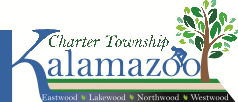 Board of Trustees Regular Meeting Agenda Monday, May 23, 20227:30 P.M.1720 Riverview DriveKalamazoo, Michigan 49004Tele: (269) 381-8080Fax: (269) 381-3550www.ktwp.orgThe “Regular Meeting” of the Board of Trustees of the Charter Township of Kalamazoo will be held at7:30 p.m., on Monday, May 23, 2022, at the Kalamazoo Township Hall for the purpose of discussing and act- ing on the below-listed items and any other business that may legally come before the Board of Trustees of the Charter Township of Kalamazoo.Join Zoom Meeting https://us02web.zoom.us/j/81692377099?pwd=aHFpei91RUlNdUR, a01UZUtXeC9MUT09Meeting ID: 816 9237 7099	Passcode: 483557Dial by your location+1 312 626 6799 US (Chicago)Meeting ID: 831 0852 9978Passcode: 109004Find your local number: https://us02web.zoom.us/u/kbg7A9lTnz– Call to Order– Pledge of Allegiance– Roll Call of Board Members– Addition/Deletions to Agenda (Any member of the public, board, or staff may ask that any item on the consent agenda be removed and placed elsewhere on the agenda for full discussion. Such requests will be automatically respected.)– Public Comment on Agenda and Non-agenda Items (Each person may use three (3) minutes for remarks. If your remarks extend beyond the 3-minute time period, please provide your comments in writing and they will be distributed to the board. The public comment period is for the Board to listen to your comments. Please begin your comments with your name and address.)– Consent Agenda (The purpose of the Consent Agenda is to expedite business by grouping non- controversial items together to be dealt with in one Board Motion without discussion.)Approval of:Minutes of the May 9, 2022, Board of Trustees Work Session MeetingMinutes of the May 9, 2022, Board of Trustees Regular MeetingPayment of bills in the amount of $ 45,728.23Receipt of:Treasurer Report – Final Dec 2021Revenue and Expense Report – Final Dec 2021KABA Reports – April 2022Yeo Yeo Financial Statement Report-2021Budget Review-2021Fire Report March -2022Fire Report April -2022– Public Hearing/PresentationYeo and Yeo– Old BusinessNone for this meeting.– New BusinessRequest to Approve Evidence Upgrade and Room Conversion– Items Removed from the Consent Agenda– Board Member ReportsTrustee Leuty Trustee Glass Trustee Moaiery Trustee Robinson Clerk Miller Treasurer Miller Supervisor Martin– Attorney Report 13 – Manager Report 14 – Public Comments 15 – AdjournmentPosted: May 20, 2022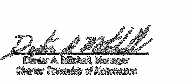 Kalamazoo Township Board meetings are open to all without regard to race, color, national origin, sex, or disability. Individuals with disabilities requiring special assistance must contact the Township, giving five business days’ notice by writing or calling: Donald Martin, Charter Township of Kalamazoo Supervisor, 1720 Riverview Drive, Kalamazoo, MI 49004-1099. Telephone: (269) 381-8085CHARTER TOWNSHIP OF KALAMAZOOBOARD OF TRUSTEES – WORK SESSIONMonday, May 9, 2022The Board of Trustees of the Charter Township of Kalamazoo held a Work Session on Monday, May 9, 2022 at 5:30 p.m. in the Board Room of the Charter Township of Kalamazoo Administration Building, 1720 Riverview Drive, Kalamazoo, MI 49004, for the purpose of discussing Work Session Agenda items, and any other business that may legally come before the Board of Trustees of the Charter Township of Kalamazoo, Kalamazoo County.PRESENT:	Supervisor Donald Martin, Clerk Mark Miller, Treasurer Sherine Miller, Trustees Steven Leuty and Clara Robinson.ABSENT:	Trustees Ashley Glass and Lisa Moiaery.ALSO PRESENT: Manager Dexter Mitchell, Attorney Roxanne Seeber, Police Chief Bryan Ergang, Fire Chief David Obreiter.Supervisor Martin called the meeting to order at 5:35 p.m.Item 1 – ANNOUNCEMENT OF NEW DEPUTY TREASURERTreasurer Sherine Miller welcomed Stephanie McQueen to the position of Deputy Treasurer, effective April 18.Item 2 – COMMUNITY POLICING DISCUSSIONPolice Chief Bryan Ergang said COPS grant has been released, offers $125,000 per officer over four years. This will come back to the Board as a proposal at a future meeting. We lost community policing in the mid-2000s. This has been asked about by residents in meetings.Juvenile crime has escalated. Community policing built good relationships with youth. Community Engagement Survey had Community Outreach as a top priority. Staffing has been an issue everywhere in our economy, including for our police. However, we are starting several officers now. We will need to ask for an increase in our Police Operating Special Assessment ofmills. We could still do this if we do not get the grant, and in any event will need to consider how we will continue once the grant is over.In answer to a question from Clerk Miller, the Chief said that we would be looking for five officers and a supervisor. We are hiring four new officers now.Supervisor Martin said the numbers of violations in schools is high. Community Policing could help with this.Treasurer Miller said this would be an additional $75 for a $50,000 taxable value home.Item 3 – FACILITIES DISCUSSIONManager Mitchell made a presentation on options for our facilities. He started with options to build a new hall. We have detectives crowded in one space. The wall is failing; could be fixed with enough money. We have moved many functions around. The Board Room serves many functions. It is double-booked many times. Our generator is as old as the building. Moisture on the side of the building shows bricks that are failing. The parking lot retaining wall is failing. Our current building is 21,000 sf. We could build a new building on the current parcel. Some of our land is wetland.Byce & Assoc. remodeling plan would have been $3 million when proposed, $5 million now. We need to ask a firm to tell us what our options are. We should put out a proposal for this work.Clerk Miller weighed the environmental considerations of the embodied energy of the present building, vs. the greater efficiency of a new building that can’t be achieved in a remodel.Trustee Leuty said the Manager’s presentation did better in explaining than the RFP does.KALAMAZOO TOWNSHIP BOARD – WORK SESSION	May 9, 2022 Page 2 of 2Manager Mitchell explained that he included as much background as possible, including the background on the Redstone company, and a draft RFP which is not complete. Williams would provide a needs assessment at the department level. Chief Obreiter likes Williams better.Trustee Robinson agreed with starting with needs.Treasurer Miller is concerned with where the money is coming from. Could there be a Police/Fire/Admin complex? There are also many needs in our community.Supervisor Martin agrees we can’t afford to buy new land. We need to keep the hall operating in the meantime. At least five or six local townships are doing new buildings.Trustee Glass spoke remotely, saying she took a tour showing some of the needs at the Township Hall. We need the space and proper technology for our people to do the work that needs to be done.Trustee Leuty said it would be difficult to ask taxpayers for 1.5 mills for police and bond for fire station, on top of this. The timing of the asks is critical.Item 4 – MANAGER’S UPDATEManager Mitchell introduced Lisa VanDyken as the new administrative assistant. We had a violent incident this weekend that ended without shots being fired. The funeral for the wife of Bishop Lockett will be tomorrow.Item 5 – DISCUSSION REGARDING ITEMS ON THE REGULAR AGENDATrustee Leuty pointed out that the sewer inspection work would be $75,000 for the camera work, and $5000 auxiliary, so a motion for $80,000 would be in order.Item 6 – PUBLIC COMMENTNone.Adjourned 6:45 p.m. Respectfully submitted,Mark E. Miller, Clerk, Charter Township of KalamazooCHARTER TOWNSHIP OF KALAMAZOO BOARD OF TRUSTEES MEETINGMay 9, 2022The Regular Meeting of the Board of Trustees of the Charter Township of Kalamazoo was held on Monday, May 9, 2022 at 7:30 p.m. in the Board Room of the Charter Township of Kalamazoo Administration Building, 1720 Riverview Drive, Kalamazoo, MI 49004.Item 1	CALL TO ORDERSupervisor Martin called the meeting to order at 7:30 pm.Item 2	PLEDGE OF ALLEGIANCEClerk Miller led the Pledge of Allegiance.Item 3	ROLL CALL OF BOARD MEMBERS.Clerk Miller moved to excuse Trustees Lisa Moiaery and Ashley Glass, seconded by Treasurer Miller. Motion carried.Item 4	ADDITIONS AND DELETIONS TO AGENDANone.Item 5	PUBLIC COMMENT ON AGENDA AND NON-AGENDA ITEMSJulie Jensen 9th Judicial Court candidate. She went to school in Portage and raised a family in Pavilion Township. She has 30 years of experience as an attorney, including working in the Attorney General’s office, and now in the Dept. of Treasury. She has a strong disposition to help people resolve their disputes. Her website is juliejensen4judge.com.Tony Kennedy, 1114 Arthur Ave. invited listeners to Memorial Day parade, and an upcoming golf outing. She asked about water covering Arthur Ave. when it rains. Is there a plan to fix this?Item 6	CONSENT AGENDAClerk Miller moved, seconded by Trustee Robinson, to approve the consent agenda which included action on the following items:Approval of:Minutes of April 11, 2022 Board of Trustees Work Session MeetingMinutes of April 11, 2022 Board of Trustees Regular MeetingPayment of Bills in the amount of $134,097.01Receipt of:Treasurer Report, March 2022Revenue and Expense Report, March 2022Revenue and Expense Summary Report, March 2022Check Disbursement Report, April 2022Check EFT Register, April 2022Michigan Communities Leading on Climate, Michigan Climate Action NetworkRoll Call vote (5-0), Motion carried.Item 7	PUBLIC HEARING / PRESENTATIONNone.Item 8	UNFINISHED BUSINESSNone.Item 9	NEW BUSINESSItem 9A	REQUEST TO APPROVE CCTV INSPECTION OF SEWERS WITH PREIN AND NEWHOFFManager Mitchell clarified that the motion should say “not to exceed $80,000”.Trustee Leuty moved to approve the contract with Prein and Newhoff for CCTV inspection of sewers for an amount not to exceed $80,000, seconded by Treasurer Miller. Roll call vote, (5-0), motion carried.Item 9B	REQUEST TO APPROVE THE 2021 KALAMAZOO TOWNSHIP POLICE DEPARTMENT ANNUAL REPORTChief Ergang commented on the report. The Community Engagement Survey gave us insight into how our community perceives our department. We have collaborated with Integrated Services of Kalamazoo to bring a service model to the community.Trustee Leuty appreciated the report, he learned about the accreditation process, which is lengthy. The officer wellness program is also remarkable. Supervisor Martin thanked Chief Ergang for the work in putting out the report.Trustee Leuty moved to accept the report, seconded by Treasurer Miller. Roll call vote, (5-0), motion carried.Item 10	ITEMS REMOVED FROM THE CONSENT AGENDANone.Item 11	BOARD MEMBER REPORTSTrustee Leuty thanked Assessor Jim Yonker for his service.Trustee Robinson thanked the election workers for working a long day.Clerk Miller thanked Jim Yonker for his superb service to the community. The August and November elections will have all ten precincts open, and we will need to recruit more workers.Treasurer Miller appreciated attending the MTA Conference, especially the climate session. Jim Yonker will be greatly missed.Supervisor Martin thanked our two Chiefs. He responded to Ms. Kennedy’s comment on flooding on Arthur Ave. He will follow up on cleaning those drains.Item 12	ATTORNEY’S REPORTAttorney Seeber’s office has been working on personal property taxes that need to be written off, and to file that case.Item 13	MANAGER’S REPORTCCTA met today, extended their contract with Apple Bussing. Lisa Van Dyken is our new Administrative Assistant. Police were involved in a violent altercation but no one was shot. Waste Not Recycling is beginning construction of their driveway. We are trying to align the renewal date for cannabis businesses. The date of our Board retreat must be changed, more to come.Item 14	PUBLIC COMMENTNone.Item 15	ADJOURNMENTAdjourned at 7:57 pm.BOARD MEMBERS PRESENT:	Respectfully submitted, Supervisor Donald D. MartinTreasurer Sherine M. Miller Clerk Mark E. MillerTrustee Steven C. Leuty	Mark E. Miller, Clerk Trustee Lisa MoiaeryTrustee Clara Robinson.ABSENT: None.Attested to by,ALSO PRESENT:Attorney Roxanne Seeber Manager Dexter Mitchell Police Chief Bryan ErgangDonald D. Martin, Supervisor1931925235492206-336-747.00MCKESSON MEDICAL SURGICALSMALL TOOLS & EQUIPMENT05/19/202205/17/2022189.98168.51168.51Open	NInv Num Inv Ref#Vendor DescriptionGL DistributionInv Date Entered ByDue DateInv AmtAmt DueStatusJrnlized Post DateINVOHD000176610101-200-811.00PURCHASED SERVICE299.00Net of Invoices and Credit Memos:--- TOTALS BY FUND ---45,728.2345,728.23--- TOTALS BYTOTAL FOR POOL INVESTMENT DETAIL  $ 14,277,022.70  -Dept 215 - CLERKFund 101 - GENERALExpendituresDept 751 - RECREATIONFund 217 - LIVESCAN/SORRevenuesDept 000 - REVENUESFund 219 - STREET LIGHTSRevenuesDept 000 - REVENUESFund 226 - RUBBISH COLLECTION FUNDRevenuesDept 000 - REVENUESFund 258 - DISASTER RESPONSE FUNDRevenuesDept 000 - REVENUESGL NUMBERDESCRIPTIONORIGINAL BUDGET2021AMENDED BUDGET12/31/2021NORMAL (ABNORMAL)BALANCE NORMAL (ABNORMAL)% BDGT USEDFund 265 - DRUG LAW ENFORCEMENTFund 266 - LAW ENFORCEMENT TRAININGRevenuesDept 000 - REVENUESGL NUMBERDESCRIPTIONORIGINAL BUDGET2021AMENDED BUDGET12/31/2021NORMAL (ABNORMAL)BALANCE NORMAL (ABNORMAL)% BDGT USEDFund 810 - POLICE CAPITAL IMPROVEMENTRevenuesDept 000 - REVENUESFund 812 - STREET IMPROVEMENTRevenuesDept 000 - REVENUESFund 871 - WATER IMPROVEMENTRevenuesDept 000 - REVENUESFund 883 - SEWER IMPROVEMENTRevenuesDept 000 - REVENUESKABA	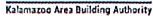 2022 MONTHLY PERMITS BY JURISDICTION 	MONTH OF APRIL 2022	·KABA •2022 MONTHLY PERMITS BY JURISDICTION 	VEAR TO DATE AS OF: APRIL 2022	Monthly Special Permit - Owner Request		05/02/2022Special Permit	Permit #	Job AddressParcel NumberOwnerDate EnteredFee TotalPS22-06-0211718 HUNTINGTON AV06-12-435-681GREEN, LOUIS B.	04/06/2022$55.00Work Description:Meter socket inspectionNew owner: Southwest Michigan Asset ManagementInspections:04/11/2022Meter Socket InspectionApprovedTotal Permits For Type:	1Total Fees For Type:	$55.00Report SummaryPopulation: All RecordsGovernmentUnitList.UnitCode = 6 ANDPermit.DateIssued Between 4/1/2022 12:00:00 AM AND4/30/2022 11:59:59 PM ANDPermit.Category = Meter Socket Inspection ORPermit.Category = Hood Suppression ORPermit.Category = Special Permit ORPermit.Category = Owner Request 	Grand Total Fees:	 	$55.00 	Grand Total Permits:	1Property Maintenance Inspections.	05/02/2022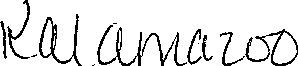 Special Permit·Permit#	Job Address	Parcel Number	Owner	Contractor	Date Entere	Fee Total DuePS22-06-008	1722 OLMSTEAD RD	06-24-455-140	WERTZ, DONALD A. &	02/08/2022	100.00Work Description:	Property Maintenance request from Kalamazoo Twp,_,,/ Property Maint. Re-inspection Property Maintenance InspectioCompleted: 04/29/2022 Completed: 02/08/2022PS22-06-017	2116 Sunnyside C23	06-12-180-050	COUNTRY MEADOW, L.	03/30/2022Work Description:	Property Maintenance Request from Kalamazoo Township-200.00Property Maint. Re-inspection Property Maint. Re-inspection Property Maintenance Inspectio Property Maintenance InspectioCompleted: P412 5/2022 Completed: /1 ?(2022 Completed: 03/31/2022Completed: 03/30/2022PS22-06-026	2114 E MAIN ST	06-14-431-050	HEWITT ENTERPRISES,	04/28/2022	100.00-   Work Description:	Property Maintenance request from KalamazooProperty Maintenance Inspectio	Completed: 04/29/2022Total Permits:	3	Total Fees Due:	$400.00Population: All RecordsPermit.PermitType	Special PennitANDPennit.Status	HOLD (FEE)ANDPermit.Category	Jurisdiction Request AND GovernmentUnitList.UnitCode	6Permit List		05/02/2022Building	Permit #Job AddressParcel NumberOwnerContractorIssue DateFee Total	Const. ValuePB22-06-130	815 NICHOLS RD06-18-260-011MOXON, PAUL E. & CAM04/05/2022$170.00	$10,800Work Description:	Demolition of existing detached accessory structure and construct new 24' x 30' detached accessory structure per plans.NOTE: FOOTINGS ON EITHER SIDE OF OVERHEAD DOOR TO BE MINIMUM 20" DIAMETERPB22-06-139	120 N BERKLEY ST06-17-435-510OWENS, BARBARA J.Mark Premer04/15/2022$100.00	$0Work Description:	Construct temporary wheelchair ramp per plansPB22-06-144	523 COOLIDGE AVE06-17-165-181SMITH, MICHELLE DINSouthwest Michigan04/11/2022$100.00	$4,400Work Description:	Install a new egress window system per plans.Must meet section R 310 of the 2105 MRC code requirement.PB22-06-145	2912 CRESTVIEW AVE06-17-170-100WILLIAMS, BRYAN P.Southwest Michigan04/11/2022$100.00	$7,900Work Description:	Install 2 new egress window systems per plans.Must meet section R 310 of the 2015 MRC code requirements.PB22-06-151	1109 WILLIS AVE06-24-306-360PROPERTY OF WEALTH04/12/2022$170.00	$0Work Description:	Permit for installation of shower previously installed without permits and correction of violations associated with installation.PB22-06-164	3733 MARKET ST06-24-445-160CKT REAL ESTATE, LLCWhitehouse Construc04/26/2022$170.00	$0Work Description:	Completion of ADA bathroom started by others without proper permits.Rebuild 8' X9' front porch/deck that was built by others without proper permits.NOTE: CRAWLSPACE ACCESS IN FLOOR TO BE MINIMUM 18" X 24" PER R408.4 2015 MRCPB22-06-169	2669 HICKORY NUT LANE06-05-160-370PACILLO, JORDANPalmetto Solar04/28/2022$100.00	$0Work Description:	Install 12 panel roof mounted solar array per plans. 4.8kWPB22-06-171	616 CHRYSLER STWork Description:	Re-roof: 48 sheets decking 16 sq06-13-206-180CORSTANGE, NATHANAdvantage Roofing &04/19/2022$100.00	$0PB22-06-187	1312 UPLAND DR06-12-382-220MITCHELL, JEFFREY H.Ayers Basement Syste04/27/2022$170.00	$0Work Description:	Install subfloor drainage system and sump per plans.Report SummaryPopulation: All RecordsPermit.DateIssued Between 4/1/2022 12:00:00 AM AND4/30/2022 11:59:59 PM ANDGovernmentUnitList.UnitCode = 6 ANDPermit.PermitType = Building ANDPermit.BasicUsage = Residential ANDPermit.DateIssued in <Previous month> [04/01/22 - 04/30/22] 	Grand Total Fees:	 	$1,180.00 	Grand Total Permits:	 	9 	Grand Total Const. Value:	 	$23,100Permit List		05/02/2022Building	Permit #Job AddressParcel NumberOwnerContractorIssue DateFee Total	Const. ValuePB22-06-133	4213 W MAIN ST06-18-330-030KALAMAZOO BEAN MAIan Mortensen04/04/2022$170.00	$0Work Description:	Replace 2 existing signs with new signs per plans.PB22-06-147	2007 Elkerton BLDG 606-11-430-025LAKEVIEW RESIDENCEFoundation Systems04/11/2022$100.00	$0Work Description:	Install 37 foundation wall braces per plansPB22-06-148	2017 Elkerton Ave Bldg 706-11-430-025LAKEVIEW RESIDENCEFoundation Systems04/11/2022$100.00	$0Work Description:	Install 37 foundation wall braces per plans.PB22-06-149	2028 Colgrove Bldg 806-11-430-025LAKEVIEW RESIDENCEFoundation Systems04/11/2022$100.00	$0Work Description:	Install 37 foundation wall braces per plans.Total Permits For Type:	4Total Fees For Type:	$470.00Total Const. Value For Type:	$0Report SummaryPopulation: All Records 	Grand Total Fees:	 	$470.00 	Grand Total Permits:	 	44/30/2022 11:59:59 PM ANDGovernmentUnitList.UnitCode = 6 ANDPermit.PermitType = Building ANDPermit.BasicUsage = Commercial ANDPermit.DateIssued in <Previous month> [04/01/22 - 04/30/22] 	Grand Total Const. Value:	 	$0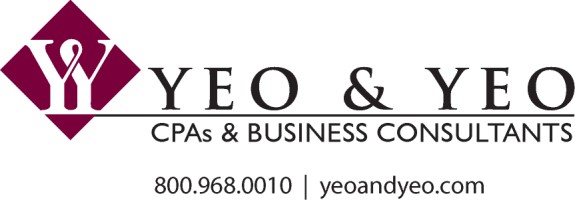 May 13, 2022Management and the Board of Trustees Charter Township of Kalamazoo1720 Riverview DriveKalamazoo, MI 49004We have audited the financial statements of the governmental activities, each major fund, and the aggregate remaining fund information of the  Charter Township of Kalamazoo (the Township) as of and for the year ended December 31, 2021. We are required to communicate certain matters to you in accordance with auditing standards generally accepted in the United States of America that are related to internal control and the audit.Our communication includes the following:Auditors’ Communication of Significant Matters with Those Charged with GovernanceMatters for Management’s ConsiderationMatters for management’s consideration are not required to be communicated but we believe are valuable for management.We discussed these matters with various personnel in the Township during the audit and with management. We would also be pleased to meet with you to discuss these matters at your convenience.This information is intended solely for the information and use of the Township Board and management of the Township and is not intended to be, and should not be, used by anyone other than these specified parties.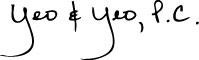 Kalamazoo, MichiganAppendix IAuditors’ Communication of Significant Matters with Those Charged with GovernanceProfessional standards require that we provide you with information about our responsibilities under generally accepted auditing standards, Government Auditing Standards, as well as certain information related to the planned scope and timing of our audit. We have communicated such information in our engagement letter to you dated December 6, 2021. Professional standards also require that we communicate to you the following information related to our audit.Significant Audit MattersQualitative Aspects of Accounting PracticesManagement is responsible for the selection and use of appropriate accounting policies. The significant accounting policies used by the Township are described in the footnotes of the financial statements. No new accounting policies were adopted and the application of existing policies was not changed during the year.We noted no transactions entered into by the Township during the year for which there is lack of authoritative guidance or consensus. All significant transactions have been recognized in the financial statement in the proper period.Accounting estimates are an integral part of the financial statements prepared by management and are based on management’s knowledge and experience about past and current events and assumptions about future events. Certain accounting estimates are particularly sensitive because of their significance to the financial statements and because of the possibility that future events affecting them may differ significantly from those expected. The most sensitive estimates affecting the Township’s financial statements were:The useful lives of its capital assets. Useful lives are estimated based on the expected length of time during which the asset is able to deliver a given level of service.Net pension liability, and related deferred outflows of resources and deferred inflows of resources. The estimate is based on an actuarial report.Other post-employment benefits. The estimate is derived from a calculation including factors such as: life expectancy, historical insurance costs, probability of retirement, and the applicable federal interest rates in effect at the time of the calculation.We evaluated the key factors and assumptions used to develop these estimates in determining that they are reasonable in relation to the financial statements taken as a whole.Disclosures in the financial statements are neutral, consistent and clear.We have identified, and audited, the following significant risks of material misstatement as part of our audit:Revenue recognitionManagement can perpetrate financial reporting frauds by overriding established control procedures and recording unauthorized or inappropriate journal entries or other post-closing adjustmentsAccounting StandardsThe Governmental Accounting Standards Board has released additional Statements. Details regarding these Statements are described in Note 1 of the financial statements.Cybersecurity PostureCybersecurity posture, an overall measure of cybersecurity strength, is more prevalent than ever as organizations continue to face cybersecurity risks. Billions of emails are sent every day, some of which contain attachments with malicious files or malicious embedded links aimed at negatively impacting unsuspecting organizations. Not only can a successful attack cost thousands of dollars and put a strain on IT resources while remediation efforts are underway, but sensitive information may be breached. Additionally, cyber insurance coverage may be difficult or costly to obtain without adequate safeguards in place within your organization.Risk assessment is a first step in mitigating cybersecurity risks and improving your organization’s overall cybersecurity posture. The National Institute of Standards and Technology published Framework for Improving Critical Infrastructure Cybersecurity, which “enables organizations, regardless of size, degree of cybersecurity risk, or cybersecurity sophistication, to apply the principles and best practices of risk management to improving the security and resilience of critical infrastructure.” The framework is designed to cover five areas including identification, protection, detection, responsiveness and recovery. The publication can be found at www.nist.gov. Once you have performed a risk assessment, it’s time to take action. A few simple solutions that are recommended to prevent cyber-attacks include:Document your program – Identify specific roles and responsibilities as well as adopting security policies and procedures for your organization to follow, is generally a good practice to have guidelines to follow in the event of an attack. Annually, risks should be reassessed, and the program should be modified to address any identified risks.Offsite back up location – Frequent data back ups are a good safeguard; but if your entire network is compromised, restoring a back up saved to the network, becomes problematic. Routinely backing up data and storing offsite, allows for your organization to get back up and running as quickly as possible, if your network is attacked.Require routine password changes – Frequently, people have a bad habit of using the same password for multiple applications. Inevitably, at some point that password will likely be compromised in one of those applications. Requiring users to change their password routinely, reduces the risk of your system being accessed with a compromised password. Requiring a complex password to be of a certain length and contain a mixture of character types, reduces your risk even further.Utilizing multifactor authentication (MFA) – knowing that people may use the same password to access multiple applications, this extra security layer makes it more difficult for attackers to gain access to your system. Microsoft claims that MFA can block over 99.9 percent of account compromise attacks.Provide cybersecurity training – Security awareness training provides a human firewall to protect your system. Training sessions and automated simulated attacks are utilized to help train people on how to spot phishing email attacks. Yeo & Yeo is able to provide security training to your employees.Placing significant emphasis on evaluating your organization’s cybersecurity posture, and channeling sufficient resources towards proper risk assessment, implementation, and education will reduce the likelihood of a cybersecurity threat and help lessen the impact of a breach.Difficulties Encountered in Performing the AuditWe encountered no significant difficulties in dealing with management in performing and completing our audit.Corrected and Uncorrected MisstatementsProfessional standards require us to accumulate all known and likely misstatements identified during the audit, other than those that are clearly trivial, and communicate them to the appropriate level of management. Management has corrected all such misstatements except the following adjustments.In addition, none of the misstatements detected as a result of audit procedures and corrected by management were material, either individually or in the aggregate, to each opinion unit’s financial statements taken as a whole.Management has determined that the effects of the uncorrected misstatements summarized below are immaterial both individually and in the aggregate, to the financial statements taken as a whole. The uncorrected misstatements or the matters underlying them could potentially cause future period financial statements to be materially misstated, even though, in our judgment, such uncorrected misstatements are immaterial to the financial statements under audit. The effects of uncorrected misstatements are immaterial, both individually and in the aggregate, to the financial statements as a whole for each opinion unit. The effect of the uncorrected misstatements is to overstate revenues by $24,140, $17,915, and $12,796 in the governmental activities, General Fund, and Fire Capital Fund, respectively. Beginning net position or fund balance was understated by$45,140, $17,915, and $12,795 in the governmental activities, General Fund, and Fire Capital Fund, respectively. In the General Fund, accounts receivable and deferred inflows were understated by $21,000. Accounts receivable in the governmental activities was understated by $21,000.Disagreements with ManagementFor purposes of this letter, a disagreement with management is a financial accounting, reporting, or auditing matter, whether or not resolved to our satisfaction, that could be significant to the financial statements or the auditor’s report. We are pleased to report that no such disagreements arose during the course of our audit.Management RepresentationsWe have requested certain representations from management that are included in the management representation letter dated as of the date of the audit report.Management’s Consultations with Other AccountantsIn some cases, management may decide to consult with other accountants about auditing and accounting matters, similar to obtaining a “second opinion” on certain situations. If a consultation involves application of an accounting principle to the Township’s financial statements or a determination of the type of auditor’s opinion that may be expressed on those statements, our professional standards require the consulting accountant to check with us to determine that the consultant has all the relevant facts. To our knowledge, there were no such consultations with other accountants.Other Audit Findings or IssuesWe generally discuss a variety of matters, including the application of accounting principles and auditing standards, with management each year prior to retention as the Township’s auditors. However, these discussions occurred in the normal course of our professional relationship and our responses were not a condition to our retention.Other ReportsOther information that is required to be reported to you is included in the: Independent Auditors’ Report on Internal Control Over Financial Reporting and on Compliance and Other Matters Based on an Audit of Financial Statements Performed in Accordance with Government Auditing Standards. Please read all information included in that report to ensure you are aware of relevant information.Report on Required Supplementary InformationWe applied certain limited procedures to management’s discussion and analysis and the remaining required supplementary information (RSI) as described in the table of contents of the financial statements thatsupplements the basic financial statements. Our procedures consisted of inquiries of management regarding the methods of preparing the information and comparing the information for consistency with management’s responses to our inquiries, the basic financial statements, and other knowledge we obtained during our audit of the basic financial statements. We did not audit the RSI and do not express an opinion or provide any assurance on the RSI.Report on Other Supplementary InformationWe were engaged to report on other supplementary information as described in the table of contents of the financial statements, which accompany the financial statements but are not RSI. With respect to this supplementary information, we made certain inquiries of management and evaluated the form, content, and methods of preparing the information to determine that the information complies with accounting principles generally accepted in the United States of America, the method of preparing it has not changed from the prior period, and the information is appropriate and complete in relation to our audit of the financial statements. We compared and reconciled the supplementary information to the underlying accounting records used to prepare the financial statements or to the financial statements themselves.Appendix IIMatters for Management’s ConsiderationIn planning and performing our audit of the financial statements of Charter Township of Kalamazoo as of and for the year ended December 31, 2021, we considered Charter Township of Kalamazoo’s internal control over financial reporting (internal control) as a basis for designing audit procedures for the purpose of expressing our opinion on the financial statements, but not for the purpose of expressing an opinion on the effectiveness of the Township’s internal control. Accordingly, we do not express an opinion on the effectiveness of the Township’s internal control.However, during our audit we became aware of the following matters for management’s consideration that are opportunities for strengthening internal controls and improving compliance. This letter does not affect our report dated May 13, 2022, on the financial statements of Charter Township of Kalamazoo. Our comments and recommendations are:Federal Policies and ProceduresUniform Guidance requires that all entities accepting federal funding must have minimum written policies and procedures about how internal controls and processes will be conducted over the federal awards. The Township does not have a written federal policies and procedures manual and will be receiving significant federal funding based on current projections from the American Relief Plan Act. The amount expected to be received will likely trigger Single Audits or compliance examinations at some point during the next several years. In order to be compliant with Uniform Guidance we suggest that written policies and procedures be developed based on the following compliance areas, with careful attention to the specified requirements in 2 CFR 200.Cash managementAllowability of costsTravel policyProcurement and suspension and debarmentConflict of interestConducting technical evaluationsEquipment and real property managementSubrecipient monitoringThe Director of Finance has been provided example policies and procedures as well as checklists of requirements. We encourage the use of those documents in conjunction with the federal guidance in 2 CFR 200. For your convenience, a link to the federal guidance is as follows: 2 CFR 200.Escheat Policy and ProceduresAs part of our audit planning procedures, we are required to obtain an understanding of the internal controls of the Township. Part of the internal control process is the communication of information, including the communication of how internal controls are designed and operating. During our audit planning procedures, we noted that documentation of internal control policies and procedures was inconsistent with the procedures in practice and that it had not been updated since 2016. The document does not address the Township’s policy or procedure about how to comply with Michigan Escheat laws. We recommend that the Township reviews and revises these policies and procedures to match those that were put into practice or modify the practices. This ensures that all employees understand what their responsibilities in internal control are. In addition, it ensures continuity of internal control procedures in the unfortunate event of employee turnover or unexpected absence. Documentation should not only indicate the flow of documents but also what internal control procedures are performed by each employee and what documentation is required to indicate a procedure was completed. The monitoring process should also be documented in this procedures manual, including who is responsible for monitoring, the minimum monitoring which must be done, and what documentation is required to indicate monitoring was performed.Charter Township of KalamazooFinancial Statements December 31, 2021Government-wide Financial StatementsFiduciary FundsStatement of Fiduciary Net PositionStatement of Changes in Fiduciary Net Position4 – 94 – 10Notes to the Financial Statements	4 – 11Report on Internal Control Over Financial Reporting and on Compliance and Other Matters Based on an Audit of Financial Statements Performed in Accordance WithGovernment Auditing Standards	7 – 1Charter Township of Kalamazoo List of Elected and Appointed Officials December 31, 2021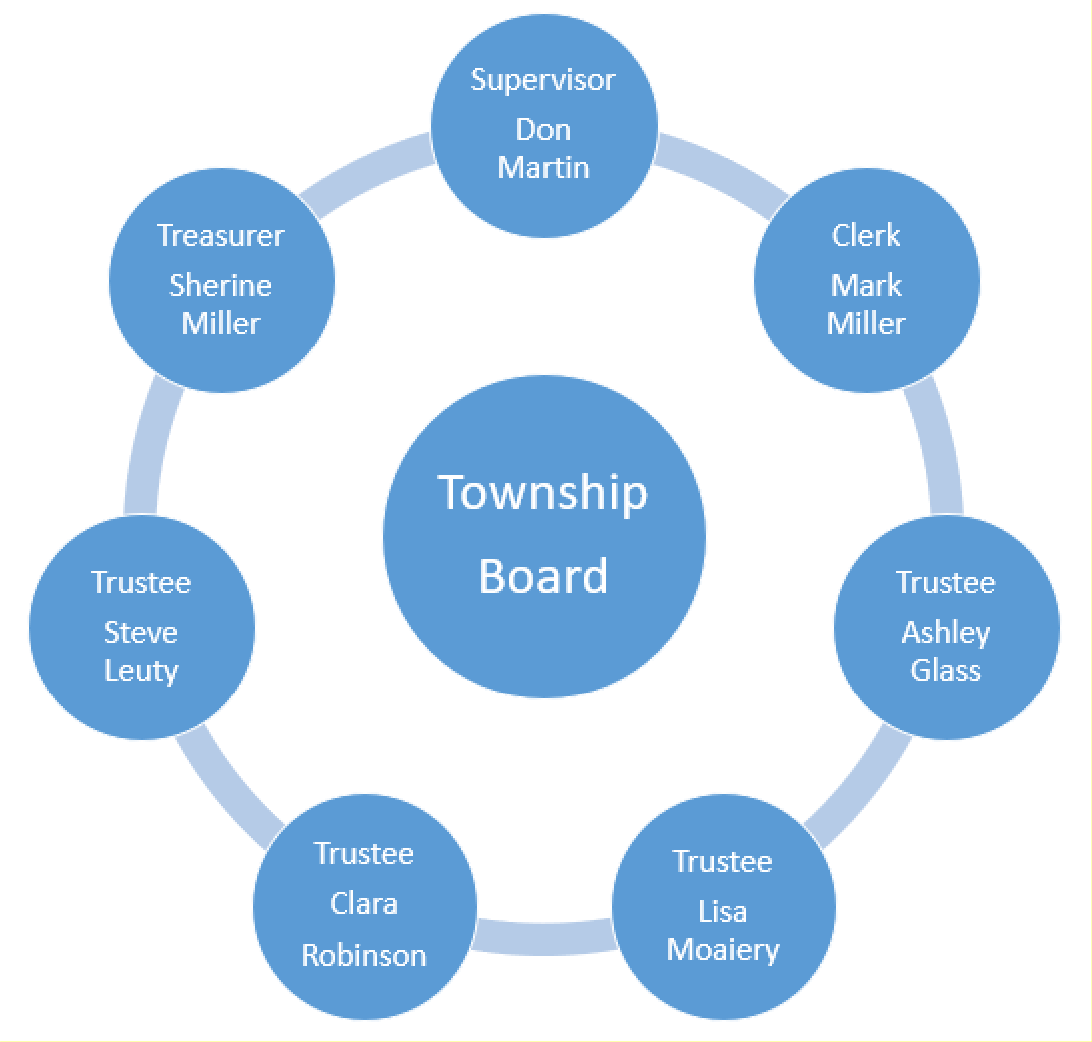 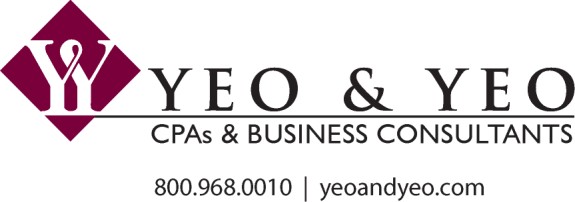 Independent Auditors’ ReportTo the Board of Trustees Charter Township of Kalamazoo Kalamazoo, MichiganReport on the Audit of the Financial Statements OpinionsWe have audited the financial statements of the governmental activities, each major fund, and the aggregate remaining fund information of the Charter Township of Kalamazoo, as of and for the year ended December 31, 2021, and the related notes to the financial statements, which collectively comprise the Township’s basic financial statements as listed in the table of contents.In our opinion, the accompanying financial statements referred to above present fairly, in all material respects, the respective financial position of the governmental activities, each major fund, and the aggregate remaining fund information of the Charter Township of Kalamazoo as of December 31, 2021, and the respective changes in financial position thereof for the year then ended in accordance with accounting principles generally accepted in the United States of America.Basis for OpinionsWe conducted our audit in accordance with auditing standards generally accepted in the United States of America and the standards applicable to financial audits contained in Government Auditing Standards, issued by the Comptroller General of the United States. Our responsibilities under those standards are further described in the Auditor’s Responsibilities for the Audit of the Financial Statements section of our report. We are required to be independent of the Charter Township of Kalamazoo, and to meet our other ethical responsibilities, in accordance with the relevant ethical requirements relating to our audit. We believe that the audit evidence we have obtained is sufficient and appropriate to provide a basis for our audit opinions.Responsibilities of Management for the Financial StatementsManagement is responsible for the preparation and fair presentation of the financial statements in accordance with accounting principles generally accepted in the United States of America, and for the design, implementation, and maintenance of internal control relevant to the preparation and fair presentation of financial statements that are free from material misstatement, whether due to fraud or error.In preparing the financial statements, management is required to evaluate whether there are conditions or events, considered in the aggregate, that raise substantial doubt about the Charter Township of Kalamazoo’s ability to continue as a going concern for twelve months beyond the financial statement date, including any currently known information that may raise substantial doubt shortly thereafter.Auditors’ Responsibilities for the Audit of the Financial StatementsOur objectives are to obtain reasonable assurance about whether the financial statements as a whole are free from material misstatement, whether due to fraud or error, and to issue an auditor’s report that includes our opinions. Reasonable assurance is a high level of assurance but is not absolute assurance and therefore is not a guarantee that an audit conducted in accordance with generally accepted auditing standards and Government Auditing Standards will always detect a material misstatement when it exists. The risk of not detecting a material misstatement resulting from fraud is higher than for one resulting from error, as fraud may involve collusion, forgery, intentional omissions, misrepresentations, or the override of internal control. Misstatements are considered material if there is a substantial likelihood that, individually or in the aggregate, they would influence the judgment made by a reasonable user based on the financial statements.In performing an audit in accordance with generally accepted auditing standards and Government Auditing Standards, we:Exercise professional judgment and maintain professional skepticism throughout the audit.Identify and assess the risks of material misstatement of the financial statements, whether due to fraud or error, and design and perform audit procedures responsive to those risks. Such procedures include examining, on a test basis, evidence regarding the amounts and disclosures in the financial statements.Obtain an understanding of internal control relevant to the audit in order to design audit procedures that are appropriate in the circumstances, but not for the purpose of expressing an opinion on the effectiveness the Charter Township of Kalamazoo’s internal control. Accordingly, no such opinion is expressed.Evaluate the appropriateness of accounting policies used and the reasonableness of significant accounting estimates made by management, as well as evaluate the overall presentation of the financial statements.Conclude whether, in our judgment, there are conditions or events, considered in the aggregate, that raise substantial doubt about the Charter Township of Kalamazoo’s ability to continue as a going concern for a reasonable period of time.We are required to communicate with those charged with governance regarding, among other matters, the planned scope and timing of the audit, significant audit findings, and certain internal control-related matters that we identified during the audit.Required Supplementary InformationAccounting principles generally accepted in the United States of America require that the management’s discussion and analysis and budgetary comparison information, Municipal Employees Retirement schedules, and Other Post Employment Benefit schedules, as identified in the table of contents, be presented to supplement the basic financial statements. Such information is the responsibility of management and, although not a part of the basic financial statements, is required by the Governmental Accounting Standards Board who considers it to be an essential part of financial reporting for placing the basic financial statements in an appropriate operational, economic, or historical context. We have applied certain limited procedures to the required supplementary information in accordance with auditing standards generally accepted in the United States of America, which consisted of inquiries of management about the methods of preparing the information and comparing the information for consistency with management’s responses to our inquiries, the basic financial statements, and other knowledge we obtained during our audit of the basic financial statements. We do not express an opinion or provide any assurance on the information because the limited procedures do not provide us with sufficient evidence to express an opinion or provide any assurance.Supplementary InformationOur audit was conducted for the purpose of forming opinions on the financial statements that collectively comprise the Charter Township of Kalamazoo’s basic financial statements. The other supplementary information, as identified in the table of contents, is presented for purposes of additional analysis and is not a required part of the basic financial statements. Such information is the responsibility of management and was derived from and relates directly to the underlying accounting and other records used to prepare the basic financial statements. The information has been subjected to the auditing procedures applied in the audit of the basic financial statements and certain additional procedures, including comparing and reconciling such information directly to the underlying accounting and other records used to prepare the basic financial statements or to the basic financial statements themselves, and other additional procedures in accordance with auditing standards generally accepted in the United States of America. In our opinion, the other supplementary information, as identified in the table of contents, is fairly stated, in all material respects, in relation to the basic financial statements as a whole.Other Reporting Required by Government Auditing StandardsIn accordance with Government Auditing Standards, we have also issued our report dated May 13, 2022 on our consideration of the Charter Township of Kalamazoo's internal control over financial reporting and on our tests of its compliance with certain provisions of laws, regulations, contracts, and grant agreements and other matters. The purpose of that report is solely to describe the scope of our testing of internal control over financial reporting and compliance and the results of that testing, and not to provide an opinion on the effectiveness of the Charter Township of Kalamazoo's internal control over financial reporting or on compliance. That report is an integral part of an audit performed in accordance with Government Auditing Standards in considering the Charter Township of Kalamazoo’s internal control over financial reporting and compliance.Kalamazoo, MI May 13, 2022As management of the Charter Township of Kalamazoo (Township), we offer readers of the Township’s financial statements this narrative overview and analysis of the financial activities of the Township for the fiscal year ended December 31, 2021. The financial statements are prepared in conformity with Generally Accepted Accounting Principles (“GAAP”). We encourage readers to evaluate the information presented here in conjunction with the accompanying Notes to the Financial Statements. The Notes to the Financial Statements are an integral part of the financial statements and provide useful explanations and detailed information on the financial statements.Financial HighlightsThe assets of the Township exceeded its liabilities at year end by $18,821,065 (net position). Unrestricted net position has a deficit balance ($2,436,066) due to the road bond debt, which is unrelated to capital or restricted assets.The Township’s total net position at December 31, 2021 increased by $2,285,858 from December 31, 2020.As of the close of the current fiscal year, The Township’s governmental funds reported combined ending fund balances of $14,035,612, an increase of $1,180,403 in comparison with the prior year. Less than half of this total amount, $6,193,254 is unrestricted, undesignated fund balance and will be used to finance the Township’s operations in 2021.At the end of the current fiscal year, unreserved, undesignated fund balance for the general fund is$6,193,254. Per the Township’s Funds Reserve Policy 35% of total operating costs for General Government, Police, and Fire must be on hand at all times. Total operating costs for General Government, Police, and Fire equal $8,591,988. 35% of $8,591,938 equals $3,007,196 leaving$3,186,058 to be used to finance future Township operations.The Township’s total debt decreased by $1,002,990 during the fiscal year. The decrease in debt is attributable to the payment of principal on the road bonds for $1,000,000 and the amortization of the principal for the capital lease agreement of $2,990 for two Xerox copiers.The Township added $1,110,388 in fixed assets and disposed of $836,545 in fixed assets. The majority of the disposal amount is related to the 911 radio tower that was sold to the KCCDA.Overview of the Financial StatementsThis discussion and analysis are intended to serve as an introduction to the Township’s basic financial statements. The Township’s basic financial statements comprise of three components: 1) government-wide financial statements, 2) fund financial statements, and 3) notes to the financial statements. This report also contains other required supplementary information.Government-Wide Financial Statements are designed to provide readers with a broad overview of the Township’s finances, in a manner similar to a private-sector business.The Statement of Net Position presents information on all of the Township’s assets and liabilities, with the difference between the two reported as net position. Over time, increases or decreases in net position may serve as a useful indicator of whether the financial position of the Township is improving or deteriorating.The Statement of Activities presents information showing how the Township’s net position changed during the most recent fiscal year. All changes in net position are reported as soon as the underlying event giving rise to the change occurs, regardless of the timing of the related cash flows. Thus, revenues and expenses are reported in this statement for some items that will only result in cash flows in future fiscal periods (e.g. uncollected taxes). Both of the government-wide financial statements distinguish functions of the Township that are principally supported by taxes and intergovernmental revenues from other functions that are intended to recover all or a significant portion of their costs through user fees and charges. The governmental activities of the Township include general government, public safety, public works, community and economic development, and recreation and culture. The government-wide financial statements can be found in section 4 of this report.Fund Financial Statements. A fund is a grouping of related accounts that is used to maintain control over resources that have been segregated for specific activities or objectives. The Township, like other state and local governments, uses fund accounting to ensure and demonstrate compliance with finance-related legal requirements. The Township’s funds can be divided into two categories: governmental funds and fiduciary funds.Governmental funds are used to account for essentially the same functions reported as governmental activities in the government-wide financial statements. However, unlike the government-wide financial statements, governmental fund financial statements focus on near-term inflows and outflows of spendable resources, as well as on balances of spendable resources available at the end of the fiscal year. Such information may be useful in evaluating the Township’s near-term financing requirements.Because the focus of governmental funds is narrower than that of the government-wide financial statements, it is useful to compare the information presented for governmental funds with similar information presented for governmental activities in the government-wide financial statements. By doing so, readers may better understand the long-term impact of the Township’s near-term financing decisions. Both the governmental fund balance sheet and the governmental fund statement of revenues, expenditures, and changes in fund balance provide a reconciliation to facilitate this comparison between governmental funds and governmental activities.The Township maintains 27 individual governmental funds. Information is presented separately in the governmental fund balance sheet and in the governmental fund statement of revenues, expenditures, and changes in fund balances for the general fund, debt service fund, and some capital projects funds which are considered to be major funds. Data from the other non-major funds is combined into a single aggregated presentation. Funds that are not enabled by legislation or legal requirements are combined with the general fund. Individual data for the non-major funds is provided in the other supplementary information section of this report (6-1). The basic governmental fund financial statements can be found in section 4-3 of this report.Fiduciary Funds are used to account for resources held for the benefit of parties outside the Township. Fiduciary funds are not reflected in the government-wide financial statements because the resources of those funds are not available to support the Township’s activities. The Township maintains 4 fiduciary funds. The basic fiduciary fund financial statements can be found in section 4-9 of this report.Notes to the Financial Statements. The notes provide additional information that is essential to a full understanding of the data provided in the government-wide and fund financial statements. The notes to the financial statements begin in section 4-11 of this report.Other information. This report also presents certain required supplementary information related to the Township’s progress in funding its obligation to provide pension benefits to its employees, other post- employment benefits schedules, and a budgetary comparison schedule for the General fund. All required supplementary information can be found beginning section 5-1 of this report.The combining statements referred to earlier in connection with nonmajor governmental funds are presented immediately following the required supplementary information (6-1).Government-wide Financial AnalysisNet position may serve, over time, as a useful indicator of a government’s financial position. The Township’s assets exceeded its liabilities by $18,791,165 at year end. Total net position increased by $2,285,858 from 2020.Total net position$	18,791,165$	16,505,307The largest portion of the Township’s net position is its investments in capital assets. The Township uses these capital assets to provide services to citizens. The Township added $1,110,388 in new assets for fiscal year 2021, and disposed of $836,545 in old assets. The major items disposed related to the sale of equipment for dispatch operations to the Kalamazoo County Central Dispatch Authority. Although the Township’s investment in its capital assets is reported net of related debt, it should be noted that the resources needed to repay this debt must be provided from other sources, since the capital assets themselves cannot be used to liquidate these liabilities.Restricted net position represents 18% of total net position. Restricted net position represents resources that are subject to external restrictions on how they may be used.Governmental Activities.  Key changes in net position are as follows:Property tax revenue increased $185,136. State Shared increased by $459,405.Investment income decreased by $132,723 due to the decline in interest rates.Public Safety-Police department was unable to fill it authorized positions and therefore expenses were down by $695,000.Public Works expenses increased by $653,701 primarily related to the Sewer improvement projects and building improvements at Township hall.Condensed Statement of Activities 	2021	  	2020	ExpensesGeneral government Public safetyPublic works Community and ecdevelopment Recreation and InterestTotal ex ChangNeCondensed Statement of Revenues, Expenditures and Changes in Fund Balance – General FundOther financing sources(uses)	 	6,515	 	(44,786)	51,301Financial Analysis of the Township’s FundsThe Township uses fund accounting to ensure and demonstrate compliance with finance-related legal requirements.Governmental Funds. The focus of the Townships governmental funds is to provide information on near-term inflows, outflows, and balances of spendable resources. Such information is useful in assessing the Township’s financing requirements. In particular, unreserved fund balance may serve as a useful measure of a government’s net resources available for spending at the end of the fiscal year.Total net position at the end of the fiscal year was $18,821,065. $3,371,245 is restricted for public works, capital outlay, and debt service. Unrestricted net position has a deficit balance of ($2,436,066). The Township’s primary liability consists of its road bond debt ($6 million), net pension liability ($3.9 million) and other post-employment benefits (OPEB) liability ($2.3 million).The general fund is the operating fund of the Township. In addition to general operating expenses, the general fund includes all costs related to police and fire. Revenue increased by $565,280 primarily from property tax and State Shared revenue. General fund expenditures increased $120,450 from the prior year mostly in the areas of public works and general government.The Township received $1,185,425 from the Federal government American Rescue Plan Act (ARPA). The funds will be used to replace lost revenue due to the COVID-19 pandemic.The Sewer improvement fund has a balance of $3.5 million to provide for improvements and reconstruction to the lift stations and sewer infrastructure within the Township.The Fire capital fund has a balance of $2.1 million. Much of the balance will be used for the construction of a new fire station. The design phase of the construction began in 2021. It is the Township’s intent to issue a bond to provide for most of the construction costs.General Fund Budgetary HighlightsThe Township adopts an annual appropriated budget for its general fund and its special revenue funds. Actual expenditures were less than budgeted amounts by $1,109,423. Primarily in the areas of general operating, public safety-police, and parks & golf course. A budgetary comparison statement has been provided for the General fund in section 5-1 of this report.Capital Asset & Debt AdministrationCapital Assets. The Township’s investment in capital assets for its governmental activities as of December 31, 2021 totaled $1,110,388. Additional information on capital assets can be found in Note 5 in the Notes to the Financial Statements section of this document. Major asset purchases include:Pierce Saber Pumper Fire Truck - $601,000Police & Fire Vehicles - $ 267,938IT Infrastructure at Township Hall - $88,524Long-term Debt. The Township entered into a capital lease agreement with Xerox copiers for the lease of two copiers in the administration and police departments. The total cost of the lease payments over five years is$17,771.In 2015, the Township issued bonds to finance the rehabilitation of Township roads in poor condition. The total amount of the issuance was $9,750,000. As of yearend, the outstanding principal on the debt is $6,050,000. Additional information on long term debt can be found in Note 8 in the Notes to the Financial Statements section of this document.Economic Factors and Next Year’s Budget and RatesThe Township will continue to monitor the impacts of the COVID-19 pandemic. The Township plans to use fund balance and revenues to finance Township operations in 2022. The Township will update its financial software to the latest version of the Uniform Chart of Accounts as set forth by the Michigan Department of Treasury for the 2023 budget fiscal year.Contacting the Township’s Financial ManagementThis financial report is designed to provide a general overview of the Township’s finances to its citizens, customers, investors, and creditors. It is used to demonstrate the Township’s accountability for the resources it receives. Questions concerning any of the information provided in this report or requests for additional financial information should be addressed to:Nancy Desai, Director of Finance nbdesai@ktwp.org or (269) 381-8080Statement of Net Position December 31, 2021AssetsPooled cash and investments ReceivablesGovernmental 	Activities	$	19,324,772Taxes and assessments	3,318,771Customers	891,933Statement of ActivitiesFor the Year Ended December 31, 2021 	Program Revenues		Net (Expense)Operating	Capital	Revenue andFunctions/Programs Primary government Governmental activitiesCharges for	Grants and	Grants and	Changes in     Expenses	     	Services	Contributions        Contributions         Net Position Reconciliation of Fund Balances of Governmental Funds to Net Position of Governmental ActivitiesDecember 31, 2021Deferred outflows (inflows) of resources.Deferred inflows of resources resulting from net pension liability	(616,967)Deferred inflows of resources resulting from net OPEB liability	(1,115,598)Deferred outflows of resources resulting from net pension liability	1,282,817Deferred outflows of resources resulting from net OPEB liability	301,320Long-term liabilities applicable to governmental activities are not due and payable in the current period and, accordingly, are not reported as fund liabilities.Bonds and leases	(6,075,357)Net pension liability	(3,952,560)Net OPEB liability	 	(2,338,820)Net position of governmental activities	$	18,791,165Statement of Revenues, Expenditures and Changes in Fund Balances For the Year Ended December 31, 2021Special	Capital   Revenue Fund    Projects Fund Fire 	General	     	ARPA	     	Capital	ExpendituresCurrent-	-	-	1,807,453-	-	117,242	6,439,082169,850	-	886,687	1,415,639Governmental FundsReconciliation of the Statement of Revenues, Expenditures and Changes in Fund Balances of Governmental Funds to the Statement of ActivitiesFor the Year Ended December 31, 2021Expenses are recorded when incurred in the statement of activities.Accrued interest	5,027Compensated absences	(23,312)The statement of net position reports the net pension liability and deferred outflows of resources and deferred inflows related to the net pension liability and pension expense. However, the amount recorded on the governmental funds equals actual pension contributions.Net change in net pension liability	(138,539)Net change in the deferred inflow of resources related to the net pension liability	(347,527)Net change in the deferred outflow of resources related to the net pension liability	439,365The statement of net position reports the net OPEB liability and deferred outflows of resources and deferred inflows related to the net OPEB liability and OPEB expense. However, the amount recorded on the governmental funds equals actual OPEB contributions.Net change in net OPEB liability	84,572Net change in the deferred inflow of resources related to the net OPEB liability	(3,554)Net change in the deferred outflow of resources related to the net OPEB liability	(38,892)Bond proceeds are reported as financing sources in the governmental funds and thus contribute to the change in fund balance. In the statement of net position, however, issuing debt increases long-term liabilities and does not affect the statement of activities. Similarly, repayment of principal is an expenditure in the governmental funds but reduces the liability in the statement of net position.Repayments of long-term debt	1,002,989Amortization of premiums, discounts and similar items	 	7,282Change in net position of governmental activities	$	2,285,858Statement of Fiduciary Net Position 	December 31, 2021	Other EmployeeBenefit	Custodial 	Trust Fund		 	Funds	AssetsPooled cash and investments$	-	$6,418,183MERS Retiree Health Vehicle Fund	236,139	- ReceivablesAccounts	 	-		 	425Total liabilities	 	-		 	6,418,608Net PositionHeld in trust for OPEB benefits	 	236,139	 	-	Total net position	$	236,139	$	-	Statement of Changes in Fiduciary Net Position For the Year Ended December 31, 2021AdditionsOther EmployeeBenefit	Custodial 	Trust Funds		 	Funds	Note 1 - Summary of Significant Accounting PoliciesReporting entityThe Charter Township of Kalamazoo is governed by an elected seven-member Board. The accompanying financial statements present only the Township. Management has determined there are no other entities for which the Township is financially accountable.Joint venture – The Township is a member of the Kalamazoo Area Building Authority (the Authority), which is a joint venture of the Charter Townships of Comstock and Kalamazoo. The administrative board of the Authority consists of members appointed by each participating unit and a member at-large. The Authority was established to administer and enforce the Michigan State Construction Code within its constituent municipalities. Complete audited financial statements for the Authority can be obtained by contacting the Authority at 2322 Nazareth Road, Kalamazoo, MI 49048.The Township does not expect to receive residual equity from the joint venture. The Township is unaware of any indication that the joint venture is accumulating significant financial resources or is experiencing fiscal stress that may cause an additional financial benefit or burden on the Township in the near future.Government-wide and fund financial statementsThe government-wide financial statements (i.e., the statement of net position and the statement of activities) report information on all of the nonfiduciary activities of the primary government and its component units. Government activities, which normally are supported by taxes and intergovernmental revenues, are reported separately from business-type activities, which rely to a significant extent on fees and charges for support. Likewise, the primary government is reported separately from certain legally separate component units for which the primary government is financially accountable. Currently, the Township does not report any business-type activities or component units.The statement of activities demonstrates the degree to which the direct expenses of a given function or segments are offset by program revenues. Direct expenses are those that are clearly identifiable with a specific function or segment. Program revenues include 1) charges to customers or applicants who purchase, use, or directly benefit from goods, services, or privileges provided by a given function or segment and 2) grants and contributions that are restricted to meeting the operational or capital requirements of a particular function or segment. Taxes and other items not properly included among program revenues are reported instead as general revenues.Separate financial statements are provided for governmental funds, proprietary funds, and fiduciary funds, even though the latter are excluded from the government-wide financial statements. Major individual governmental funds and major individual enterprise funds are reported as separate columns in the fund financial statements.Measurement focus, basis of accounting, and financial statement presentationThe government-wide financial statements are reported using the economic resources measurement focus and the accrual basis of accounting, as are the proprietary fund and fiduciary fund financial statements. Revenues are recorded when earned and expenses are recorded when a liability is incurred, regardless of the timing of related cash flows. Property taxes are recognized as revenues in the year for which they are levied. Grants and similar items are recognized as revenue as soon as all eligibility requirements imposed by the provider have been met.Governmental fund financial statements are reported using the current financial resources measurement focus and the modified accrual basis of accounting. Revenues are recognized as soon as they are both measurable and available. Revenues are considered to be available when they are collectible within the current period or soon enough thereafter to pay liabilities of the current period. For this purpose, the government considers revenues to be available if they are collected within 60 days of the end of the current fiscal period. Expenditures generally are recorded when a liability is incurred, as under accrual accounting. However, debt service expenditures, as well as expenditures related to compensated absences and claims and judgments, are recorded only when payment is due.Property taxes, sales taxes, franchise taxes, licenses, and interest associated with the current fiscal period are all considered to be susceptible to accrual and so have been recognized as revenues of the current fiscal period. Only the portion of special assessments receivable due within the current fiscal period is considered to be susceptible to accrual as revenue of the current period. All other revenue items are considered to be measurable and available only when cash is received by the government.The Township reports the following major governmental funds:The General Fund is the Township’s primary operating fund. It accounts for all financial resources of the Township, except those required to be accounted for in another fund.The American Rescue Plan Act (ARPA) Fund, a special revenue fund, accounts for the revenues and expenditures related to the grant funds.The Fire Capital Fund, a capital projects fund, accounts for the construction or purchase of major fire improvements. Revenues are primarily derived from special assessments.The Sewer Improvement Fund, a capital projects fund, accounts for the construction or purchase of major sewer improvements. Revenues are primarily derived from special assessments.The Road Bond Fund, a debt service fund, accounts for the debt service payments related to bonds issued to improve the Township’s roads. Revenues are primarily derived from property taxes.Additionally, the Township reports the following:The Nonmajor Special Revenue Funds account for the proceeds of specific revenue sources requiring separate accounting because of legal or regulatory provisions or administrative requirements.The Nonmajor Capital Projects Funds account for the outlays related to restricted or assigned fund balance for specific capital outlays.The Fiduciary Funds are comprised of custodial funds: Trust and Agency Fund, Current Tax Collection Fund, and the Southwest Enforcement Team, which accounts for property tax and other deposits collected on behalf of other units and individuals. In addition, an OPEB Trust fund is presented which accounts for assets held in trust that are restricted OPEB payments.As a general rule the effect of interfund activity has been eliminated from the government-wide financial statements. Exceptions to this general rule are payments-in-lieu of taxes where the amounts are reasonably equivalent in value to the interfund services provided and other charges between the government’s water and sewer function and various other functions of the government. Elimination of these charges would distort the direct costs and program revenues reported for the various functions concerned.Amounts reported as program revenues include 1) charges to customers or applicants for goods, services, or privileges provided, 2) operating grants and contributions, and 3) capital grants and contributions, including special assessments. Internally dedicated resources are reported as general revenues rather than as program revenues. Likewise, general revenues include all taxes.Assets, liabilities, and net position or fund balancePooled cash and investments – Cash and cash equivalents are considered to be cash on hand, demand deposits, and short-term investments with a maturity of three months or less when acquired. Investments are stated at fair value based on quoted market price or net asset value. Certificate of deposits are stated at cost which approximates fair value. Pooled investment income is proportionately allocated to all funds.Receivables and payables – In general, outstanding balances between funds are reported as “due to/from other funds.” Activity between funds that is representative of a lending/borrowing arrangement outstanding at the end of the fiscal year is referred to as “advances to/from other funds.”All trade and property tax receivables are shown as net of allowance for uncollectible amounts. The Township considers all accounts receivable to be fully collectible; accordingly, no allowance for uncollectible amounts is recorded. Property taxes are levied on each December 1st on the taxable valuation of property as of the preceding December 31st. Taxes are considered delinquent on March 1st of the following year, at which time penalties and interest are assessed.The 2020 taxable valuation of the government totaled $465,166,461, on which ad valorem taxes consisted of 8.9412 mills for operating purposes and 2.5500 mills for roads. This resulted in $4,159,146 for operating expenses and $1,186,174 for roads, exclusive of any Michigan Tax Tribunal or Board of Review adjustments.Inventories and prepaid items – Inventories are valued at cost, on a first-in, first-out basis. Inventories of governmental funds are recorded as expenditures when purchased rather than when consumed, although significant amounts of inventory are capitalized at year end.Certain payments to vendors reflect costs applicable to future fiscal years. For such payments in governmental funds the Township follows the consumption method, and they therefore are capitalized as prepaid items in both government-wide and fund financial statements.Capital assets – Capital assets, which include property, plant and equipment, are reported in the governmental activities’ column in the government-wide financial statements. Capital assets are defined by the Township as assets with an initial individual cost of more than $2,000 ($10,000 for infrastructure assets) and an estimated useful life in excess of one year. Such assets are recorded at historical cost or estimated historical cost, if purchased or constructed.The reported value excludes normal maintenance and repairs which are essentially amounts spent in relation to capital assets that do not increase the capacity or efficiency of the item or extend its useful life beyond the original estimate. In the case of donations, the Township values these capital assets at the estimated acquisition value of the item at the date of its donation.Property, plant and equipment are depreciated using the straight-line method over the following useful lives:Buildings and structures	40 to 60 yearsLand & building improvements	10 to 30 yearsVehicles	5 to 10 yearsEquipment	3 to 15 yearsInfrastructure	25 to 75 yearsDeferred outflows of resources – A deferred outflow of resources is a consumption of net position by the government that is applicable to a future reporting period. The Township may report deferred outflows of resources as a result of pension and OPEB earnings. This amount is the result of a difference between what the plan expected to earn from plan investments and what is actually earned. This amount will be amortized over the next four years and included in pension and OPEB expense. Changes in assumptions and experience differences relating to the net pension and net OPEB liabilities are deferred and amortized over the expected remaining services lives of the employees and retirees in the plan. The Township also reported deferred outflows of resources for pension contributions made after the measurement date. This amount will reduce net pension liability in the following year.Compensated absences – It is the Township’s policy to permit employees to accumulate earned but unused vacation and sick pay benefits. All vacation pay is accrued when incurred in the government-wide and fiduciary fund financial statements. A liability for these amounts is reported in governmental funds only if they have matured, for example, as a result of employee resignations and retirements.Long-term obligations – In the government-wide financial statements, long-term debt and other long-term obligations are reported as liabilities in the governmental activities statement of net position. Bond premiums and discounts are deferred and amortized over the life of the bonds using the effective interest method. Bonds payable are reported net of the applicable bond premium or discount.In the fund financial statements, governmental fund types recognize bond premiums and discounts, as well as bond issuance costs, during the current period. The face amount of debt issued is reported as other financing sources. Premiums received on debt issuances are reported as other financing sources while discounts on debt issuances are reported as other financing uses. Issuance costs, whether or not withheld from the actual debt proceeds received, are reported as debt service expenditures.Pensions – For purposes of measuring the net pension liability, deferred outflows of resources and deferred inflows of resources related to pensions, and pension expense, information about the fiduciary net position the Municipal Employees Retirement System (MERS) of Michigan and additions to/deductions from MERS’ fiduciary net position have been determined on the same basis as they are reported to MERS. For this purpose, benefit payments (including refunds of employee contributions) are recognized when due and payable in accordance with the benefit terms. Investments are reported at fair value.Other postemployment benefits (OPEB) – For purposes of measuring the net OPEB liability and deferred inflows and outflows of resources related to OPEB, and OPEB expense, information about the fiduciary net position of the Charter Township of Kalamazoo Retiree Health Care Plan (RHCP) and additions to/deductions from RHCP’s fiduciary net position have been determined on the same basis as they are reported by RHCP. For this purpose, RHCP recognizes benefit payments when due and payable in accordance with the benefit terms.Deferred inflows of resources – A deferred inflow of resources is an acquisition of net position by the government that is applicable to a future reporting period. For governmental funds this includes unavailable revenue in connection with receivables for revenues that are not considered available to liquidate liabilities of the current period. The Township may report deferred inflows of resources as a result of pension or OPEB earnings. This amount is the result of a difference between what the plan expected to earn from the plan investments and what the plan actually earned. This amount will be amortized over the next four years and included in pension expense. Changes in assumptions and experience differences relating to the net pension liability and net OPEB liability are deferred and amortized over the expected remaining services lives of the employees and retirees in the plan.Fund Equity – In the fund financial statements, governmental funds may report fund balance in the following categories:Non-spendable – assets that are not available in a spendable form (such as inventory or prepaid items) or are required to be maintained intact.Restricted – amounts that can be spent only for the specific purposes stipulated by external resource providers either constitutionally or through enabling legislation. Examples include grants and dedicated millages.Committed – amounts constrained to specific purposes by a government itself using its highest level of decision-making authority (the Board of Trustees); to be reported as committed, amounts cannot be used for any other purpose unless the government takes the same highest-level action (Board resolution) to remove or change the constraint.Assigned – amounts intended to be used by the government for specific purposes. Intent can be expressed by the governing body or by an official or body to which the governing body delegates the authority. In governmental funds other than the General Fund, assigned fund balance represents the amount that is not restricted or committed. This indicates that resources in other governmental funds are, at a minimum, intended to be used for the purpose of that fund. The Board of Trustees may assign fund balance through an ordinary motion.Unassigned – is the residual classification of the General Fund, and includes all amounts not contained in other classifications. Unassigned amounts are technically available for any purpose.When an expenditure is incurred for purposes for which both restricted and unrestricted fund balance is available, the government’s policy is to consider restricted funds spent first.When an expenditure is incurred for purposes for which committed, assigned, or unassigned amounts could be used, the government’s policy is to consider the funds to be spent in the following order: (1) committed, (2) assigned, (3) unassigned.Minimum unrestricted fund balance – General Fund – The fund balance of the Township’s General Fund has been accumulated to provide stability and flexibility to respond to unexpected adversity and/or opportunities. The Township’s basic goal is to limit expenditures to anticipated revenue in order to maintain a balanced budget. It is the goal of the Township to achieve and maintain an unrestricted fund balance in the General Fund not less than 35% of its operating expenditures for its Administrative (101), Fire (206) and Police (207) funds. Fund balance can be used to balance the operating budget. If unassigned fund balance is expected to fall below the goal or has a deficiency, the Director of Finance will provide the Township board procedures for replenishing fund balance as well as a timeline to replenish the funds.Use of EstimatesThe preparation of financial statements in conformity with accounting principles generally accepted in the United States of America requires management to make estimates and assumptions that affect the reported amounts of assets, deferred outflows, liabilities, deferred inflows and disclosure of contingent assets and liabilities at the date of the financial statements and the reported amounts of revenue and expenses during the period. Actual results could differ from those estimates.Upcoming Accounting and Reporting ChangesStatement No. 87, Leases increases the usefulness of the financial statements by requiring recognition of certain lease assets and liabilities for leases that previously were classified as operating leases and recognized as inflows of resources or outflows of resources based on the payment provisions of the contract. It establishes a single model for lease accounting based on the foundational principle that leases are financings of the right to use an underlying asset. A lessee will be required to recognize a lease liability and an intangible right-to-use a lease asset, and a lessor will be required to recognize a lease receivable and a deferred inflow of resources, thereby enhancing the relevance and consistency of information about leasing activities. The requirements of this Statement are effective for the fiscal year ending December 31, 2022.Statement No. 96, Subscription-Based Information Technology Arrangements, is based on the standards established in Statement No. 87 Leases. This statement (1) defines a SBITA as a contract that conveys control of the right to use a SBITA vendor’s IT software, alone or in combination with tangible capital assets, as specified in the contract for a period of time in an exchange or exchange-like transaction (2) requires governments with SBITAs to recognize a right-to-use subscription asset, an intangible asset, and a corresponding subscription liability, and (3) provides guidance related to outlays other than subscription payments, including implementation costs, and requirements for note disclosures related to a SBITA. This statement is effective for the year ending December 31, 2023.The Township is evaluating the impact that the above GASB Statements will have on its financial reporting.Note 2 - Stewardship, Compliance, and Accountability Budgetary informationThe government is subject to the budgetary control requirements of the Uniform Budgeting Act (P.A. 621 of1978, as amended). Annual budgets are adopted on a basis consistent with accounting principles generally accepted in the United States of America for the General Fund and all Special Revenue Funds. All annual appropriations lapse at fiscal year end.The budget document presents information by fund, activity, department, and line items. The legal level of budgetary control adopted by the governing body is the function level. The Director of Finance is authorized to transfer budgeted amounts between line items within an activity; however, any revisions that alter the total expenditures of an activity must be approved by the Board of Trustees.Amounts encumbered for purchase orders, contracts, etc. are not tracked during the year. Budget appropriations are considered to be spent when goods are received, or services rendered.Note 3 - Deposits and InvestmentsAt year end the government’s deposits and investments were reported in the financial statements in the following categories:Pooled Cash and   Investments Governmental activities	$ 19,324,772Fiduciary funds	 	6,654,322Total	$ 25,979,094The breakdown between deposits and investments is as follows:Primary	Fiduciary  Government	Funds	Total	Bank deposits (checking and savings accounts, money markets and certificates of deposit)Investments in securities, mutual funds and similar vehiclesPetty cash and cash on hand TotalAs of year end, the government had the following investments:InvestmentCarryingValue	Maturities   RatingRating OrganizationFederal National Mortgage AssociationInterest rate risk – The government does not have a formal investment policy to manage its exposure to fair value losses from changes in interest ratesCredit risk – State statutes and the Township’s investment policy authorize the government to make deposits and invest in the accounts of federally insured banks, credit unions, and savings and loan associations which have an office in Michigan. The local unit is allowed to invest in bonds, securities and other obligations of the United States, or any agency or instrumentality of the United States. United States government or federal agency obligations; repurchase agreements; bankers’ acceptance of United States Banks; commercial paper rated within the two highest classifications which mature not more than 270 days after the date of purchase; obligations of the State of Michigan or any of its political subdivisions, which are rated as investment grade; and mutual funds composed of investment vehicles that are legal for direct investment by local units of government in Michigan.Concentration of credit risk – The Township has no policy that would limit the amount that may be issued in any one issuer.Custodial credit risk - deposits – In the case of deposits, this is the risk that in the event of bank failure, the Township’s deposits may not be returned to it. The Township does not have a policy for custodial credit risk. As of year end, $12,832,072 was exposed to custodial credit risk because it was uninsured and uncollateralized.Custodial credit risk – investments – For an investment, this is the risk that, in the event of the failure of the counterparty, the Township will not be able to recover the value of its investments or collateral securities that are in the possession of an outside party. The following investment securities were uninsured and unregistered and held in the following manner:Investment Type	Carrying Value	How HeldBy counterparty inFederal National Mortgage Association	the Township'sRemic Trust Bonds$	126,835nameU.S. Government Bonds	 	493,900By counterparty in the Government's name$	620,735Note 4 -	Fair Value MeasurementsThe Township categorizes its fair value measurements within the fair value hierarchy established by generally accepted accounting principles. The hierarchy is based on the valuation inputs used to measure the fair value of the asset. Level 1 inputs are quoted prices in active markets for identical assets; Level 2 inputs are significant other observable inputs; and Level 3 inputs are significant unobservable inputs.The Township has the following recurring fair value measurements as of December 31, 2021:U.S. agency securities and U.S. government bonds of $620,735 are valued using observable fair values of similar assets (Level 2 inputs).Investments in Entities that Calculate Net Asset Value per ShareThe Township’s investments include holdings in the MERS Retiree Health Funding Vehicle Total Market Fund, which is a fully diversified portfolio combining traditional stocks and bonds with alternative asset classes,including real estate, private equity, and commodities and is carried at net asset value. The objective is to provide current income and capital appreciation while minimizing the volatility of the capital markets. MERS manages the asset allocation and monitors the underlying investment managers. There is no redemption period and no unfunded commitments.The Township’s investments include holdings in the Cooperative Liquid Assets Securities System – Michigan (CLASS), which is a local government investment pool established under Michigan state statues for participating Michigan municipalities. This pool, which is a non-risk categorized qualifying investment, is carried at net asset value. There is no redemption period and no unfunded commitments. A separately issued financial statement is available at 15309 Meadowwood Drive, Grand Haven, Michigan 49417.Note 5 - Capital AssetsCapital assets activity of the primary government for the current year is as follows:Beginning	Ending 	Balance	Increases	Decreases           Transfers	    	Balance	Depreciation expense was charged to programs of the primary government as follows:Total governmental activities	$	831,254Note 6 - Interfund TransfersThe details for interfund transfers are as follows: 	Funds Transferred From	    	Funds Transferred To	    	Amount	Transfers are used to move unrestricted general fund revenues to finance various programs that the Township must account for in other funds in accordance with budgetary authorizations, including amounts provided as subsidies or matching funds for various grant programs. Transfers into the General Fund are to close other funds or make reimbursements for amounts paid through the General Fund.Note 7 - Leases Capital leasesThe Township has a capital lease for copiers. The future minimum lease payments are as follows:Note 8 - Long-Term DebtThe government issues bonds to provide for the acquisition and construction of major capital projects. General obligation bonds are direct obligations and pledge the full faith and credit of the government. Long-term obligations include compensated absences. Compensated absences are typically liquidated with funds from the General Fund.Long-term obligation activity is summarized as follows:Annual debt service requirements to maturity for the above obligations are as follows:Year Ending 	Governmental Activities	 	Bonds	The government is exposed to various risks of loss related to property loss, torts, errors and omissions and employee injuries (workers’ compensation), as well as medical benefits provided to employees. The government has purchased commercial insurance for all claims. Settled claims relating to the commercial insurance have not exceeded the amount of insurance coverage in any of the past three fiscal years.Note 10 - Employee Retirement and Benefit Systems Defined contribution pension planThe Township and its employees contribute to the Kalamazoo Township Pension Plan, a defined contribution pension, individual account plan, which is administered by a third-party administrator. The plan covers four classes of employees, as allowed under Internal Revenue Code Section 401(a). The first class of employees includes all elected officials. The second class of employees includes paid on-call firefighters. The third class includes all full-time employees, except elected officials and police hired after January 1, 2013. The fourth class includes all full-time employees, except elected officials and police hired before January 1, 2013.Benefit terms, including contribution requirements, for the Plan are established, and may be amended, by the Township Board. In a defined contribution plan, benefits depend solely on amounts contributed to the plan, plus investment earnings. Employees are eligible to participate as described above. The Township contributes 10% of compensation to the first class of qualifying employees. The Township contributes 6.20% of compensation to the second class of qualifying employees, with an equal percentage contributed by all covered employees in the second class. The Township contributes 10% of compensation to the third class. The Township contributes 12% of compensation to the fourth class. Employees are permitted to make contributions to the Plan, up to applicable Internal Revenue Code limits. For the year ended December 31, 2021, the Township and eligible employees made contributions of $205,917 and $32,041, respectively. At December 31, 2021, the Township reported no accrued liability as part of the contributions to the plan.The Township’s contributions for each employee (and investment earnings allocated to the employee’s account) are fully vested on the day the employee is eligible to participate in the plan, which occurs after 48 months of service.The Township is not a trustee of the defined contribution pension plan, nor is the Township responsible for investment management of the pension plan assets. Accordingly, plan assets, and changes therein, are not reported in these financial statements.Defined benefit pension planPlan description – The government participates in the Michigan Municipal Employees’ Retirement System (MERS), an agent multiple-employer, statewide public employee defined benefit pension plan that covers all employees of the government. The plan was established by the Michigan Legislature under Public Act 135 of 1945 and administered by a nine-member Retirement Board. The system provides retirement, disability and death benefits to plan members and their beneficiaries. MERS issues a publicly available financial report that includes financial statements and required supplementary information for the system. That report may be obtained by writing to MERS at 1134 Municipal Way, Lansing, Michigan 48917 or on the web at http://www.mersofmich.com.Benefits provided – Benefits provided includes a plan with a multiplier of 2.50%.   The vesting period is 10 years. Normal retirement age is 60 with early retirement at 53 with 25 years of service (unreduced), 50 with 25 years of service (reduced) and 55 with 15 years of service (reduced). Final average compensation is calculated based on 3 years. Member contributions are 16.4%.Employees covered by benefit terms – At the December 31, 2020 valuation date, the following employees were covered by benefit terms:Contributions – The employer is required to contribute amounts at least equal to the actuarially determined rate, as established by MERS Retirement Board. The actuarially determined rate is the estimated amount necessary to finance the cost of benefits earned by employees during the year, with an additional amount to finance any unfunded accrued liability. The employer may establish contribution rates to be paid by its covered employees. Employer contributions are 17.5% based on annual payroll for open divisions.Net pension liability – The employer’s net pension liability was measured as of December 31, 2020, and the total pension liability used to calculate the net pension liability was determined by an annual actuarial valuation as of that date.Actuarial assumptions – The total pension liability in the December 31, 2020 annual actuarial valuation was determined using the following actuarial assumptions, applied to all periods included in the measurement include: 1) Inflation 2.5%; 2) Salary increases 3% in the long-term; 3) Investment rate of return of 7.35%, net of investment expense, including inflation.Mortality rates used were based on the Pub-2010 or PubG-2010 mortality tables.The actuarial assumptions used in the valuation were based on the results of the most recent actuarial experience study, which was completed in 2020 and covered the years 2013 through 2018.The long-term expected rate of return on pension plan investments was determined using a model method in which the best-estimate ranges of expected future real rates of return (expected returns, net of investment and administrative expenses and inflation) are developed for each major asset class. These ranges are combined to produce the long-term expected rate of return by weighting the expected future real rates of return by the target asset allocation percentage and by adding expected inflation.   The target allocation and best estimates or arithmetic real rates of return for each major asset class are summarized in the following table:Discount rate – The discount rate used to measure the total pension liability is 7.6%. The projection of cash flows used to determine the discount rate assumes that employer and employee contributions will be made at the rates agreed upon for employees and the actuarially determined rates for employers. Based on these assumptions, the pension plans fiduciary net position was projected to be available to pay all projected future benefit payments of current active and inactive employees. Therefore, the long-term expected rate of return on pension plan investments was applied to all periods of projected benefit payments to determine the total pension liability.Sensitivity of the net pension liability to changes in the discount rate – The following presents the net pension liability of the employer, calculated using the discount rate of 7.6%, as well as what the employer’s net pension liability would be using a discount rate that is 1% point lower (6.6%) or 1% higher (8.6%) than the current rate.Current  1% Decrease    Discount Rate     1% Increase  Net pension liability$	6,167,923$	3,952,560$	2,130,445Pension expense and deferred outflows of resources and deferred inflows of resources related to pensions – For the year ended December 31, 2021, the employer recognized pension expense of $416,724. The employer reported deferred outflows and inflows of resources related to pensions from the following sources:Contributions subsequent to themeasurement date*	 	370,884	-	    	-	Total$	1,282,817$	(616,967)$	294,966*The amount reported as deferred outflows of resources resulting from contributions subsequent to the measurement date will be recognized as a reduction in the net pension liability for the year ending 2022.Amounts reported as deferred outflows and inflows of resources related to pensions will be recognized in pension expense as follows:Plan description – The Township administers the Charter Township of Kalamazoo Retiree Health Care Plan – a single employer defined benefit plan that is used to provide postemployment benefits other than pensions (OPEB) for all eligible retirees and their spouses.Benefits provided – The Plan provides medical, dental and prescription coverage. Benefits are provided through a third-party insurer, and the full cost of benefits is covered by the plan. The Township Board of Trustees has the authority to make amendments to the plan.Township officers and employees:Retiree – Three months of health insurance coverage for each complete year of full-time Township service (either as an employee or elected official) up to a maximum of sixty months of coverage.Dependent – Three months of health insurance coverage for each complete year of full-time Township service (completed by either an employee or elected official) up to a maximum of sixty months of coverage.Police officers:Retiree – Four and one-quarter months for each complete year of continuous Township service. Dependent – Three months for each complete year of continuous Township service.Employees covered by benefit terms – As of the December 31, 2020 valuation, the plan membership consisted of the following:Inactive employees or beneficiaries currently receiving benefits	18Active employees	 	57 	75Contributions – The Kalamazoo Township Other Post-Employment Benefit Plan was established and is being funded under the authority of the Township and under agreements with unions representing various classes of employees. The plan's funding policy is that the Township will contribute at least $100,000 to the trust annually and continue to pay benefits from general operating funds until the plan is fully funded. There are no long-term contracts for contributions to the plan.Actuarial assumptions – The total OPEB liability was determined by an actuarial valuation as of December 31, 2020, using the following actuarial assumptions, applied to all periods included in the measurement.Inflation	2.50%Salary increases	2.0% (for purpose of allocating liability) Investment rate of return	7.35% (including inflation)20-year Aa Municipal bond rate	2.25% (S&P Municipal Bond 20-Year HighGrade Rate Index)Healthcare cost trend rates	Pre-65 - 8.25% in 2021 graded down to 7.5%after one year and then by .25% per year to an ultimate rate of 4.5%Medicare eligible - 6.5% in 2021 graded down to 5.75% after one year and then by .25% per year to an ultimate rate of 4.5%Dental - 3.0%Mortality	2010 Public General Employees and Healthy Retirees, Headcount weightedThe long-term expected rate of return on retirement plan investments was determined using a building-block method in which best-estimate ranges of expected future real rates of return (expected returns, net of retirement plan investment expense and inflation) are developed for each major asset class. These ranges are combined to produce the long-term expected rate of return by weighting the expected future real rates of return by the target asset allocation percentage and by adding expected inflation. Best estimates of arithmetic real rates of return for each major asset class included in the retirement plan’s target asset allocation are summarized in the following table:The sum of each target allocation times its long-term expected real rate, plus inflation, is 7.35%.Discount rate – The discount rate used to measure the total OPEB liability was 7.35%. The projection of cash flows used to determine the discount rate assumed that the Township will contribute at least $100,000 to the trust annually and continue to pay benefits from general operating funds until the plan is fully funded. Based on this assumption, the retirement plan’s fiduciary net position was projected to be sufficient to make projected future benefit payments of current plan members. For projected benefits that are covered by projected assets, the long-term expected rate was used to discount the projected benefits. From the year that benefit payments were not projected to be covered by the projected assets (the “depletion date”; not applicable for this plan), projected benefits were discounted at a discount rate reflecting a 20-year AA/Aa tax-exempt municipal bond yield. A single equivalent discount rate that yields the same present value of benefits is calculated. This discount rate is used to determine the total OPEB liability.Sensitivity of the net OPEB liability to changes in the discount rate – The following presents the net OPEB liability of the Township, as well as what the Township’s net OPEB liability would be if it were calculated using a discount rate that is 1% lower (6.35%) or 1% higher (8.35%) than the current discount rate:Current  1% Decrease      Discount Rate       1% Increase  Net OPEB liability$	2,574,093$	2,338,820$	2,130,938Sensitivity of the net OPEB liability to changes in the healthcare cost trend rates – The following presents the net OPEB liability of the Township, as well as what the Township’s net OPEB liability would be if were calculated using healthcare cost trend rates that are 1% lower (7.25%) or 1% higher (9.25%) than the current healthcare cost trend rates:Healthcare  1% Decrease   Cost Trend Rates   1% Increase  Net OPEB liability$	2,066,006$	2,338,820$	2,661,413OPEB expense and deferred inflows and outflows of resources related to OPEB – For the year ended December 31, 2021 the employer recognized OPEB expense of $155,626. The employer reported deferred inflows of resources related to OPEB from the following sources:Amounts reported as deferred inflows and outflows of resources related to OPEB will be recognized in OPEB expense as follows:Note 12 - Net Investment in Capital AssetsThe composition of net investment in capital assets as of December 31, 2021 was as follows:Capital assetsCapital assets not being depreciatedGovernmental 	Activities	$	721,583Capital assets, net of accumulated depreciation	 	17,142,165 Total capital assets		17,863,748Related debtCapital leases	 	(7,762)Net investment in capital assets	$	17,855,986Note 13 - Contingent LiabilitiesAmounts received or receivable from grant agencies are subject to audit and adjustment by grantor agencies, principally the federal government. Any disallowed claims, including amounts already collected, may constitute a liability of the applicable funds. The amount, if any, of expenditures that may be disallowed by the grantor cannot be determined at this time, although the government expects such amounts, if any, to be immaterial.Required Supplementary Information Budgetary Comparison Schedule General Fund 	For the Year Ended December 31, 2021	 	Budgeted Amounts	Actual Over (Under)FinalExpendituresGeneral governmentPublic safety 	Budgeted Amounts	Actual Over (Under)FinalBudgetary Comparison Schedule ARPA Fund 	For the Year Ended December 31, 2021	Municipal Employees Retirement SystemSchedule of Changes in Net Pension Liability and Related Ratios December 31, 2021 	2021	2020	2019	Note: GASB Statement No. 68 was implemented for the fiscal year ended December 31, 2015 and does not require retroactive implementation.Data will be added as information is available until 10 years of such data is available.Municipal Employees Retirement System of Michigan Schedule of Employer Contributions 	December 31, 2021	Notes to Schedule of Employer Contributions:Valuation date:	December 31, 2019Notes:	Actuarially determined contribution amounts are calculated as of December 31 each year, which is 12 months prior to the beginning of the fiscal year in which contributions are reported. The actuarially determined contribution (ADC) included in this schedule is calculated as the normal cost payment plus the amortized portion of the unfunded actuarial accrued liability.Methods and assumptions used to determine contribution rates:Actuarial cost method	Entry-age normal costAmortization method	Level percentage of pay, openRemaining amortization period	20 yearsAsset valuation method	5-year smoothed marketInflation	2.50%Salary increases	3.75%Investment rate of return	7.75%, net of investment and administrative expenses, including inflation Retirement age		60Mortality	50% female / 50% male blend of the RP-2014 Healthy Annuitant Mortality Tables with rates multiplied by 105% 	Schedule of Changes in Net OPEB Liability and Related Ratios	 	2021	2020	2019	2018	Note: GASB Statement No. 75 was implemented for the fiscal year ended December 31, 2018 and does not require retroactive implementation. Data will be added as information is available until 10 years of such data is available.Schedule of Employer ContributionsNotes to Schedule of Employer ContributionsValuation date:	December 31, 2020Notes:	The actuarially determined contribution (ADC) included in this schedule is calculated as the normal cost payment plus the amortized portion of the unfunded actuarial accrued liability.Methods and assumptions used to determine contribution rates:Actuarial cost method	Entry-age normalAmortization method	Level percentage of payrollRemaining amortization period	14 yearsAsset valuation method	Market valueInflation	Implicit in expected payroll increasesHealthcare cost trend rates	Pre-65 - 8.25% graded down to 7.5% after one year and then by .25% per year to anultimate rate of 4.5%Medicare eligible - 6.5% graded down to 5.75% after one year and then by .25% per year to an ultimate rate of 4.5%Dental - 3.0%Salary increases	2.00%Investment rate of return	7.35%Mortality	Police and Fire: Public Safety 2020 Employee and Healthy Retiree, headcount-weighted, MP-2020 improvementSpouses and General Employees: Public General 2010 Employee and Healthy Retiree, headcount-weighted, MP-2020 improvementRequired Supplementary Information Other Post Employment Benefits Schedule of Investment ReturnsFiscal YearEnded	Annual 	December 31,			 	Return % *	 2020		3.78%2021	13.98%Annual money-weighted rate of return, net of investment expensesGASB Statement No. 74 was implemented for the fiscal year ended December 31, 2020 as that is the first year a trust was established.GASB Statement No. 74 does not require retroactive implementation.Data will be added as information is available until 10 years of such data is available.Other Supplementary Information Combining Balance Sheet Nonmajor Governmental Funds December 31, 2021 	Special Revenue Funds	 	Special Revenue Funds	Street	Disaster 	Lighting		 	Recycling		Contingency  $	349,374	$455,477	$50,686Charter Township of Kalamazoo Other Supplementary Information Combining Balance SheetNonmajor Governmental Funds December 31, 2021 	Capital Projects Funds	Charter Township of KalamazooOther Supplementary InformationCombining Statement of Revenues, Expenditures and Changes in Fund Balances Nonmajor Governmental Funds 	For the Year Ended December 31, 2021	 	Special Revenue Funds	 	Special Revenue Funds	Charter Township of KalamazooOther Supplementary InformationCombining Statement of Revenues, Expenditures and Changes in Fund Balances Nonmajor Governmental Funds 	For the Year Ended December 31, 2021	 	Capital Projects Funds	Police 	Capital		 	Street		 	Water	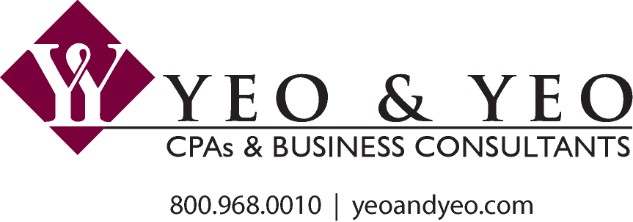 Report on Internal Control Over Financial Reporting and on Compliance and Other Matters Based on an Audit of Financial Statements Performed in Accordance With Government Auditing StandardsIndependent Auditors’ ReportManagement and the Board of Trustees Charter Township of Kalamazoo Kalamazoo, MIWe have audited, in accordance with the auditing standards generally accepted in the United States of America and the standards applicable to financial audits contained in Government Auditing Standards issued by the Comptroller General of the United States, the financial statements of the governmental activities, each major fund, and the aggregate remaining fund information of the Charter Township of Kalamazoo, as of and for the year ended December 31, 2021, and the related notes to the financial statements, which collectively comprise the Charter Township of Kalamazoo’s basic financial statements, and have issued our report thereon dated May 13, 2022.Internal Control Over Financial ReportingIn planning and performing our audit of the financial statements, we considered the Charter Township of Kalamazoo’s internal control over financial reporting (internal control) as a basis for designing audit procedures that are appropriate in the circumstances for the purpose of expressing our opinions on the financial statements, but not for the purpose of expressing an opinion on the effectiveness of the Charter Township of Kalamazoo’s internal control. Accordingly, we do not express an opinion on the effectiveness of the Charter Township of Kalamazoo’s internal control.A deficiency in internal control exists when the design or operation of a control does not allow management or employees, in the normal course of performing their assigned functions, to prevent, or detect and correct, misstatements on a timely basis. A material weakness is a deficiency, or a combination of deficiencies, in internal control, such that there is a reasonable possibility that a material misstatement of the entity’s financial statements will not be prevented, or detected and corrected, on a timely basis. A significant deficiency is a deficiency, or a combination of deficiencies, in internal control that is less severe than a material weakness, yet important enough to merit attention by those charged with governance.Our consideration of internal control was for the limited purpose described in the first paragraph of this section and was not designed to identify all deficiencies in internal control that might be material weaknesses or significant deficiencies. Given these limitations, during our audit we did not identify any deficiencies in internal control that we consider to be material weaknesses. However, material weaknesses may exist that have not been identified.Compliance and Other MattersAs part of obtaining reasonable assurance about whether the Charter Township of Kalamazoo’s financial statements are free from material misstatement, we performed tests of its compliance with certain provisions of laws, regulations, contracts, and grant agreements, noncompliance with which could have a direct and material effect on the financial statements. However, providing an opinion on compliance with those provisions was not an objective of our audit, and accordingly, we do not express such an opinion. The results of our tests disclosed no instances of noncompliance or other matters that are required to be reported under Government Auditing Standards.Purpose of this Report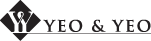 The purpose of this report is solely to describe the scope of our testing of internal control and compliance and the results of that testing, and not to provide an opinion on the effectiveness of the entity’s internal control or on compliance. This report is an integral part of an audit performed in accordance with Government Auditing Standards in considering the entity’s internal control and compliance. Accordingly, this communication is not suitable for any other purpose.Kalamazoo, MI May 13, 2022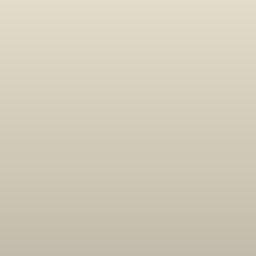 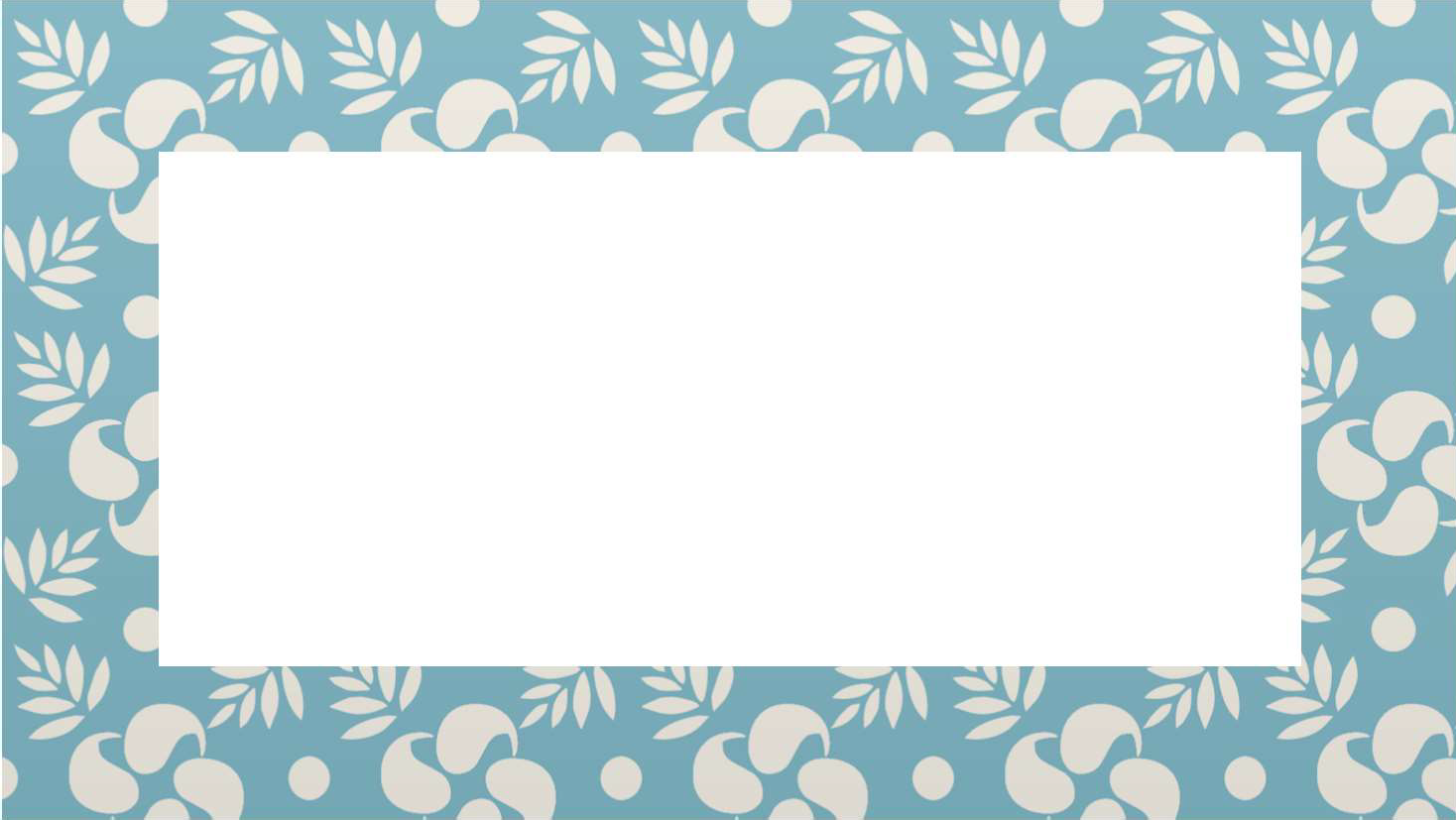 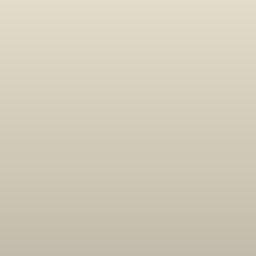 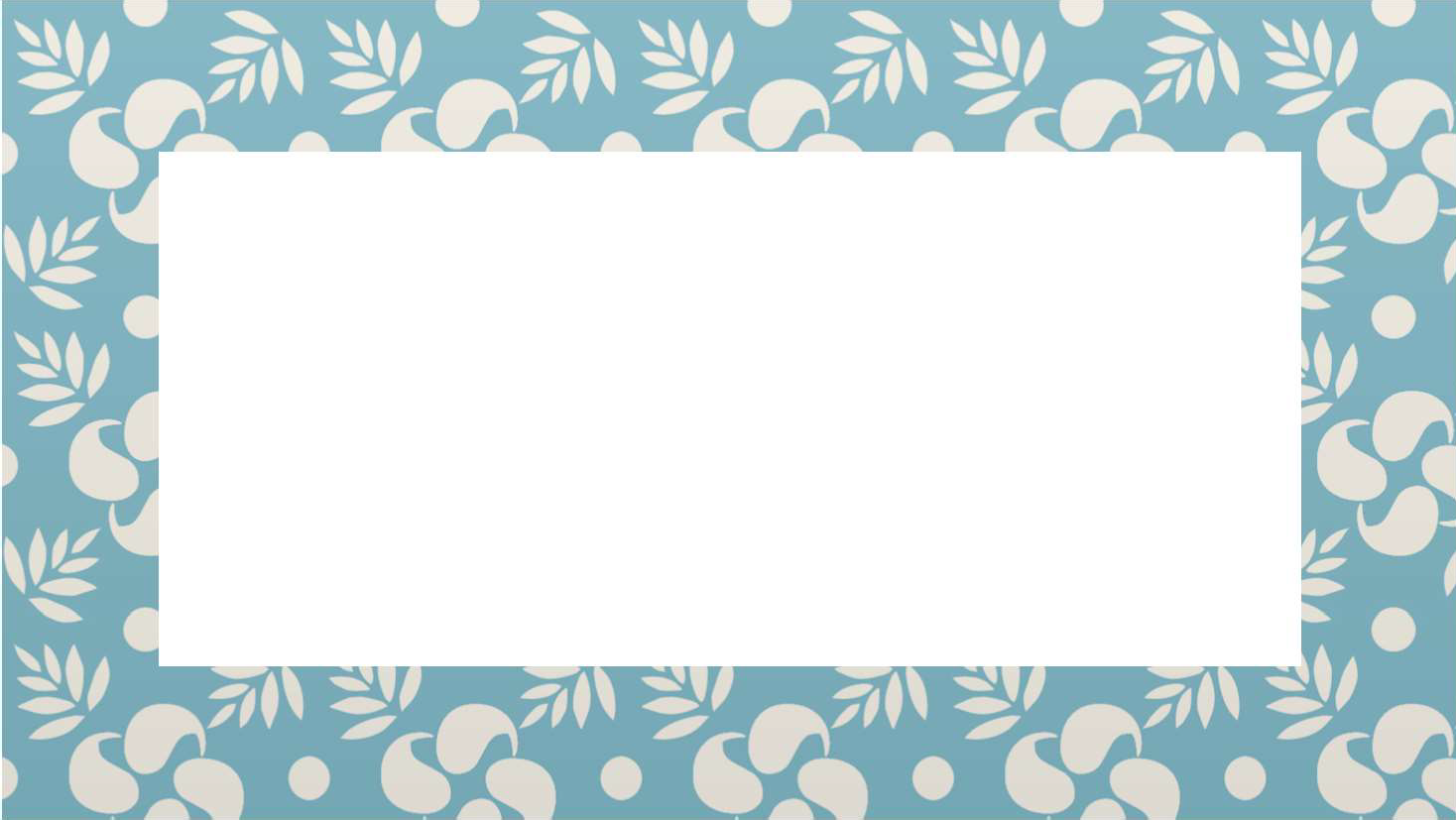 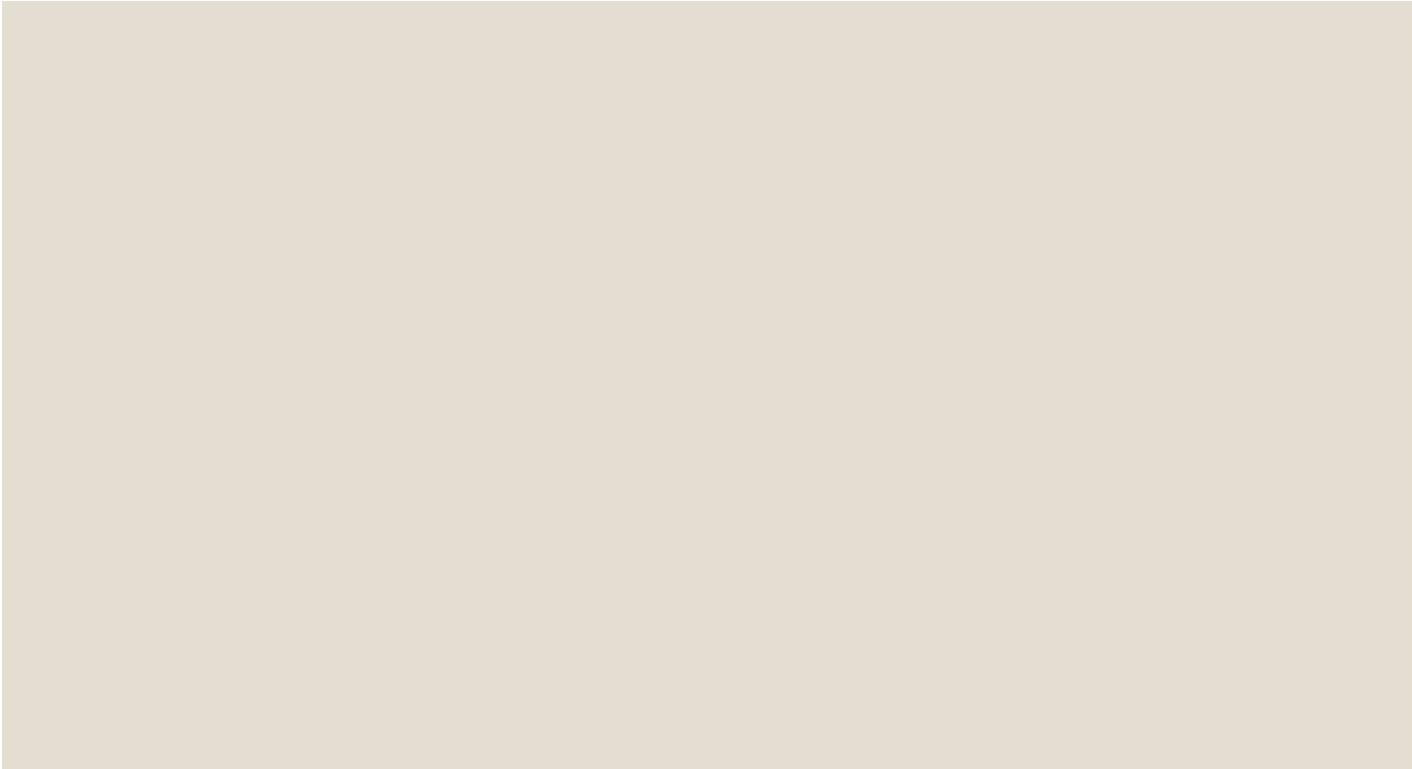 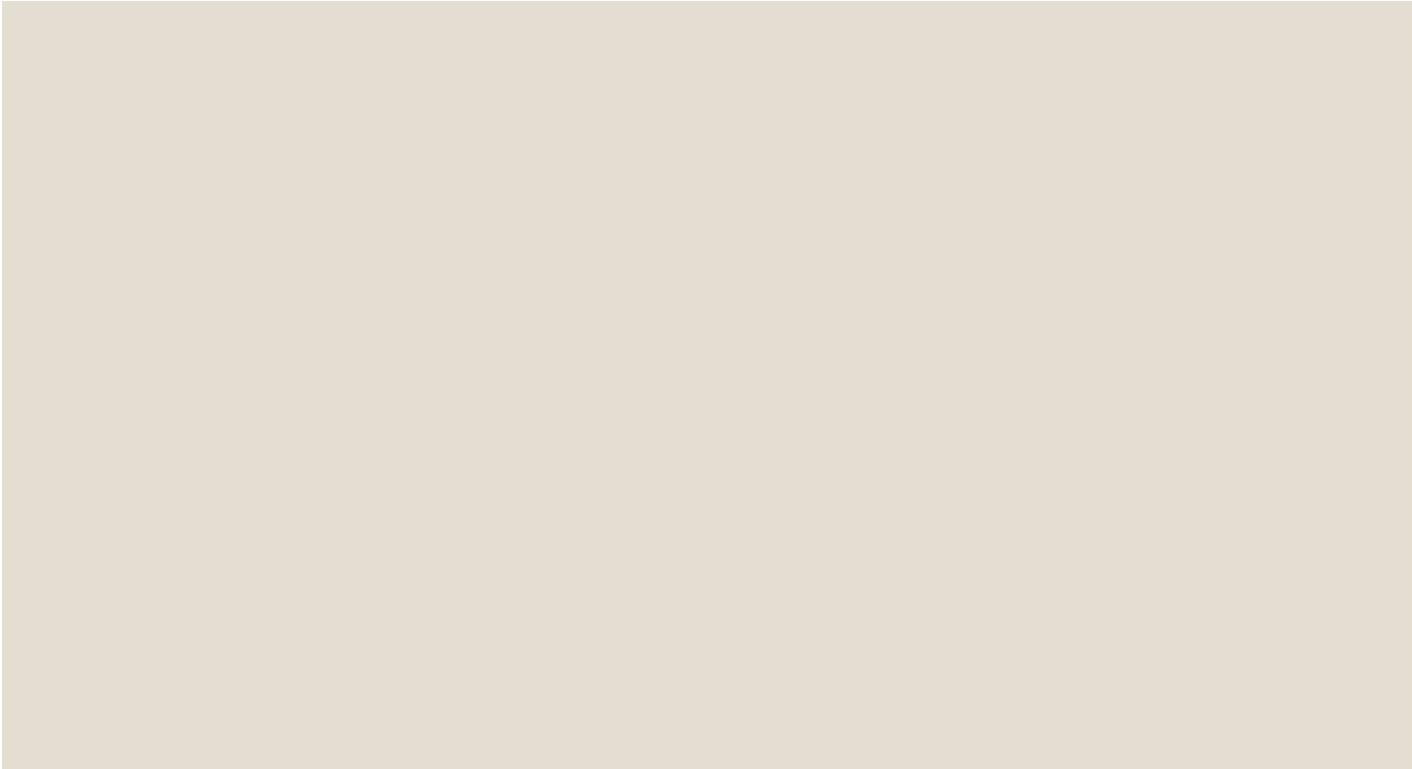 General Fund REVENUES performance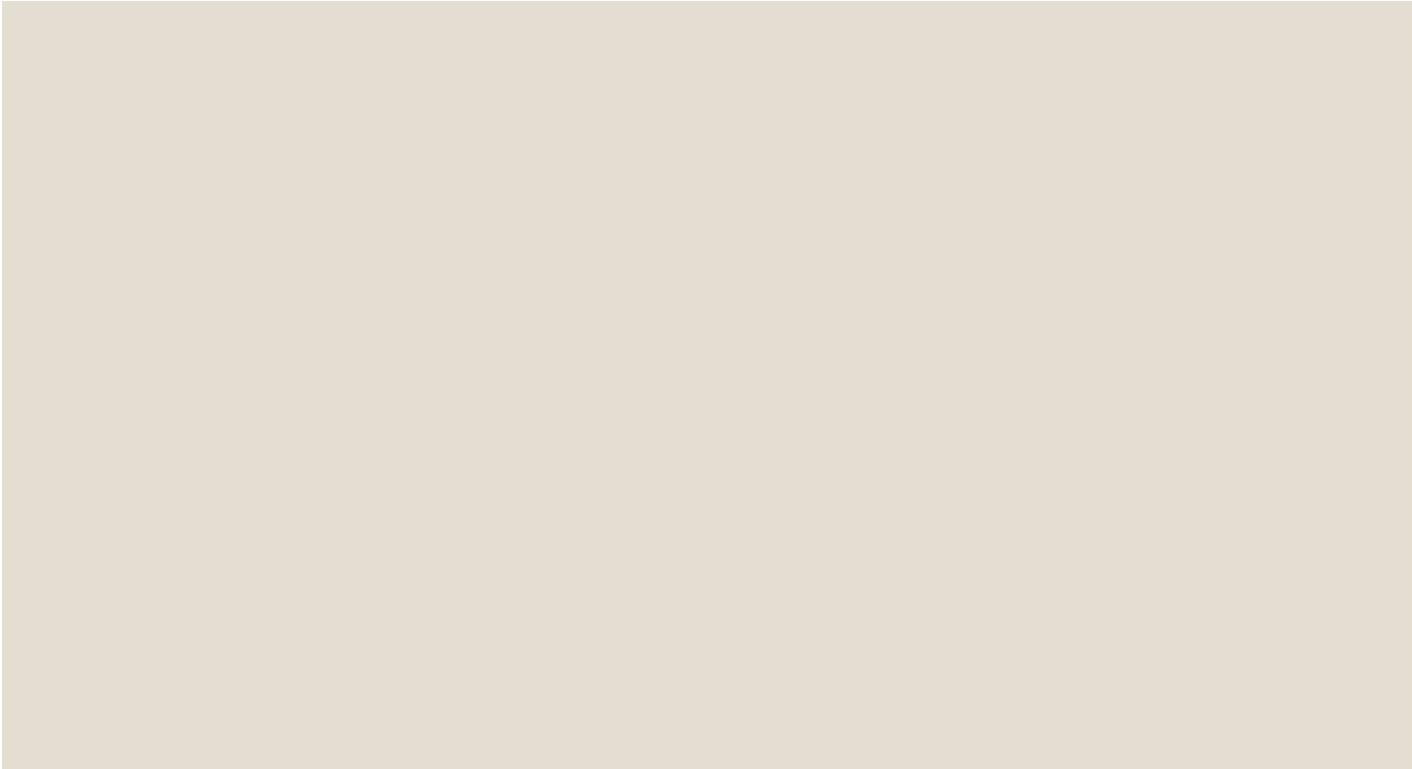 Revenues in Excess of BudgetState Shard - $352,614Cannabis Tax - $117,005MM Application Fees - $50,000LCSA - $34,106Revenues under BudgetFranchise Fees - $57,974Passport Fees - $10,000Interest Income - $14,237Current Tax - $23,887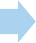 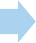 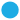 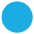 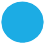 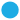 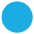 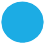 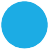 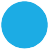 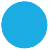 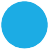 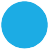 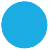 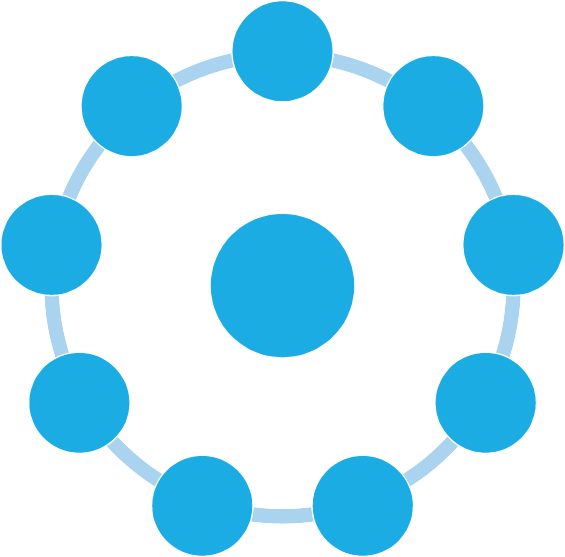 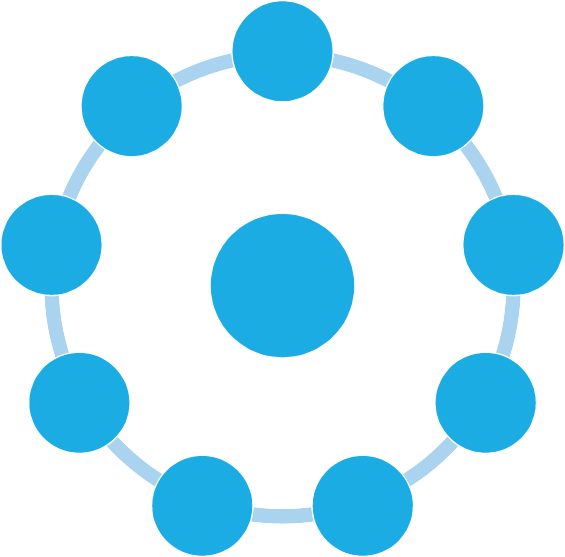 AID GIVEN - FIREAID GIVEN - HAZMAT TEAM AID GIVEN - MEDICALAID GIVEN - MOVE UP ABDOMINAL PAINALLERGIC REACTION/STINGS ALTERED MENTAL STATUS ANIMAL BITEASSAULT ASSIST POLICEATTEMPT SUICIDE BACK PAIN BREATHING PROBLEM BURNING COMPLAINT BURNSCANCELLED EN ROUTE CARBON MONOXIDE CARDIAC ARREST CHEST PAINCHOKING CONVULSIONS/SEIZURE DIABETIC PROBLEM DUMPSTER FIRE ELEVATOR RESCUE EMS ALARMEYE INJURY EXTRICATION FALLFIRE ALARM FORCIBLE ENTRY GAS LEAK GRASS/BRUSH FIREHAZMAT INVESTIGATION HEAD INJURY/PAIN HEAT EXHAUSTIONHEMORRHAGE/LACERATION HIGH ANGLE RESCUE HYPOTHERMIALIFT ASSISTMOTOR VEHICLE ACCIDENT NOTHING FOUND/ARRIVAL OVERDOSE/POISONING PREGNANCY/OB PSYCHIATRIC PROBLEMS SICK PERSONSMOKE INVESTIGATION STAB/GUNSHOT WOUND STROKESTRUCTURE FIRE UNCONSCIOUS UNKNOWN/PERSON DOWN VEHICLE FIREWATER LEAKWATER RESCUE/DROWNING WELFARE CHECKWIRES DOWN/ARCINGAID GIVEN - FIREAID GIVEN - HAZMAT TEAM AID GIVEN - MEDICALAID GIVEN - MOVE UP ABDOMINAL PAINALLERGIC REACTION/STINGS ALTERED MENTAL STATUS ANIMAL BITEASSAULT ASSIST POLICEATTEMPT SUICIDE BACK PAIN BREATHING PROBLEM BURNING COMPLAINT BURNSCANCELLED EN ROUTE CARBON MONOXIDE CARDIAC ARREST CHEST PAINCHOKING CONVULSIONS/SEIZURE DIABETIC PROBLEM DUMPSTER FIRE ELEVATOR RESCUE EMS ALARMEYE INJURY EXTRICATION FALLFIRE ALARM FORCIBLE ENTRY GAS LEAK GRASS/BRUSH FIREHAZMAT INVESTIGATION HEAD INJURY/PAIN HEAT EXHAUSTIONHEMORRHAGE/LACERATION HIGH ANGLE RESCUE HYPOTHERMIALIFT ASSISTMOTOR VEHICLE ACCIDENT NOTHING FOUND/ARRIVAL OVERDOSE/POISONING PREGNANCY/OB PSYCHIATRIC PROBLEMS SICK PERSONSMOKE INVESTIGATION STAB/GUNSHOT WOUND STROKESTRUCTURE FIRE UNCONSCIOUS UNKNOWN/PERSON DOWN VEHICLE FIREWATER LEAKWATER RESCUE/DROWNING WELFARE CHECKWIRES DOWN/ARCING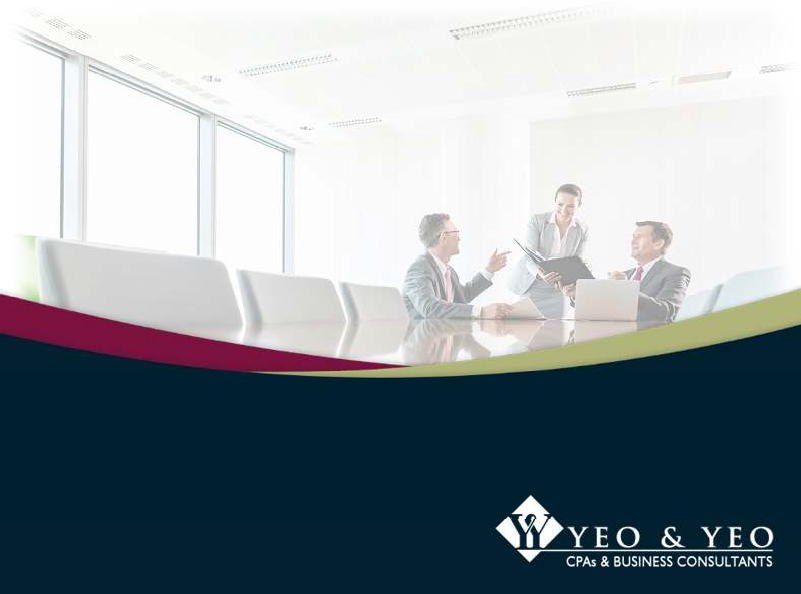 Charter Township ofKalamazooAudit ResultsDecember 31, 2021P R ES EN T E D BYMichael L. Rolka, CPA, CGFMMay 23, 2022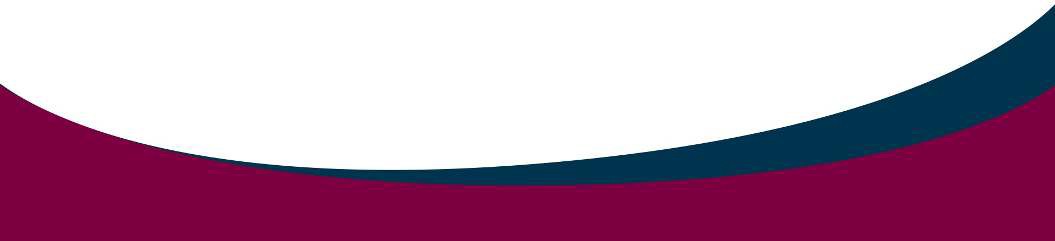 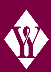 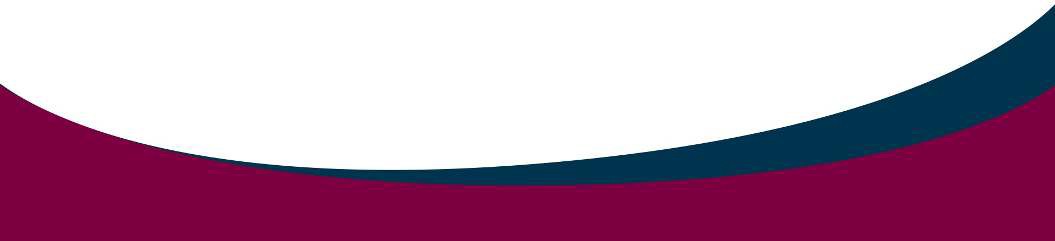 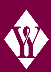 Audit OpinionUNMODIFIED OPINIONPRESENT FAIRLYIN ALL MATERIAL RESPECTSFINANCIAL POSITIONCAN ONLY BE ISSUED BY A LICENSED CPA FIRMHIGHEST LEVEL OF ASSURANCEMANAGEMENT’S RESPONSIBILITYAUDITORS’ RESPONSIBILITY2General Fund Revenue - 2021State revenue sharing$2,682,109 29%Charges for service$574,022 6%Other revenue$877,766 9%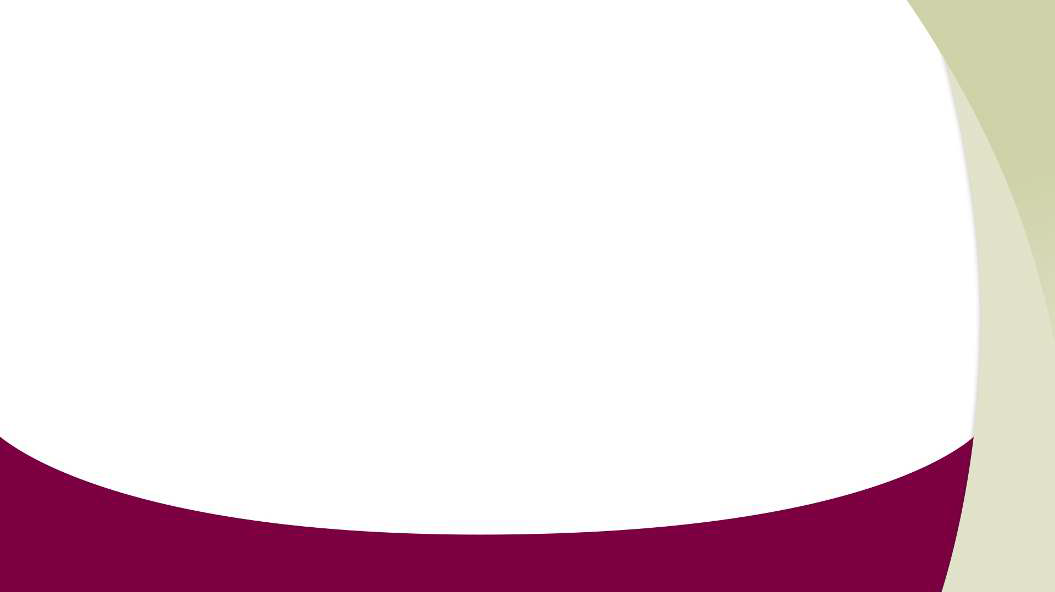 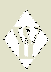 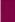 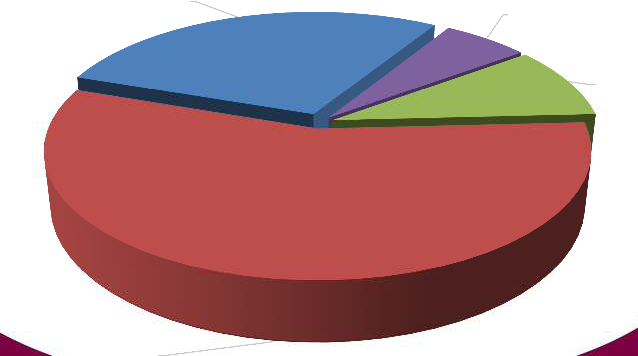 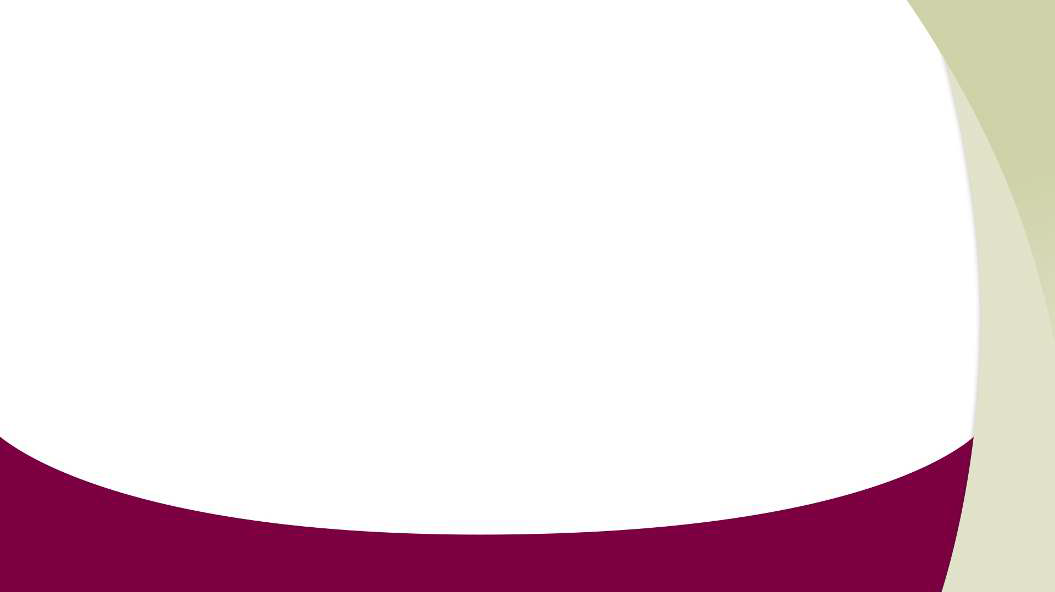 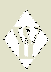 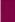 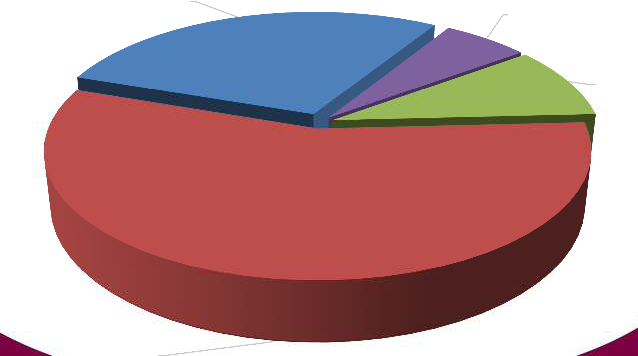 Taxes$5,277,971 56%3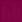 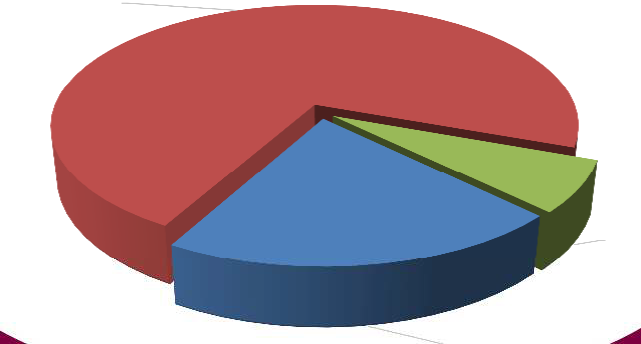 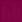 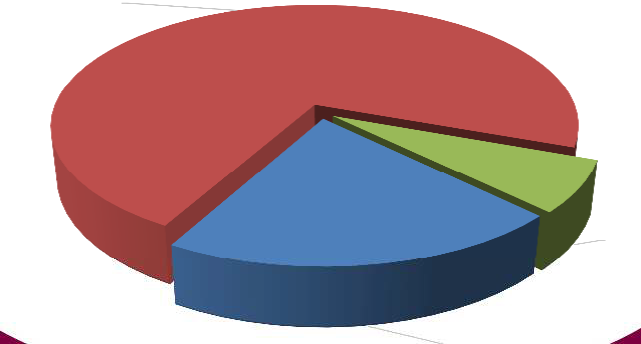 General Fund Expenditures - 2021Public safety$6,321,840 72%Other expenses$591,464 7%General Government$1,807,453 21%4General Fund Revenue & Expenditures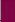 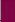 $10,000,000$9,000,000$8,000,000$7,000,000$6,000,000$5,000,000$4,000,000$3,000,000$2,000,000$1,000,000$-2017	2018	2019	2020	2021Revenue	Expenditures5General Fund – Fund Balance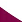 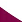 $7,000,000$6,000,000$5,000,000$4,000,000$3,000,000$2,000,000$1,000,000$-2017	2018	2019	2020	2021General Fund Balance6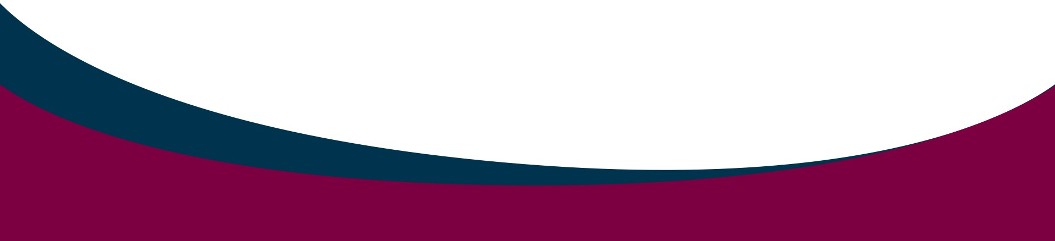 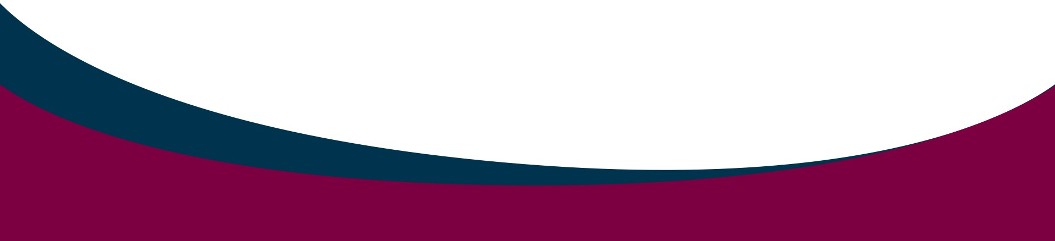 Communication LetterLetter to Township BoardSignificant EstimatesUseful lives of capital assetsNet pension and OPEB liabilitiesPassed AdjustmentsInternal control matters identified during the auditNo material weaknesses identifiedManagement comments and recommendationsFederal Policies and ProceduresEscheat Policies and Procedures8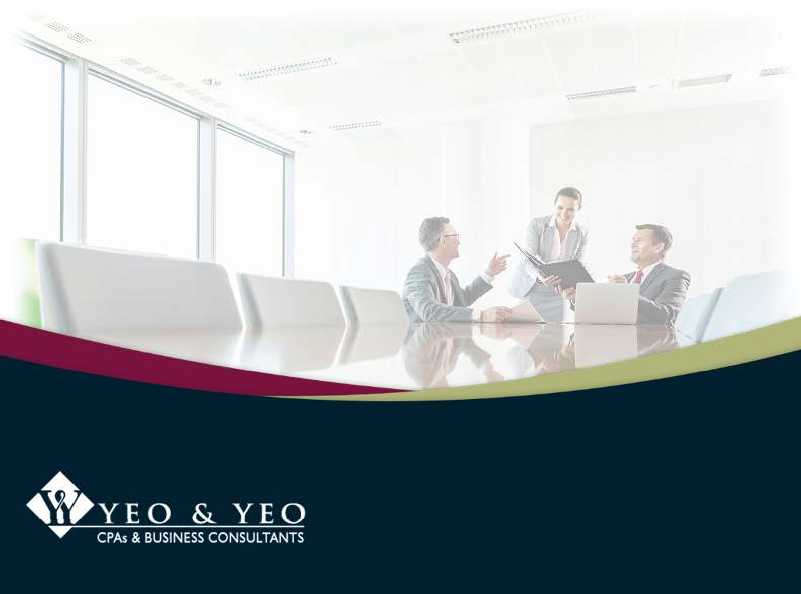 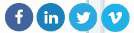 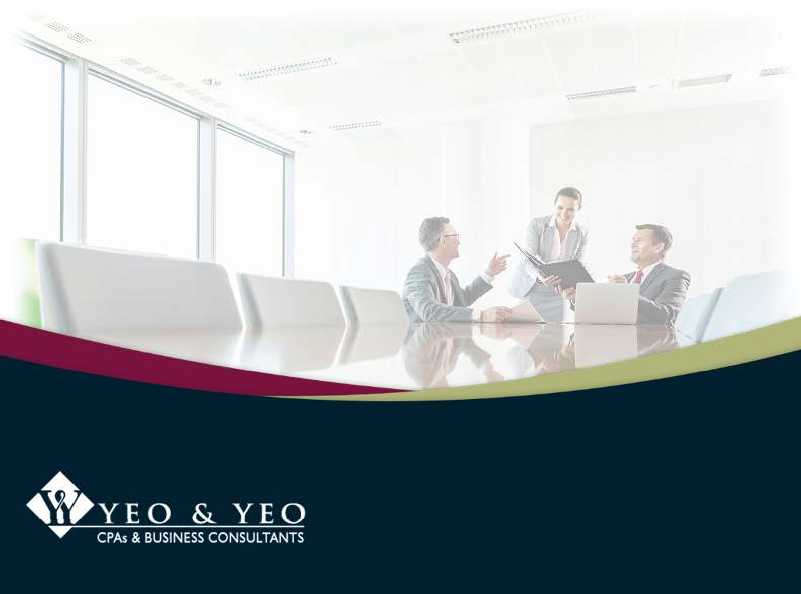 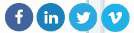 CONNECT with Us:yeoandyeo.comThank you!Michael L. Rolka, CPA, CGFM microl@yeoandyeo.com (800) 968-00101720 Riverview Drive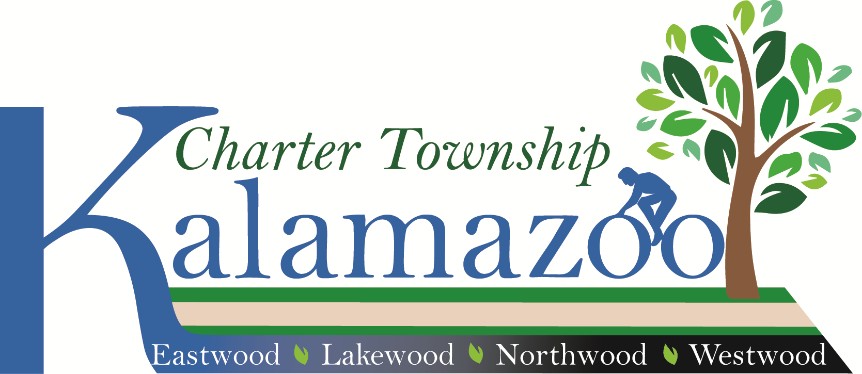 Kalamazoo, MI 49004-1056Tele: (269) 381-8080Fax: (269) 381-3550www.ktwp.orgAGENDA ITEM REQUEST FORM	AGENDA ITEM NO:_0_5232022-9AFOR MEETING DATE:Monday, May 23, 2022SUBJECT:_Evidence & Fitness Rooms Project ProposalREQUESTING DEPARTMENT:Police DepartmentSUGGESTED MOTION:To approve the proposal to modify the existing TKPD evidence and fitness rooms in the amount not to exceed$145,000Financing Cost:$145,000Source:	General Fund	Grant	XOtherX Private funds, Cap FundsAre these funds currently budgeted? Yes	X		No 	Other comments or notes:Budgeted capital funds (Poilce capital and Building capital) will be used to cover expenses related to this proposal. Along with the health management fund, TKPD Employee contribution.Submitted by:    Bryan N. Ergang, Chief of Police	Manager’s Recommendation:SuportDirection: In order for an item to be included in the agenda this form must be completed and signed by the department head, committee chairperson, etc. requesting board action. This form is to be complete and accompany any and all requests submitted to the Kalamazoo Township Board of Trustees for official action. It indicates that the item has received proper administrative consideration prior to its presentation to the Board. The completed form and supporting documentation must be received in the Manager’s office NO LATER THAN NOON THE THURSDAY PRECEDING THE NEXT REGULAR BOARD MEETING. Any requestpresented without this form or after the deadline will be considered incomplete and returned for resubmission.The mission of Kalamazoo Township is to provide government services that promote a safe, healthy, accessible, and economically viable community to live, work, learn and play.Date: May 18, 2022To: Township Manager Dexter Mitchell From: Lt. Darien SmithRE: Evidence Upgrade and Room ConversionThe Township of Kalamazoo Police Department (TKPD) is required to retain evidence in certain criminal cases for extended periods, up to and including lifetime retention.Our community has experienced an increase in violent and serious crime, necessitating TKPD to store large amounts of evidence for long periods. TKPD has two evidence storage areas; the first is a small room inside the police department, and the second is a space inside an attached portion of the building.The evidence space inside the attached portion of the building is utilized for evidence with longer retention periods and pieces of evidence that will not fit in our evidence room. TKPD also takes larger pieces of evidence, including bicycles, wheelchairs, etc., that will not fit in either evidence storage area and are stored openly inside the attached space. This evidence storage area inside the attached portion of the building is crafted with particle board walls and chicken wire on the top. The room itself has four large windows and is enclosed with a large overhead garage door. The space is also not fully climate-controlled.The garage door is the only access to this space. Not only have we outgrown this space, it also lacks the security needed to properly house evidence.The proposed space to house evidence is currently used as our fitness room. The current fitness room is block construction on three sides, with the fourth side to be composed of a custom 238” x 162” wire mesh partition panel system with a six foot opening sliding door. The ceiling is constructed of solid metal. The current fitness room will be entirely dedicated to evidence storage, allowing better access control to this space compared to the current attached room. Lastly, the proposed space will be much larger than our current space used for long- term/large evidence storage and fully climate-controlled.To provide the needed security, the Township of Kalamazoo will need to have a custom rigid metal wall with an access door constructed and installed. Additionally, door access control, video camera(s), licensing, storage shelving, and other remodeling will need to be completed to utilize the proposed space for evidence.Conversely, the current space utilized for evidence would be transformed into a new fitness room. This space is in need of several repairs, maintenance and updating. The paint is peeling near the roof where there was a leak, and the wall is missing paint due to a leak in the current windows. The windows themselves are in poor condition and need replacement. The space has been treated several times for termites, however, there have always been items in thespace prohibiting a full inspection. The space is not fully climate controlled and can only be accessed by a garage door. This space is better suited as a fitness room as the current fitness room would be better suited to house evidence.There are multiple measurable benefits of this project, the most important being a secure space for evidence. Additionally, Investing in our fitness room will allow us to continue improving officer health and wellness, the Sixth Pillar of the President’s Task Force on 21st Century Policing. Finally, completing critical repairs to the building.To convert the current evidence space into a fitness room we would need to make minor improvements, several needed infrastructure repairs, and complete building maintenance requirements.Costs:Additional gym equipment	$29,962.82Building repairs and maintenance	$85,000.00Custom mesh partition panel system w/ 6’ sliding door	$10,123.51Shelving for evidence/storage			$ 8,000.00 Total	$133,086.33Funding:The estimated cost of this project is $133,086.33, with funding covering a cost of $145,000.00. This additional funding will cover any overages in building materials or costs due to market instabilities. The total cost of the proposed project is not to exceed $145,000.00.I am requesting that the project outlined above be approved and a resolution granted to seek a$5,000 Par Plan Grant to assist with funding.Inv Num Inv Ref#Vendor DescriptionGL DistributionVendor DescriptionGL DistributionVendor DescriptionGL DistributionInv Date Entered ByInv Date Entered ByInv Date Entered ByDue DateInv AmtAmt DueStatusJrnlized Post Date6070235504APOLLO FIRE EQUIPMENTRELIEF VALVEAPOLLO FIRE EQUIPMENTRELIEF VALVEAPOLLO FIRE EQUIPMENTRELIEF VALVE05/19/2022MONICAK05/19/2022MONICAK05/19/2022MONICAK05/17/2022496.03496.03OpenN05/19/2022206-336-939.00206-336-939.00206-336-939.00MAINT. - VEHICLEMAINT. - VEHICLEMAINT. - VEHICLE496.0305022235507BORGESS LIFE SUPPORTBLS CLASSBORGESS LIFE SUPPORTBLS CLASSBORGESS LIFE SUPPORTBLS CLASS05/19/2022MONICAK05/19/2022MONICAK05/19/2022MONICAK05/17/20225.005.00OpenN05/19/2022206-336-811.00206-336-811.00206-336-811.00PURCHASED & MAINT. SERVICEPURCHASED & MAINT. SERVICEPURCHASED & MAINT. SERVICE5.0005042235464BRONSON HEALTHCARE GROUPACCT #700000115BRONSON HEALTHCARE GROUPACCT #700000115BRONSON HEALTHCARE GROUPACCT #70000011505/19/2022MONICAK05/19/2022MONICAK05/19/2022MONICAK05/17/2022988.76988.76OpenN05/19/2022207-301-914.00207-301-914.00207-301-914.00HEALTH MGMTHEALTH MGMTHEALTH MGMT616.86101-215-914.00101-215-914.00101-215-914.00HEALTH MGMTHEALTH MGMTHEALTH MGMT371.90922935463ABRAXASBLUEPRINT SCANNINGABRAXASBLUEPRINT SCANNINGABRAXASBLUEPRINT SCANNING05/19/2022MONICAK05/19/2022MONICAK05/19/2022MONICAK05/17/2022145.00145.00OpenN05/19/2022101-200-811.00101-200-811.00101-200-811.00PURCHASED SERVICEPURCHASED SERVICEPURCHASED SERVICE145.0091162235491STEENSMA LAWN &MISC SUPPLIESPOWEREQUIPMENTEQUIPMENTEQUIPMENT05/19/2022MONICAK05/17/2022148.00148.00OpenN05/19/2022206-336-934.00MAINT.MAINT.MAINT.- MACHINE148.0013673235517FADER EQUIPMENT,EXCAVATORINC.05/19/2022MONICAK05/17/2022210.00210.00OpenN05/19/2022101-276-945.00RENTALS - EQUIPMENTRENTALS - EQUIPMENTRENTALS - EQUIPMENT210.002569535466FIRESERVICE MANAGEMENT,REPAIRFIRESERVICE MANAGEMENT,REPAIRFIRESERVICE MANAGEMENT,REPAIRLLC05/19/2022	05/17/2022MONICAK05/19/2022	05/17/2022MONICAK05/19/2022	05/17/2022MONICAK223.94223.94OpenN05/19/2022206-336-811.00206-336-811.00206-336-811.00PURCHASED & MAINT. SERVICEPURCHASED & MAINT. SERVICEPURCHASED & MAINT. SERVICE223.942577635467FIRESERVICE MANAGEMENT, LLC	05/19/2022REPAIR/CLEANING	MONICAKFIRESERVICE MANAGEMENT, LLC	05/19/2022REPAIR/CLEANING	MONICAKFIRESERVICE MANAGEMENT, LLC	05/19/2022REPAIR/CLEANING	MONICAKFIRESERVICE MANAGEMENT, LLC	05/19/2022REPAIR/CLEANING	MONICAKFIRESERVICE MANAGEMENT, LLC	05/19/2022REPAIR/CLEANING	MONICAKFIRESERVICE MANAGEMENT, LLC	05/19/2022REPAIR/CLEANING	MONICAK05/17/2022262.20262.20OpenN05/19/2022206-336-811.00	PURCHASED & MAINT. SERVICE206-336-811.00	PURCHASED & MAINT. SERVICE206-336-811.00	PURCHASED & MAINT. SERVICE206-336-811.00	PURCHASED & MAINT. SERVICE206-336-811.00	PURCHASED & MAINT. SERVICE206-336-811.00	PURCHASED & MAINT. SERVICE262.202355111-035480INTEGRITY BUSINESS SOLUTIONS, LLC	05/19/2022OFFICE SUPPLIES	MONICAKINTEGRITY BUSINESS SOLUTIONS, LLC	05/19/2022OFFICE SUPPLIES	MONICAKINTEGRITY BUSINESS SOLUTIONS, LLC	05/19/2022OFFICE SUPPLIES	MONICAKINTEGRITY BUSINESS SOLUTIONS, LLC	05/19/2022OFFICE SUPPLIES	MONICAKINTEGRITY BUSINESS SOLUTIONS, LLC	05/19/2022OFFICE SUPPLIES	MONICAKINTEGRITY BUSINESS SOLUTIONS, LLC	05/19/2022OFFICE SUPPLIES	MONICAK05/17/202251.6851.68OpenN05/19/2022101-200-727.00	OFFICE SUPPLIES101-200-727.00	OFFICE SUPPLIES101-200-727.00	OFFICE SUPPLIES101-200-727.00	OFFICE SUPPLIES101-200-727.00	OFFICE SUPPLIES101-200-727.00	OFFICE SUPPLIES51.6822-06-0435483KALAMAZOO AREA BUILDING AUTHORITY	05/19/2022PROPERTY INSPECTIONS	MONICAKKALAMAZOO AREA BUILDING AUTHORITY	05/19/2022PROPERTY INSPECTIONS	MONICAKKALAMAZOO AREA BUILDING AUTHORITY	05/19/2022PROPERTY INSPECTIONS	MONICAKKALAMAZOO AREA BUILDING AUTHORITY	05/19/2022PROPERTY INSPECTIONS	MONICAKKALAMAZOO AREA BUILDING AUTHORITY	05/19/2022PROPERTY INSPECTIONS	MONICAKKALAMAZOO AREA BUILDING AUTHORITY	05/19/2022PROPERTY INSPECTIONS	MONICAK05/17/2022400.00400.00OpenN05/19/2022101-310-811.00PURCHASED SERVICEPURCHASED SERVICE400.00Inv Num Inv Ref#Vendor	Inv DateDescription	Entered ByGL DistributionDue DateInv AmtAmt DueStatusJrnlized Post Date001030005835484MLIVE MEDIA GROUP	05/19/2022NOTICES	MONICAK05/17/2022561.20561.20OpenN05/19/2022101-400-903.00	NOTICES561.20IN022419435485KALAMAZOO LANDSCAPE SUPPLIES	05/19/2022SOIL	MONICAK05/17/202261.0061.00OpenN05/19/2022206-336-932.00	MAINT. - GROUNDS61.00IN022364935486KALAMAZOO LANDSCAPE SUPPLIES	05/19/2022SOIL	MONICAK05/17/202261.0061.00OpenN05/19/2022101-276-932.00	MAINT. - GROUNDS61.00IN022441735520KALAMAZOO LANDSCAPE SUPPLIES	05/19/2022SOIL	MONICAK05/17/202261.0061.00OpenN05/19/2022101-276-932.00	MAINT. - GROUNDS61.00J33192735511ENGINEERED PROTECTION SYSTEMS, INC. 05/19/2022INSTALL EQUIP - NW	MONICAK05/17/20224,450.014,450.01OpenN05/19/2022811-440-983.06	STATION UPGRADES & EQUIP4,450.01J33192835512ENGINEERED PROTECTION SYSTEMS, INC. 05/19/2022INSTALL EQUIP - WW	MONICAK05/17/20224,750.004,750.00OpenN05/19/2022811-440-983.06	STATION UPGRADES & EQUIP4,750.00J33192635513ENGINEERED PROTECTION SYSTEMS, INC. 05/19/2022INSTALL EQUIP - LW	MONICAK05/17/20223,450.013,450.01OpenN05/19/2022811-440-983.06	STATION UPGRADES & EQUIP3,450.016912735489MENARDS - KALAMAZOO EAST	05/19/2022MISC SUPPLIES	MONICAK05/17/202221.9921.99OpenN05/19/2022206-336-747.00	SMALL TOOLS & EQUIPMENT21.996918435490MENARDS - KALAMAZOO EAST	05/19/2022MISC SUPPLIES	MONICAK05/17/202213.2513.25OpenN05/19/2022206-336-931.00	MAINT. - BUILDING13.256959235495MENARDS - KALAMAZOO EAST	05/19/202205/17/202273.6573.65OpenNInv Num Inv Ref#Vendor DescriptionGL DistributionInv Date Entered ByDue DateInv AmtAmt DueStatusJrnlized Post Date6952035496MENARDS - KALAMAZOO EASTMISC SUPPLIES05/19/2022MONICAK05/17/20228.728.72OpenN05/19/2022206-336-740.00OPERATING SUPPLIES8.726875735498MENARDS - KALAMAZOO EASTMISC SUPPLIES05/19/2022MONICAK05/17/202232.3032.30OpenN05/19/2022206-336-740.00OPERATING SUPPLIES32.307002035499MENARDS - KALAMAZOO EASTMISC SUPPLIES05/19/2022MONICAK05/17/2022279.96279.96OpenN05/19/2022206-336-931.00MAINT. - BUILDING279.966998735503MENARDS - KALAMAZOO EASTMISC SUPPLIES05/19/2022MONICAK05/17/202256.0056.00OpenN05/19/2022206-336-740.00OPERATING SUPPLIES56.006986435506MENARDS - KALAMAZOO EASTMISC SUPPLIES05/19/2022MONICAK05/17/2022582.22582.22OpenN05/19/2022206-336-931.00MAINT. - BUILDING582.226978735508MENARDS - KALAMAZOO EASTMISC SUPPLIES05/19/2022MONICAK05/17/2022234.13234.13OpenN05/19/2022206-336-747.00SMALL TOOLS & EQUIPMENT234.136980735509MENARDS - KALAMAZOO EASTMISC SUPPLIES05/19/2022MONICAK05/17/2022348.91348.91OpenN05/19/2022206-336-747.00SMALL TOOLS & EQUIPMENT348.916980435510MENARDS - KALAMAZOO EASTMISC SUPPLIES05/19/2022MONICAK05/17/202219.9919.99OpenN05/19/2022206-336-747.00SMALL TOOLS & EQUIPMENT19.996993535522MENARDS - KALAMAZOO EASTMISC SUPPLIES05/19/2022MONICAK05/17/2022189.98189.98OpenN05/19/2022Inv Num Inv Ref#Vendor DescriptionGL DistributionInv Date Entered ByDue DateInv AmtAmt DueStatusJrnlized Post Date1931807735493MCKESSON MEDICALMISC SUPPLIESSURGICAL05/19/2022MONICAK05/17/2022722.68722.68OpenN05/19/2022206-336-740.00OPERATING SUPPLIES722.681932016535494MCKESSON MEDICALMISC SUPPLIESSURGICAL05/19/2022MONICAK05/17/202259.4559.45OpenN05/19/2022206-336-740.00OPERATING SUPPLIES59.4521-028-1235473MCKENNA ASSOCIATES, INC.PLANNING/ZONING ADMINMCKENNA ASSOCIATES, INC.PLANNING/ZONING ADMIN05/19/2022MONICAK05/17/20227,650.007,650.00OpenN05/19/2022101-400-821.00101-400-821.00PLANNING CONSULTANT7,650.0021-028-12A35474MCKENNA ASSOCIATES, INC.3744 GULL ROAD SPR #1MCKENNA ASSOCIATES, INC.3744 GULL ROAD SPR #105/19/2022MONICAK05/17/2022944.35944.35OpenN05/19/2022701-000-240.00701-000-240.00ZONING/DEVELOPMENT ESCROW944.3521-028-12B35475MCKENNA ASSOCIATES, INC.2703 E MAIN VARIANCEMCKENNA ASSOCIATES, INC.2703 E MAIN VARIANCE05/19/2022MONICAK05/17/2022500.00500.00OpenN05/19/2022701-000-240.00701-000-240.00ZONING/DEVELOPMENT ESCROW500.0021-028-12C35476MCKENNA ASSOCIATES, INC.2429 BURDICK PARK CONSULTMCKENNA ASSOCIATES, INC.2429 BURDICK PARK CONSULT05/19/2022SPR #2	MONICAK05/17/2022268.06268.06OpenN05/19/2022701-000-240.00701-000-240.00ZONING/DEVELOPMENT ESCROW268.0621-028-12D35477MCKENNA ASSOCIATES, INC.N BURDICK SOLAR VARIANCEMCKENNA ASSOCIATES, INC.N BURDICK SOLAR VARIANCE05/19/2022MONICAK05/17/2022500.00500.00OpenN05/19/2022701-000-240.00701-000-240.00ZONING/DEVELOPMENT ESCROW500.0021-028-12E35478MCKENNA ASSOCIATES, INC.2429 BURDICK PARK CONSULTMCKENNA ASSOCIATES, INC.2429 BURDICK PARK CONSULT05/19/2022SPR #3	MONICAK05/17/2022134.01134.01OpenN05/19/2022701-000-240.00701-000-240.00ZONING/DEVELOPMENT ESCROW134.0121-061-435479MCKENNA ASSOCIATES, INC.MASTER PLANMCKENNA ASSOCIATES, INC.MASTER PLAN05/19/2022MONICAK05/17/20222,014.002,014.00OpenN05/19/2022101-200-811.00101-200-811.00PURCHASED SERVICE2,014.000058235505NATIONAL HOSE TESTINGLADDER/AERIAL TESTINGNATIONAL HOSE TESTINGLADDER/AERIAL TESTING05/19/2022MONICAK05/17/20222,622.502,622.50OpenN05/19/202235523OVERHEAD DOOR COREPAIR - NWOFKALAMAZOO, INC.KALAMAZOO, INC.05/19/2022MONICAK05/17/20221,763.501,763.50OpenN05/19/2022206-336-931.00MAINT. -MAINT. -BUILDING1,763.5019113535518JONS TO GOWILSON PARK05/19/2022MONICAK05/17/202275.8975.89OpenN05/19/2022101-751-740.00OPERATING SUPPLIESOPERATING SUPPLIESOPERATING SUPPLIES75.8919113435519JONS TO GOSTROUD PARK05/19/2022MONICAK05/19/2022MONICAK05/19/2022MONICAK05/17/202275.8975.89OpenN05/19/2022101-751-740.00OPERATING SUPPLIESOPERATING SUPPLIESOPERATING SUPPLIES75.89064835501SHARP SHOPTRIMMER HEAD05/19/2022MONICAK05/19/2022MONICAK05/19/2022MONICAK05/17/202229.9529.95OpenN05/19/2022101-265-747.00SMALL TOOLS & EQUIPMENTSMALL TOOLS & EQUIPMENTSMALL TOOLS & EQUIPMENT29.956735135468PREIN & NEWHOF,GIS MAINTENANCEINC.05/19/2022MONICAK05/19/2022MONICAK05/19/2022MONICAK05/17/2022973.00973.00OpenN05/19/2022101-209-820.00ENGINEERING SERVICESENGINEERING SERVICESENGINEERING SERVICES973.006732435469PREIN & NEWHOF,INC.05/19/202205/19/202205/19/202205/17/2022464.00464.00OpenNNON-MOTORIZED REPAIRSNON-MOTORIZED REPAIRSNON-MOTORIZED REPAIRSMONICAKMONICAK05/19/2022101-446-969.01101-446-969.01101-446-969.01SIDEWALK MAINTENANCESIDEWALK MAINTENANCE464.006729435470PREIN & NEWHOF, INC.GRAPHIC PKG PARKINGPREIN & NEWHOF, INC.GRAPHIC PKG PARKINGPREIN & NEWHOF, INC.GRAPHIC PKG PARKING05/19/2022MONICAK05/19/2022MONICAK05/17/2022210.00210.00OpenN05/19/2022701-000-240.00701-000-240.00701-000-240.00ZONING/DEVELOPMENT ESCROWZONING/DEVELOPMENT ESCROW210.006724835471PREIN & NEWHOF, INC.CAP IMPROVEMENT PROJECTSPREIN & NEWHOF, INC.CAP IMPROVEMENT PROJECTSPREIN & NEWHOF, INC.CAP IMPROVEMENT PROJECTS05/19/2022MONICAK05/19/2022MONICAK05/17/2022192.50192.50OpenN05/19/2022883-520-820.00883-520-820.00883-520-820.00ENGINEERING FEESENGINEERING FEES192.506732135472PREIN & NEWHOF, INC.CONSUMERS NAZARETH GATEPREIN & NEWHOF, INC.CONSUMERS NAZARETH GATEPREIN & NEWHOF, INC.CONSUMERS NAZARETH GATE05/19/2022RECON	MONICAK05/19/2022RECON	MONICAK05/17/202284.0084.00OpenN05/19/2022701-000-240.00701-000-240.00701-000-240.00ZONING/DEVELOPMENT ESCROWZONING/DEVELOPMENT ESCROW84.00INV2623135487WITMER PUBLIC SAFETYMISC SUPPLIESWITMER PUBLIC SAFETYMISC SUPPLIESWITMER PUBLIC SAFETYMISC SUPPLIES05/19/2022MONICAK05/19/2022MONICAK05/17/2022109.40109.40OpenN05/19/2022Inv Num Inv Ref#Vendor DescriptionGL DistributionInv Date Entered ByDue DateInv AmtAmt DueStatusJrnlized Post DateINV2820835488WITMER PUBLIC SAFETYMISC SUPPLIES05/19/2022MONICAK05/17/2022546.65546.65OpenN05/19/2022206-336-748.00	PERSONAL EQUIPMENT ALLOWANCE206-336-748.00	PERSONAL EQUIPMENT ALLOWANCE206-336-748.00	PERSONAL EQUIPMENT ALLOWANCE546.651411535521JOHN GERNAAT & SONS, INC.	05/19/2022	05/17/2022FLOWERS	MONICAKJOHN GERNAAT & SONS, INC.	05/19/2022	05/17/2022FLOWERS	MONICAKJOHN GERNAAT & SONS, INC.	05/19/2022	05/17/2022FLOWERS	MONICAK384.00384.00OpenN05/19/2022206-336-932.00	MAINT. - GROUNDS206-336-932.00	MAINT. - GROUNDS206-336-932.00	MAINT. - GROUNDS384.008700635515KALAMAZOO ELECTRIC MOTOR, INC.	05/19/2022	05/17/2022STARTER MOTOR	MONICAKKALAMAZOO ELECTRIC MOTOR, INC.	05/19/2022	05/17/2022STARTER MOTOR	MONICAKKALAMAZOO ELECTRIC MOTOR, INC.	05/19/2022	05/17/2022STARTER MOTOR	MONICAK173.73173.73OpenN05/19/2022206-336-939.00	MAINT. - VEHICLE206-336-939.00	MAINT. - VEHICLE206-336-939.00	MAINT. - VEHICLE173.738720135516KALAMAZOO ELECTRIC MOTOR, INC.	05/19/2022	05/17/2022CREDIT MEMO	MONICAKKALAMAZOO ELECTRIC MOTOR, INC.	05/19/2022	05/17/2022CREDIT MEMO	MONICAKKALAMAZOO ELECTRIC MOTOR, INC.	05/19/2022	05/17/2022CREDIT MEMO	MONICAK(103.29)(103.29)OpenN05/19/2022206-336-939.00	MAINT. - VEHICLE206-336-939.00	MAINT. - VEHICLE206-336-939.00	MAINT. - VEHICLE(103.29)389635497LEHRMAN LAWN CARE	05/19/2022	05/17/2022LAWN CARE	MONICAKLEHRMAN LAWN CARE	05/19/2022	05/17/2022LAWN CARE	MONICAKLEHRMAN LAWN CARE	05/19/2022	05/17/2022LAWN CARE	MONICAK1,030.001,030.00OpenN05/19/2022101-751-932.00	REPAIRS - MAINT. GROUNDS101-751-932.00	REPAIRS - MAINT. GROUNDS101-751-932.00	REPAIRS - MAINT. GROUNDS940.00101-265-932.00	MAINT. - GROUNDS101-265-932.00	MAINT. - GROUNDS101-265-932.00	MAINT. - GROUNDS90.000138635481LOWE'S COMPANIES, INC.	05/19/2022	05/17/2022MISC SUPPLIES	MONICAKLOWE'S COMPANIES, INC.	05/19/2022	05/17/2022MISC SUPPLIES	MONICAKLOWE'S COMPANIES, INC.	05/19/2022	05/17/2022MISC SUPPLIES	MONICAK69.7969.79OpenN05/19/2022206-336-939.00	MAINT. - VEHICLE206-336-939.00	MAINT. - VEHICLE206-336-939.00	MAINT. - VEHICLE69.791259535482LOWE'S COMPANIES, INC.	05/19/2022	05/17/2022MISC SUPPLIES	MONICAKLOWE'S COMPANIES, INC.	05/19/2022	05/17/2022MISC SUPPLIES	MONICAKLOWE'S COMPANIES, INC.	05/19/2022	05/17/2022MISC SUPPLIES	MONICAK73.0273.02OpenN05/19/2022206-336-939.00	MAINT. - VEHICLE206-336-939.00	MAINT. - VEHICLE206-336-939.00	MAINT. - VEHICLE73.0201944A35500LOWE'S COMPANIES, INC.	05/19/2022	05/17/2022MISC SUPPLIES	MONICAKLOWE'S COMPANIES, INC.	05/19/2022	05/17/2022MISC SUPPLIES	MONICAKLOWE'S COMPANIES, INC.	05/19/2022	05/17/2022MISC SUPPLIES	MONICAK41.5241.52OpenN05/19/2022101-265-740.00	OPERATING SUPPLIES101-265-740.00	OPERATING SUPPLIES101-265-740.00	OPERATING SUPPLIES41.520218735502LOWE'S COMPANIES, INC.	05/19/2022	05/17/2022MISC SUPPLIES	MONICAKLOWE'S COMPANIES, INC.	05/19/2022	05/17/2022MISC SUPPLIES	MONICAKLOWE'S COMPANIES, INC.	05/19/2022	05/17/2022MISC SUPPLIES	MONICAK62.6062.60OpenN05/19/2022101-265-740.00	OPERATING SUPPLIES101-265-740.00	OPERATING SUPPLIES101-265-740.00	OPERATING SUPPLIES62.6011-2235462GBA INVESTIGATIONS & SECURITY	05/19/2022	05/17/2022CONSULTING SERVICES	MONICAKGBA INVESTIGATIONS & SECURITY	05/19/2022	05/17/2022CONSULTING SERVICES	MONICAKGBA INVESTIGATIONS & SECURITY	05/19/2022	05/17/2022CONSULTING SERVICES	MONICAK299.00299.00OpenN05/19/2022Inv Num Inv Ref#Vendor DescriptionGL DistributionVendor DescriptionGL DistributionVendor DescriptionGL DistributionVendor DescriptionGL DistributionInv Date Entered ByInv Date Entered ByDue DateInv AmtAmt DueStatusJrnlized Post Date01609921335465XEROX CORPORATIONCUSTOMER #724921614XEROX CORPORATIONCUSTOMER #724921614XEROX CORPORATIONCUSTOMER #724921614XEROX CORPORATIONCUSTOMER #72492161405/19/2022MONICAK05/19/2022MONICAK05/17/2022403.59403.59OpenN05/19/2022101-200-811.00101-200-811.00101-200-811.00101-200-811.00PURCHASED SERVICEPURCHASED SERVICE403.5955595535514YEO & YEOAUDIT PROGRESS BILLINGYEO & YEOAUDIT PROGRESS BILLINGYEO & YEOAUDIT PROGRESS BILLINGYEO & YEOAUDIT PROGRESS BILLING05/19/2022MONICAK05/19/2022MONICAK05/17/20225,000.005,000.00OpenN05/19/2022101-223-817.01101-223-817.01101-223-817.01101-223-817.01AUDIT SERVICESAUDIT SERVICES5,000.00# of Invoices:# of Invoices:61#Due:61Totals:45,831.5245,831.5245,831.5245,831.5245,831.52# of Credit Memos:# of Credit Memos:1#Due:1Totals:(103.29)(103.29)(103.29)(103.29)(103.29)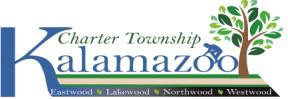 KALAMAZOO TOWNSHIPKALAMAZOO TOWNSHIPKALAMAZOO TOWNSHIPTREASURER'S REPORTTREASURER'S REPORTTREASURER'S REPORTDECEMBER 2021 (FINAL)DECEMBER 2021 (FINAL)DECEMBER 2021 (FINAL)CASH SUMMARY BY CLASSIFICATION:FINANCIAL INSTITUTIONCLASSIFICATIONAMOUNTAMOUNTAMOUNTCASH ALLOCATION BY FUND:MERCANTILE BANKPOOL1,306,138.791,306,138.791,306,138.79TOTAL POOLED INVESTMENTS**POOL14,277,022.7014,277,022.7014,277,022.70FUND DESCRIPTIONFUND NO.AMOUNTMERCANTILE BANKSWET333,746.23333,746.23333,746.23GENERAL FUND101/206/2075,974,092.65FIRST NATIONAL BANK OF MICHIGANCURRENT TAX9,813,236.179,813,236.179,813,236.17LIVE SCAN21780,624.73CHEMICAL BANKMRA22,090.3222,090.3222,090.32STREET LIGHTING219242,849.90MERS OPEB TRUSTMERS 	236,138.62   	236,138.62   	236,138.62  RECYCLING226140,285.68TOTAL CASH SUMMARY BY CLASSIFICATION	$ 25,988,372.83  TOTAL CASH SUMMARY BY CLASSIFICATION	$ 25,988,372.83  TOTAL CASH SUMMARY BY CLASSIFICATION	$ 25,988,372.83  TOTAL CASH SUMMARY BY CLASSIFICATION	$ 25,988,372.83  TOTAL CASH SUMMARY BY CLASSIFICATION	$ 25,988,372.83  DISASTER RESPONSE FUND25850,686.28DRUG LAW ENFORCEMENT265101,953.65LAW ENFORCEMENT TRAINING26613,735.52**POOLED INVESTMENT DETAIL**SWET267(23,664.75)FINANCIAL INSTITUTIONACCOUNT TYPEINTEREST RATEMATURITY DATEMARKET VALUEAMERICAN RESCUE PLAN ACT (ARPA)2851,185,485.81ADVIA CREDIT UNIONUltimate Savings0.450%NA772,031.78ROAD DEBT SERVICE (VOTED BOND)301513,943.87COMERICAMM0.000%NA109,265.13BUILDING IMPROVEMENTS40255,888.84COMERICAGovt Sec.2.500%12/25/2042126,835.49REVOLVING LOAN5501,850.00COMERICAGovt Sec.0.175%9/30/2024493,900.00GOLF COURSE58413,283.92CONSUMERS CUMM0.400%NA1,517,408.60TRUST & AGENCY701225,187.72FIRST NATIONAL BANKCD0.450%9/23/2023513,248.13MEDICAL REIMBURSEMENT ACCT70222,090.32FIRST NATIONAL BANKCD0.220%10/23/2022521,784.44CURRENT TAX7049,813,236.17FIRST NATIONAL BANKCD0.150%9/9/2022108,238.57S.W.E.T. AGENCY727333,746.23FIRST NATIONAL BANKCD0.300%8/4/2022321,673.26OPEB TRUST FUND737236,138.62FIRST NATIONAL BANKCD0.300%9/25/2022508,506.24POLICE CAPITAL IMPROVEMENT810984,421.45FIRST NATIONAL BANKMM0.050%NA26.01FIRE CAPITAL IMPROVEMENT8111,950,314.78FIRST SOURCE BANKCD0.070%6/30/2022513,838.60STREET81238,486.52FLAGSTAR BANKCD0.250%5/24/2022260,702.89WATER871399,540.20HUNTINGTON BANKMM0.030%NA5.05SEWER FUND883 	3,634,194.72  HUNTINGTON NATIONAL BANKCD0.150%4/5/2022250,291.67TOTAL CASH ALLOCATION BY FUND  $ 25,988,372.83  HUNTINGTON NATIONAL BANKMM0.010%NA510,144.83	-510,144.83	-510,144.83	-510,144.83	-LAKE MICHIGAN CREDIT UNIONSavings0.650%NA534,766.81534,766.81534,766.81534,766.81LAKE MICHIGAN CREDIT UNION**Savings0.000%NA29.5329.5329.5329.53MACATAWA BANKCD0.100%3/4/2022250,191.03250,191.03250,191.03250,191.03MERCANTILE BANK OF MIICS0.010%NA2.092.092.092.09MERCANTILE BANK OF MICD0.030%11/9/2022630,617.92630,617.92630,617.92630,617.92MBIA CLASSINV POOL0.367%NA1,040,345.821,040,345.821,040,345.821,040,345.82MBIA CLASS - KTFDINV POOL0.367%NA1,957,818.911,957,818.911,957,818.911,957,818.91MBIA CLASS - ROAD DEBT SERVICEINV POOL0.367%NA425,354.23425,354.23425,354.23425,354.23MBIA CLASS - ARPA FUNDSINV POOL0.367%NA1,185,512.721,185,512.721,185,512.721,185,512.72SOUTHERN BANK & TRUSTCD0.250%5/24/2022250,544.05250,544.05250,544.05250,544.05SOUTHERN BANK & TRUSTCD0.250%5/6/2022500,815.89500,815.89500,815.89500,815.89SOUTHERN BANK & TRUSTCD0.300%5/6/2023500,981.99500,981.99500,981.99500,981.99STURGIS BANK & TRUST COCD0.500%3/9/2022256,467.12256,467.12256,467.12256,467.12PRIVATE BANK/CIBCCD0.200%9/28/2022108,645.43108,645.43108,645.43108,645.43PRIVATE BANK/CIBCCD0.200%9/28/2022 	107,028.47   	107,028.47   	107,028.47   	107,028.47  GL NUMBER	DESCRIPTIONGL NUMBER	DESCRIPTIONORIGINAL BUDGET2021AMENDED BUDGET12/31/2021NORMAL (ABNORMAL)BALANCE NORMAL (ABNORMAL)% BDGT USEDFund 101 - GENERALFund 101 - GENERALRevenuesRevenuesDept 000 - REVENUESDept 000 - REVENUES101-000-403.00	OPERATING LEVY-C.T.101-000-403.00	OPERATING LEVY-C.T.4,162,275.004,162,275.004,138,388.1123,886.8999.43101-000-403.01	PMT IN LIEU OF TAX (PILOT)101-000-403.01	PMT IN LIEU OF TAX (PILOT)17,000.0017,000.0017,267.05(267.05)101.57101-000-404.00	ACT 198 -TWP IFT101-000-404.00	ACT 198 -TWP IFT14,000.0014,000.000.0014,000.000.00101-000-412.00	DELINQUENT PERSONAL PROP TAX101-000-412.00	DELINQUENT PERSONAL PROP TAX5,000.005,000.001,917.203,082.8038.34101-000-424.00	TRAILER TAX101-000-424.00	TRAILER TAX2,500.002,500.003,019.73(519.73)120.79101-000-439.00	CANNABIS TAX101-000-439.00	CANNABIS TAX0.000.00117,005.28(117,005.28)100.00101-000-445.00	PENALTIES & INTEREST ON TAXES101-000-445.00	PENALTIES & INTEREST ON TAXES7,500.007,500.005,693.601,806.4075.91101-000-451.00	FRANCHISE FEES101-000-451.00	FRANCHISE FEES372,600.00372,600.00314,626.2957,973.7184.44101-000-473.00	RENTAL APPLICATION FEES101-000-473.00	RENTAL APPLICATION FEES35,000.0035,000.0028,500.006,500.0081.43101-000-473.01	MM APPLICATION FEES101-000-473.01	MM APPLICATION FEES50,000.0050,000.00100,000.00(50,000.00)200.00101-000-474.00	LICENSE FEES/SIGNS101-000-474.00	LICENSE FEES/SIGNS2,500.002,500.002,780.00(280.00)111.20101-000-477.00	SPEC. INSP/PLAN REVIEW/ZONING FEE101-000-477.00	SPEC. INSP/PLAN REVIEW/ZONING FEE15,000.0015,000.0017,140.00(2,140.00)114.27101-000-573.00	LOCAL COMMUNITY STABILIZATION SHARE101-000-573.00	LOCAL COMMUNITY STABILIZATION SHARE145,000.00145,000.00179,106.41(34,106.41)123.52101-000-575.00	STATE SHARED101-000-575.00	STATE SHARED2,329,495.002,329,495.002,682,109.00(352,614.00)115.14101-000-576.00	LIQUOR LICENSES101-000-576.00	LIQUOR LICENSES8,500.008,500.0010,337.80(1,837.80)121.62101-000-578.00	VIOLATION BUREAU101-000-578.00	VIOLATION BUREAU1,000.001,000.002,385.00(1,385.00)238.50101-000-587.00	ELECTION REIMBURSEMENT101-000-587.00	ELECTION REIMBURSEMENT15,000.0015,000.0020,701.09(5,701.09)138.01101-000-602.00	WITNESS/JURY-GEN ONLY101-000-602.00	WITNESS/JURY-GEN ONLY50.0050.0016.3833.6232.76101-000-603.00	MISC REVENUE101-000-603.00	MISC REVENUE500.00500.00140.00360.0028.00101-000-603.01	LOCAL GOVT REVENUE101-000-603.01	LOCAL GOVT REVENUE500.00500.001,664.92(1,164.92)332.98101-000-626.00	PASSPORT FEE/FIRE REPORTS101-000-626.00	PASSPORT FEE/FIRE REPORTS10,000.0010,000.000.0010,000.000.00101-000-626.01	COPY FEES-COMPUTER101-000-626.01	COPY FEES-COMPUTER25.0025.000.0025.000.00101-000-629.00	TOWNSHIP SERVICE101-000-629.00	TOWNSHIP SERVICE2,500.002,500.002,367.94132.0694.72101-000-629.01	TWP CLEAN-UP/MOWING/DEMO SRVC101-000-629.01	TWP CLEAN-UP/MOWING/DEMO SRVC15,000.0015,000.004,978.8010,021.2033.19101-000-630.00	LEASE PAYMENTS101-000-630.00	LEASE PAYMENTS35,500.0035,500.0036,409.31(909.31)102.56101-000-633.00	MONUMENT INSTALLATION101-000-633.00	MONUMENT INSTALLATION1,000.001,000.003,800.00(2,800.00)380.00101-000-634.00	INTERNMENT FEES101-000-634.00	INTERNMENT FEES7,500.007,500.0010,900.00(3,400.00)145.33101-000-643.00	SALE OF LOTS-CEMETERY101-000-643.00	SALE OF LOTS-CEMETERY500.00500.001,125.00(625.00)225.00101-000-651.00	TAX ADMIN FEE101-000-651.00	TAX ADMIN FEE245,000.00245,000.00256,969.57(11,969.57)104.89101-000-652.00	TAX COLLECTION FEES101-000-652.00	TAX COLLECTION FEES30,000.0030,000.0029,176.50823.5097.26101-000-658.00	FSA FORFEITURE101-000-658.00	FSA FORFEITURE250.00250.000.00250.000.00101-000-659.00	PENSION FORFEITURE101-000-659.00	PENSION FORFEITURE0.000.0016,258.49(16,258.49)100.00101-000-660.00	DISTRICT COURT FEES101-000-660.00	DISTRICT COURT FEES20,000.0020,000.0027,614.15(7,614.15)138.07101-000-660.01	FALSE ALARM101-000-660.01	FALSE ALARM1,000.001,000.000.001,000.000.00101-000-664.00	INTEREST INCOME101-000-664.00	INTEREST INCOME25,000.0025,000.0010,762.8614,237.1443.05101-000-667.00	ROOM RENTAL - INCOME101-000-667.00	ROOM RENTAL - INCOME3,000.003,000.000.003,000.000.00101-000-671.00	METRO ACT PAYMENTS101-000-671.00	METRO ACT PAYMENTS12,500.0012,500.0012,143.69356.3197.15101-000-673.00	SALE OF ASSETS101-000-673.00	SALE OF ASSETS1,000.001,000.000.001,000.000.00101-000-688.00	INS. PREMIUM REFUND101-000-688.00	INS. PREMIUM REFUND2,000.002,000.000.002,000.000.00101-000-699.00	INTERFUND TRANSFERS IN101-000-699.00	INTERFUND TRANSFERS IN0.000.0097,443.00(97,443.00)100.00Total Dept 000 - REVENUESTotal Dept 000 - REVENUES7,595,195.007,595,195.008,152,747.17(557,552.17)107.34TOTAL REVENUESTOTAL REVENUES7,595,195.007,595,195.008,152,747.17(557,552.17)107.34ExpendituresExpendituresDept 101 - LEGISLATIVEDept 101 - LEGISLATIVE101-101-711.00INSURANCE OPT OUT13,860.0018,560.0018,542.9417.0699.91101-101-712.00COMPENSATION - TRUSTEES25,000.0027,100.0027,074.0026.0099.90101-101-715.00FICA2,975.002,975.003,228.77(253.77)108.53101-101-716.00HEALTH INSURANCE16,000.0016,000.0015,645.99354.0197.79101-101-717.00LIFE INS/STD/LTD1,250.001,250.001,163.2586.7593.06101-101-718.00PENSION2,500.002,500.002,707.50(207.50)108.30GL NUMBERGL NUMBERDESCRIPTIONORIGINAL		2021		12/31/2021		BALANCE BUDGET	AMENDED BUDGET	NORMAL (ABNORMAL)	NORMAL (ABNORMAL)ORIGINAL		2021		12/31/2021		BALANCE BUDGET	AMENDED BUDGET	NORMAL (ABNORMAL)	NORMAL (ABNORMAL)ORIGINAL		2021		12/31/2021		BALANCE BUDGET	AMENDED BUDGET	NORMAL (ABNORMAL)	NORMAL (ABNORMAL)ORIGINAL		2021		12/31/2021		BALANCE BUDGET	AMENDED BUDGET	NORMAL (ABNORMAL)	NORMAL (ABNORMAL)ORIGINAL		2021		12/31/2021		BALANCE BUDGET	AMENDED BUDGET	NORMAL (ABNORMAL)	NORMAL (ABNORMAL)ORIGINAL		2021		12/31/2021		BALANCE BUDGET	AMENDED BUDGET	NORMAL (ABNORMAL)	NORMAL (ABNORMAL)ORIGINAL		2021		12/31/2021		BALANCE BUDGET	AMENDED BUDGET	NORMAL (ABNORMAL)	NORMAL (ABNORMAL)% BDGT USED% BDGT USEDFund 101 - GENERALFund 101 - GENERALExpendituresExpenditures101-101-732.00101-101-732.00DUES/SUBS/PUBL3,000.003,000.003,000.002,733.002,733.00267.00267.0091.1091.10101-101-826.00101-101-826.00LEGAL SERVICES-BD. MEET.6,000.0010,000.0010,000.009,825.009,825.00175.00175.0098.2598.25101-101-862.00101-101-862.00TRAVEL - CONFERENCES6,000.006,000.006,000.001,204.001,204.004,796.004,796.0020.0720.07101-101-903.00101-101-903.00NOTICE & PUBL.12,500.005,700.005,700.005,525.325,525.32174.68174.6896.9496.94Total Dept 101 - LEGISLATIVETotal Dept 101 - LEGISLATIVETotal Dept 101 - LEGISLATIVE89,085.0093,085.0087,649.775,435.2394.16Dept 171 - SUPERVISORDept 171 - SUPERVISORDept 171 - SUPERVISOR101-171-701.00101-171-701.00WAGES - DEPARTMENT HEAD15,000.0015,000.0015,000.0014,999.9214,999.920.080.08100.00100.00101-171-715.00101-171-715.00FICA790.00790.00790.00801.71801.71(11.71)(11.71)101.48101.48101-171-716.00101-171-716.00HEALTH INSURANCE16,500.0016,500.0016,500.0015,258.7215,258.721,241.281,241.2892.4892.48101-171-717.00101-171-717.00LIFE INS/STD/LTD310.00310.00310.00310.20310.20(0.20)(0.20)100.06100.06101-171-718.00101-171-718.00PENSION1,500.001,500.001,500.001,499.941,499.940.060.06100.00100.00101-171-732.00101-171-732.00DUES/SUBS/PUBL1,000.001,000.001,000.000.000.001,000.001,000.000.000.00101-171-862.00101-171-862.00TRAVEL - CONFERENCES2,500.002,500.002,500.000.000.002,500.002,500.000.000.00Total Dept 171 - SUPERVISORTotal Dept 171 - SUPERVISORTotal Dept 171 - SUPERVISOR37,600.0037,600.0032,870.494,729.5187.42Dept 175 - MANAGERDept 175 - MANAGER101-175-701.00101-175-701.00WAGES - DEPARTMENT HEAD103,095.00103,095.00103,095.00103,837.12103,837.12(742.12)(742.12)100.72100.72101-175-702.00101-175-702.00WAGES - SUPPORT STAFF47,550.0047,550.0047,550.0048,101.4848,101.48(551.48)(551.48)101.16101.16101-175-703.00101-175-703.00OVERTIME0.000.000.001,342.871,342.87(1,342.87)(1,342.87)100.00100.00101-175-710.00101-175-710.00SICK PAY0.000.000.001,800.001,800.00(1,800.00)(1,800.00)100.00100.00101-175-710.01101-175-710.01VACATION PAY0.000.000.004,172.734,172.73(4,172.73)(4,172.73)100.00100.00101-175-711.00101-175-711.00INSURANCE OPT OUT5,725.005,725.005,725.005,705.525,705.5219.4819.4899.6699.66101-175-715.00101-175-715.00FICA11,965.0011,965.0011,965.0012,450.8012,450.80(485.80)(485.80)104.06104.06101-175-716.00101-175-716.00HEALTH INSURANCE15,500.0010,000.0010,000.009,898.009,898.00102.00102.0098.9898.98101-175-716.01101-175-716.01HEALTH INSURANCE - RETIREE0.005,500.005,500.004,957.934,957.93542.07542.0790.1490.14101-175-717.00101-175-717.00LIFE INS/STD/LTD2,700.002,700.002,700.002,593.572,593.57106.43106.4396.0696.06101-175-718.00101-175-718.00PENSION16,750.0016,750.0016,750.0016,126.3116,126.31623.69623.6996.2896.28101-175-732.00101-175-732.00DUES/SUBS/PUBL2,000.002,000.002,000.001,432.001,432.00568.00568.0071.6071.60101-175-740.00101-175-740.00OPERATING SUPPLIES500.003,500.003,500.002,689.552,689.55810.45810.4576.8476.84101-175-853.00101-175-853.00TELEPHONE840.00840.00840.00840.00840.000.000.00100.00100.00101-175-862.00101-175-862.00TRAVEL - CONFERENCES2,500.002,500.002,500.002,721.002,721.00(221.00)(221.00)108.84108.84101-175-862.01101-175-862.01TRAVEL - CONFERENCES - STAFF1,000.001,000.001,000.001,050.001,050.00(50.00)(50.00)105.00105.00Total Dept 175- MANAGER- MANAGER210,125.00213,125.00219,718.88(6,593.88)103.09Dept 200 - GENERAL SERVICES_ADMINDept 200 - GENERAL SERVICES_ADMINDept 200 - GENERAL SERVICES_ADMINDept 200 - GENERAL SERVICES_ADMINDept 200 - GENERAL SERVICES_ADMINDept 200 - GENERAL SERVICES_ADMINDept 200 - GENERAL SERVICES_ADMINDept 200 - GENERAL SERVICES_ADMINDept 200 - GENERAL SERVICES_ADMINDept 200 - GENERAL SERVICES_ADMINDept 200 - GENERAL SERVICES_ADMINDept 200 - GENERAL SERVICES_ADMIN101-200-702.00WAGES - SUPPORT STAFFWAGES - SUPPORT STAFF63,015.0023,515.0023,515.0023,255.4023,255.40259.60259.6098.9098.90101-200-703.00OVERTIMEOVERTIME500.00500.00500.000.000.00500.00500.000.000.00101-200-711.00INSURANCE OPT OUTINSURANCE OPT OUT0.001,500.001,500.001,426.381,426.3873.6273.6295.0995.09101-200-715.00FICAFICA4,860.004,860.004,860.001,888.261,888.262,971.742,971.7438.8538.85101-200-716.00HEALTH INSURANCEHEALTH INSURANCE15,000.005,000.005,000.000.000.005,000.005,000.000.000.00101-200-716.01HEALTH INSURANCE - RETIREEHEALTH INSURANCE - RETIREE4,050.004,050.004,050.003,860.923,860.92189.08189.0895.3395.33101-200-717.00LIFE INS/STD/LTDLIFE INS/STD/LTD750.00750.00750.0077.5577.55672.45672.4510.3410.34101-200-718.00PENSIONPENSION3,830.003,830.003,830.001,298.061,298.062,531.942,531.9433.8933.89101-200-724.00OPEB TRUST CONTRIBUTIONOPEB TRUST CONTRIBUTION28,000.0028,000.0028,000.0028,000.0028,000.000.000.00100.00100.00101-200-727.00OFFICE SUPPLIESOFFICE SUPPLIES10,000.0010,000.0010,000.005,687.985,687.984,312.024,312.0256.8856.88101-200-730.00POSTAGEPOSTAGE15,000.0013,000.0013,000.009,103.699,103.693,896.313,896.3170.0370.03101-200-732.00DUES/SUBS/PUBLDUES/SUBS/PUBL8,000.008,000.008,000.008,408.658,408.65(408.65)(408.65)105.11105.11101-200-740.00OPERATING SUPPLIESOPERATING SUPPLIES6,000.003,000.003,000.003,474.573,474.57(474.57)(474.57)115.82115.82101-200-742.00SOFTWARE PROGRAMS/FEESSOFTWARE PROGRAMS/FEES10,000.006,425.006,425.005,466.535,466.53958.47958.4785.0885.08GL NUMBERGL NUMBERDESCRIPTIONORIGINAL		2021		12/31/2021		BALANCE	% BDGT BUDGET	AMENDED BUDGET	NORMAL (ABNORMAL)	NORMAL (ABNORMAL)		USEDORIGINAL		2021		12/31/2021		BALANCE	% BDGT BUDGET	AMENDED BUDGET	NORMAL (ABNORMAL)	NORMAL (ABNORMAL)		USEDORIGINAL		2021		12/31/2021		BALANCE	% BDGT BUDGET	AMENDED BUDGET	NORMAL (ABNORMAL)	NORMAL (ABNORMAL)		USEDORIGINAL		2021		12/31/2021		BALANCE	% BDGT BUDGET	AMENDED BUDGET	NORMAL (ABNORMAL)	NORMAL (ABNORMAL)		USEDORIGINAL		2021		12/31/2021		BALANCE	% BDGT BUDGET	AMENDED BUDGET	NORMAL (ABNORMAL)	NORMAL (ABNORMAL)		USEDORIGINAL		2021		12/31/2021		BALANCE	% BDGT BUDGET	AMENDED BUDGET	NORMAL (ABNORMAL)	NORMAL (ABNORMAL)		USEDORIGINAL		2021		12/31/2021		BALANCE	% BDGT BUDGET	AMENDED BUDGET	NORMAL (ABNORMAL)	NORMAL (ABNORMAL)		USEDORIGINAL		2021		12/31/2021		BALANCE	% BDGT BUDGET	AMENDED BUDGET	NORMAL (ABNORMAL)	NORMAL (ABNORMAL)		USEDORIGINAL		2021		12/31/2021		BALANCE	% BDGT BUDGET	AMENDED BUDGET	NORMAL (ABNORMAL)	NORMAL (ABNORMAL)		USEDORIGINAL		2021		12/31/2021		BALANCE	% BDGT BUDGET	AMENDED BUDGET	NORMAL (ABNORMAL)	NORMAL (ABNORMAL)		USEDFund 101 - GENERALFund 101 - GENERALExpendituresExpenditures101-200-747.00101-200-747.00SMALL TOOLS & EQUIPMENT500.00500.00500.00100.62100.62399.38399.3820.1220.1220.12101-200-811.00101-200-811.00PURCHASED SERVICE24,000.0052,550.0052,550.0047,787.5147,787.514,762.494,762.4990.9490.9490.94101-200-814.00101-200-814.00PURCHASED MAINT. SERVICE3,200.003,200.003,200.001,627.401,627.401,572.601,572.6050.8650.8650.86101-200-815.00101-200-815.00OTHER FEES2,000.003,600.003,600.003,592.753,592.757.257.2599.8099.8099.80101-200-820.00101-200-820.00ENGINEERING SERVICES2,500.00900.00900.000.000.00900.00900.000.000.000.00101-200-827.00101-200-827.00LEGAL SERVICES - GEN TWP42,000.0038,000.0038,000.0037,375.3037,375.30624.70624.7098.3698.3698.36101-200-853.00101-200-853.00TELEPHONE2,500.005,050.005,050.005,020.035,020.0329.9729.9799.4199.4199.41101-200-855.00101-200-855.00LOCAL PUBLIC BROADCASTING193,000.00186,400.00186,400.00146,170.00146,170.0040,230.0040,230.0078.4278.4278.42101-200-861.00101-200-861.00MILEAGE REIMB100.00100.00100.000.000.00100.00100.000.000.000.00101-200-903.00101-200-903.00NOTICES AND PUBLICATIONS2,500.002,500.002,500.002,130.012,130.01369.99369.9985.2085.2085.20101-200-912.00101-200-912.00INSURANCE/BOND-GENERAL35,000.0038,000.0038,000.0037,748.2437,748.24251.76251.7699.3499.3499.34101-200-913.00101-200-913.00WORKER'S COMP.10,200.007,200.007,200.007,259.727,259.72(59.72)	100.83(59.72)	100.83(59.72)	100.83(59.72)	100.83(59.72)	100.83101-200-914.00101-200-914.00HEALTH MGMT200.001,700.001,700.001,710.001,710.00(10.00)	100.59(10.00)	100.59(10.00)	100.59(10.00)	100.59(10.00)	100.59101-200-921.00101-200-921.00UTILITIES - ELECTRIC42,000.0039,450.0039,450.0033,381.5933,381.596,068.416,068.4184.6284.6284.62101-200-922.00101-200-922.00UTILITIES - CABLE/INTERNET5,000.005,900.005,900.005,884.425,884.4215.5815.5899.7499.7499.74101-200-923.00101-200-923.00UTILITIES - NATURAL GAS8,000.0011,575.0011,575.0011,562.5211,562.5212.4812.4899.8999.8999.89101-200-924.00101-200-924.00UTILITIES - WASTE/RECYCLE3,800.004,350.004,350.004,335.904,335.9014.1014.1099.6899.6899.68101-200-927.00101-200-927.00UTILITIES - WATER3,000.003,000.003,000.002,950.732,950.7349.2749.2798.3698.3698.36101-200-982.00101-200-982.00SOFTWARE PROGRAMS0.005,100.005,100.005,017.005,017.0083.0083.0098.3798.3798.37101-200-983.00101-200-983.00EQUIPMENT5,000.005,000.005,000.003,796.153,796.151,203.851,203.8575.9275.9275.92101-200-991.00101-200-991.00DEBT SERVICE - PRINCIPAL1,465.001,465.001,465.001,716.261,716.26(251.26)	117.15(251.26)	117.15(251.26)	117.15(251.26)	117.15(251.26)	117.15101-200-992.00101-200-992.00DEBT SERVICE - INTEREST300.00300.00300.00323.81323.81(23.81)	107.94(23.81)	107.94(23.81)	107.94(23.81)	107.94(23.81)	107.94Total Dept 200- GENERAL SERVICES_ADMIN- GENERAL SERVICES_ADMIN555,270.00528,270.00451,437.9576,832.0585.46Dept 209 - ASSESSORDept 209 - ASSESSOR101-209-701.00101-209-701.00WAGES - DEPARTMENT HEAD82,125.0082,400.0082,400.0082,399.0882,399.080.920.92100.00100.00100.00101-209-702.00101-209-702.00WAGES - SUPPORT STAFF53,945.0053,270.0053,270.0047,827.1047,827.105,442.905,442.9089.7889.7889.78101-209-710.01101-209-710.01VACATION PAY10,315.0010,315.0010,315.009,213.799,213.791,101.211,101.2189.3289.3289.32101-209-711.00101-209-711.00INSURANCE OPT OUT5,425.005,425.005,425.005,406.485,406.4818.5218.5299.6699.6699.66101-209-712.00101-209-712.00COMPENSATION-BD. OF REVIEW2,000.002,000.002,000.001,560.001,560.00440.00440.0078.0078.0078.00101-209-715.00101-209-715.00FICA11,000.0011,000.0011,000.0010,534.9310,534.93465.07465.0795.7795.7795.77101-209-716.00101-209-716.00HEALTH INSURANCE20,000.0020,000.0020,000.0019,938.2719,938.2761.7361.7399.6999.6999.69101-209-717.00101-209-717.00LIFE INS/STD/LTD2,600.002,600.002,600.002,548.562,548.5651.4451.4498.0298.0298.02101-209-718.00101-209-718.00PENSION16,330.0016,730.0016,730.0016,723.1116,723.116.896.8999.9699.9699.96101-209-727.00101-209-727.00OFFICE SUPPLIES500.00500.00500.00119.17119.17380.83380.8323.8323.8323.83101-209-730.00101-209-730.00POSTAGE4,500.004,500.004,500.003,732.723,732.72767.28767.2882.9582.9582.95101-209-732.00101-209-732.00DUES/SUBS/PUBL500.00500.00500.00343.00343.00157.00157.0068.6068.6068.60101-209-740.00101-209-740.00OPERATING SUPPLIES/MAPS1,500.00500.00500.00278.68278.68221.32221.3255.7455.7455.74101-209-742.00101-209-742.00SOFTWARE PROGRAMS2,200.002,200.002,200.002,151.002,151.0049.0049.0097.7797.7797.77101-209-751.00101-209-751.00GAS & OIL500.00500.00500.00254.97254.97245.03245.0350.9950.9950.99101-209-811.00101-209-811.00PURCHASED SERVICE2,000.002,500.002,500.002,472.662,472.6627.3427.3498.9198.9198.91101-209-814.00101-209-814.00PURCHASED MAINT. SERVICE600.00600.00600.00537.50537.5062.5062.5089.5889.5889.58101-209-820.00101-209-820.00ENGINEERING SERVICES0.002,000.002,000.001,910.831,910.8389.1789.1795.5495.5495.54101-209-827.00101-209-827.00LEGAL SERVICE7,000.007,000.007,000.004,378.034,378.032,621.972,621.9762.5462.5462.54101-209-862.00101-209-862.00TRAVEL - CONFERENCES250.00250.00250.000.000.00250.00250.000.000.000.00101-209-862.01101-209-862.01TRAVEL - CONFERENCES - STAFF250.00250.00250.000.000.00250.00250.000.000.000.00101-209-903.00101-209-903.00NOTICES1,200.001,200.001,200.00696.79696.79503.21503.2158.0758.0758.07101-209-939.00101-209-939.00MAINT. - VEHICLE500.00500.00500.000.000.00500.00500.000.000.000.00101-209-960.00101-209-960.00TUITION/TRAINING500.00500.00500.0025.0025.00475.00475.005.005.005.00Total Dept 209- ASSESSOR- ASSESSOR225,740.00227,240.00213,051.6714,188.3393.76GL NUMBERGL NUMBERDESCRIPTIONORIGINAL		2021		12/31/2021		BALANCE BUDGET	AMENDED BUDGET	NORMAL (ABNORMAL)	NORMAL (ABNORMAL)ORIGINAL		2021		12/31/2021		BALANCE BUDGET	AMENDED BUDGET	NORMAL (ABNORMAL)	NORMAL (ABNORMAL)ORIGINAL		2021		12/31/2021		BALANCE BUDGET	AMENDED BUDGET	NORMAL (ABNORMAL)	NORMAL (ABNORMAL)ORIGINAL		2021		12/31/2021		BALANCE BUDGET	AMENDED BUDGET	NORMAL (ABNORMAL)	NORMAL (ABNORMAL)ORIGINAL		2021		12/31/2021		BALANCE BUDGET	AMENDED BUDGET	NORMAL (ABNORMAL)	NORMAL (ABNORMAL)ORIGINAL		2021		12/31/2021		BALANCE BUDGET	AMENDED BUDGET	NORMAL (ABNORMAL)	NORMAL (ABNORMAL)ORIGINAL		2021		12/31/2021		BALANCE BUDGET	AMENDED BUDGET	NORMAL (ABNORMAL)	NORMAL (ABNORMAL)% BDGT USED% BDGT USED% BDGT USEDFund 101 - GENERALFund 101 - GENERALExpendituresExpenditures101-215-701.00101-215-701.00WAGES - DEPARTMENT HEAD15,000.0015,000.0015,000.0014,999.9214,999.920.080.08100.00100.00100.00101-215-702.00101-215-702.00WAGES - SUPPORT STAFF45,260.0063,260.0063,260.0062,857.3662,857.36402.64402.6499.3699.3699.36101-215-703.00101-215-703.00OVERTIME3,500.004,100.004,100.004,078.224,078.2221.7821.7899.4799.4799.47101-215-711.00101-215-711.00INSURANCE OPT OUT2,415.002,415.002,415.002,402.162,402.1612.8412.8499.4799.4799.47101-215-712.00101-215-712.00ELECTION - INSPECTORS31,590.0028,990.0028,990.0021,162.5021,162.507,827.507,827.5073.0073.0073.00101-215-715.00101-215-715.00FICA5,100.006,300.006,300.006,255.406,255.4044.6044.6099.2999.2999.29101-215-716.00101-215-716.00HEALTH INSURANCE7,000.007,000.007,000.006,431.446,431.44568.56568.5691.8891.8891.88101-215-717.00101-215-717.00LIFE INS/STD/LTD1,150.001,150.001,150.001,143.421,143.426.586.5899.4399.4399.43101-215-718.00101-215-718.00PENSION6,260.007,060.007,060.007,057.667,057.662.342.3499.9799.9799.97101-215-727.00101-215-727.00OFFICE SUPPLIES2,500.008,300.008,300.008,262.298,262.2937.7137.7199.5599.5599.55101-215-730.00101-215-730.00POSTAGE5,000.007,850.007,850.007,844.817,844.815.195.1999.9399.9399.93101-215-732.00101-215-732.00DUES/SUBS/PUBL250.00250.00250.00360.00360.00(110.00)(110.00)144.00144.00144.00101-215-740.00101-215-740.00OPERATING SUPPLIES500.00500.00500.0077.8677.86422.14422.1415.5715.5715.57101-215-747.00101-215-747.00SMALL TOOLS & EQUIPMENT3,000.000.000.000.000.000.000.000.000.000.00101-215-811.00101-215-811.00PURCHASED SERVICE4,000.001,200.001,200.001,181.371,181.3718.6318.6398.4598.4598.45101-215-813.00101-215-813.00COUNTY ELECTION SERVICES3,350.00500.00500.000.000.00500.00500.000.000.000.00101-215-816.00101-215-816.00PURCHASED CLEANING SERV.250.00250.00250.0075.0075.00175.00175.0030.0030.0030.00101-215-853.00101-215-853.00TELEPHONE180.00180.00180.00180.00180.000.000.00100.00100.00100.00101-215-862.00101-215-862.00TRAVEL - CONFERENCES2,000.002,000.002,000.00248.95248.951,751.051,751.0512.4512.4512.45101-215-862.01101-215-862.01TRAVEL - CONFERENCES - STAFF2,100.002,100.002,100.000.000.002,100.002,100.000.000.000.00101-215-914.00101-215-914.00HEALTH MGMT500.00500.00500.000.000.00500.00500.000.000.000.00Total Dept 215- CLERK- CLERK140,905.00158,905.00144,618.3614,286.6491.01Dept 223 - FINANCEDept 223 - FINANCE101-223-701.00101-223-701.00WAGES - DEPARTMENT HEAD37,750.0035,090.0035,090.0034,626.7134,626.71463.29463.2998.6898.6898.68101-223-702.00101-223-702.00WAGES - SUPPORT STAFF105,500.00107,200.00107,200.00104,563.55104,563.552,636.452,636.4597.5497.5497.54101-223-703.00101-223-703.00OVERTIME500.00500.00500.00265.49265.49234.51234.5153.1053.1053.10101-223-710.01101-223-710.01VACATION PAY2,100.002,100.002,100.003,789.663,789.66(1,689.66)(1,689.66)180.46180.46180.46101-223-711.00101-223-711.00INSURANCE OPT OUT0.00225.00225.00225.27225.27(0.27)(0.27)100.12100.12100.12101-223-715.00101-223-715.00FICA11,000.0011,000.0011,000.009,986.759,986.751,013.251,013.2590.7990.7990.79101-223-716.00101-223-716.00HEALTH INSURANCE35,000.0035,525.0035,525.0035,512.9535,512.9512.0512.0599.9799.9799.97101-223-717.00101-223-717.00LIFE INS/STD/LTD1,950.001,950.001,950.001,859.941,859.9490.0690.0695.3895.3895.38101-223-718.00101-223-718.00PENSION11,680.0011,890.0011,890.0011,887.5911,887.592.412.4199.9899.9899.98101-223-727.00101-223-727.00OFFICE SUPPLIES500.00500.00500.00460.28460.2839.7239.7292.0692.0692.06101-223-732.00101-223-732.00DUES/SUBS/PUBL1,000.001,000.001,000.00465.00465.00535.00535.0046.5046.5046.50101-223-742.00101-223-742.00SOFTWARE PROGRAMS15,000.0015,000.0015,000.0012,150.0012,150.002,850.002,850.0081.0081.0081.00101-223-817.00101-223-817.00ACCOUNTING SERVICE10,000.0010,000.0010,000.006,180.006,180.003,820.003,820.0061.8061.8061.80101-223-817.01101-223-817.01AUDIT SERVICES12,900.0012,900.0012,900.0012,900.0012,900.000.000.00100.00100.00100.00101-223-853.00101-223-853.00TELEPHONE540.00540.00540.00540.00540.000.000.00100.00100.00100.00101-223-861.00101-223-861.00MILEAGE REIMB200.00200.00200.000.000.00200.00200.000.000.000.00101-223-862.00101-223-862.00TRAVEL - CONFERENCES2,500.002,500.002,500.001,053.571,053.571,446.431,446.4342.1442.1442.14101-223-862.01101-223-862.01TRAVEL - CONFERENCES - STAFF1,500.001,500.001,500.00941.20941.20558.80558.8062.7562.7562.75101-223-960.00101-223-960.00TUITION/TRAINING2,000.002,000.002,000.00770.97770.971,229.031,229.0338.5538.5538.55Total Dept 223- FINANCE- FINANCE251,620.00251,620.00238,178.9313,441.0794.66Dept 228 - INFORMATION TECHNOLOGYDept 228 - INFORMATION TECHNOLOGYDept 228 - INFORMATION TECHNOLOGYDept 228 - INFORMATION TECHNOLOGYDept 228 - INFORMATION TECHNOLOGYDept 228 - INFORMATION TECHNOLOGYDept 228 - INFORMATION TECHNOLOGYDept 228 - INFORMATION TECHNOLOGYDept 228 - INFORMATION TECHNOLOGYDept 228 - INFORMATION TECHNOLOGYDept 228 - INFORMATION TECHNOLOGYDept 228 - INFORMATION TECHNOLOGYDept 228 - INFORMATION TECHNOLOGY101-228-701.00WAGES - DEPARTMENT HEADWAGES - DEPARTMENT HEAD70,710.0070,710.0070,710.0070,816.5970,816.59(106.59)(106.59)100.15100.15100.15101-228-711.00INSURANCE OPT OUTINSURANCE OPT OUT5,725.005,725.005,725.005,705.525,705.5219.4819.4899.6699.6699.66101-228-715.00FICAFICA5,850.005,850.005,850.005,853.935,853.93(3.93)(3.93)100.07100.07100.07101-228-717.00LIFE INS/STD/LTDLIFE INS/STD/LTD1,400.001,400.001,400.001,364.641,364.6435.3635.3697.4797.4797.47101-228-718.00PENSIONPENSION7,070.007,070.007,070.007,081.627,081.62(11.62)(11.62)100.16100.16100.16101-228-727.00OFFICE SUPPLIESOFFICE SUPPLIES500.00500.00500.0050.0050.00450.00450.0010.0010.0010.00GL NUMBERGL NUMBERDESCRIPTIONORIGINAL		2021		12/31/2021		BALANCE	% BDGT BUDGET	AMENDED BUDGET	NORMAL (ABNORMAL)	NORMAL (ABNORMAL)		USEDORIGINAL		2021		12/31/2021		BALANCE	% BDGT BUDGET	AMENDED BUDGET	NORMAL (ABNORMAL)	NORMAL (ABNORMAL)		USEDORIGINAL		2021		12/31/2021		BALANCE	% BDGT BUDGET	AMENDED BUDGET	NORMAL (ABNORMAL)	NORMAL (ABNORMAL)		USEDORIGINAL		2021		12/31/2021		BALANCE	% BDGT BUDGET	AMENDED BUDGET	NORMAL (ABNORMAL)	NORMAL (ABNORMAL)		USEDORIGINAL		2021		12/31/2021		BALANCE	% BDGT BUDGET	AMENDED BUDGET	NORMAL (ABNORMAL)	NORMAL (ABNORMAL)		USEDORIGINAL		2021		12/31/2021		BALANCE	% BDGT BUDGET	AMENDED BUDGET	NORMAL (ABNORMAL)	NORMAL (ABNORMAL)		USEDORIGINAL		2021		12/31/2021		BALANCE	% BDGT BUDGET	AMENDED BUDGET	NORMAL (ABNORMAL)	NORMAL (ABNORMAL)		USEDORIGINAL		2021		12/31/2021		BALANCE	% BDGT BUDGET	AMENDED BUDGET	NORMAL (ABNORMAL)	NORMAL (ABNORMAL)		USEDORIGINAL		2021		12/31/2021		BALANCE	% BDGT BUDGET	AMENDED BUDGET	NORMAL (ABNORMAL)	NORMAL (ABNORMAL)		USEDORIGINAL		2021		12/31/2021		BALANCE	% BDGT BUDGET	AMENDED BUDGET	NORMAL (ABNORMAL)	NORMAL (ABNORMAL)		USEDFund 101 - GENERALFund 101 - GENERALExpendituresExpenditures101-228-732.00101-228-732.00DUES/SUBS/PUBL250.00250.00250.000.000.00250.00250.000.000.000.00101-228-747.00101-228-747.00SMALL TOOLS & EQUIPMENT500.00500.00500.000.000.00500.00500.000.000.000.00101-228-810.00101-228-810.00COMPUTER SERVICE10,000.0010,000.0010,000.003,120.003,120.006,880.006,880.0031.2031.2031.20101-228-811.00101-228-811.00PURCHASED SERVICE2,500.005,000.005,000.004,950.004,950.0050.0050.0099.0099.0099.00101-228-862.00101-228-862.00TRAVEL - CONFERENCES2,500.002,500.002,500.0060.0060.002,440.002,440.002.402.402.40101-228-983.00101-228-983.00EQUIPMENT10,000.007,500.007,500.000.000.007,500.007,500.000.000.000.00Total Dept 228 - INFORMATION TECHNOLOGYTotal Dept 228 - INFORMATION TECHNOLOGYTotal Dept 228 - INFORMATION TECHNOLOGY117,005.00117,005.0099,002.3018,002.7084.61Dept 253 - TREASURERDept 253 - TREASURER101-253-701.00101-253-701.00WAGES - DEPARTMENT HEAD15,000.0015,000.0015,000.0014,999.9214,999.920.080.08100.00100.00100.00101-253-702.00101-253-702.00WAGES - SUPPORT STAFF3,120.002,150.002,150.002,143.702,143.706.306.3099.7199.7199.71101-253-703.00101-253-703.00OVERTIME250.001,310.001,310.001,308.751,308.751.251.2599.9099.9099.90101-253-715.00101-253-715.00FICA1,405.001,405.001,405.001,262.921,262.92142.08142.0889.8989.8989.89101-253-716.00101-253-716.00HEALTH INSURANCE10,000.006,560.006,560.006,552.536,552.537.477.4799.8999.8999.89101-253-717.00101-253-717.00LIFE INS/STD/LTD310.00310.00310.00310.20310.20(0.20)	100.06(0.20)	100.06(0.20)	100.06(0.20)	100.06(0.20)	100.06101-253-718.00101-253-718.00PENSION1,850.001,850.001,850.001,630.831,630.83219.17219.1788.1588.1588.15101-253-730.00101-253-730.00POSTAGE0.005,350.005,350.005,123.095,123.09226.91226.9195.7695.7695.76101-253-732.00101-253-732.00DUES/SUBS/PUBL500.00500.00500.00429.48429.4870.5270.5285.9085.9085.90101-253-740.00101-253-740.00OPERATING SUPPLIES500.00500.00500.0060.0060.00440.00440.0012.0012.0012.00101-253-742.00101-253-742.00SOFTWARE PROGRAMS2,900.002,900.002,900.002,823.002,823.0077.0077.0097.3497.3497.34101-253-814.00101-253-814.00PURCHASED MAINT. SERVICE1,800.001,800.001,800.001,767.001,767.0033.0033.0098.1798.1798.17101-253-853.00101-253-853.00TELEPHONE0.000.000.007.507.50(7.50)	100.00(7.50)	100.00(7.50)	100.00(7.50)	100.00(7.50)	100.00101-253-862.00101-253-862.00TRAVEL - CONFERENCES2,500.002,500.002,500.001,677.121,677.12822.88822.8867.0867.0867.08101-253-862.01101-253-862.01TRAVEL - CONFERENCES - STAFF2,000.002,000.002,000.00100.00100.001,900.001,900.005.005.005.00Total Dept 253- TREASURER- TREASURER42,135.0044,135.0040,196.043,938.9691.08Dept 265 - MAINTENANCEDept 265 - MAINTENANCEDept 265 - MAINTENANCEDept 265 - MAINTENANCEDept 265 - MAINTENANCEDept 265 - MAINTENANCEDept 265 - MAINTENANCEDept 265 - MAINTENANCEDept 265 - MAINTENANCEDept 265 - MAINTENANCEDept 265 - MAINTENANCEDept 265 - MAINTENANCEDept 265 - MAINTENANCE101-265-701.00WAGES - DEPARTMENT HEADWAGES - DEPARTMENT HEAD12,000.0012,000.0012,000.0012,000.0412,000.04(0.04)	100.00(0.04)	100.00(0.04)	100.00(0.04)	100.00(0.04)	100.00101-265-702.00WAGES - SUPPORT STAFFWAGES - SUPPORT STAFF131,720.00122,350.00122,350.00122,343.50122,343.506.506.5099.9999.9999.99101-265-703.00OVERTIMEOVERTIME2,000.002,000.002,000.00699.08699.081,300.921,300.9234.9534.9534.95101-265-715.00FICAFICA11,150.0011,045.0011,045.009,562.089,562.081,482.921,482.9286.5786.5786.57101-265-716.00HEALTH INSURANCEHEALTH INSURANCE45,000.0054,475.0054,475.0054,475.0654,475.06(0.06)	100.00(0.06)	100.00(0.06)	100.00(0.06)	100.00(0.06)	100.00101-265-716.01HEALTH INSURANCE - RETIREEHEALTH INSURANCE - RETIREE4,050.004,050.004,050.003,863.963,863.96186.04186.0495.4195.4195.41101-265-717.00LIFE INS/STD/LTDLIFE INS/STD/LTD2,800.002,800.002,800.002,722.892,722.8977.1177.1197.2597.2597.25101-265-718.00PENSIONPENSION17,500.0017,500.0017,500.0015,313.7515,313.752,186.252,186.2587.5187.5187.51101-265-740.00OPERATING SUPPLIESOPERATING SUPPLIES9,000.009,000.009,000.007,994.517,994.511,005.491,005.4988.8388.8388.83101-265-747.00SMALL TOOLS & EQUIPMENTSMALL TOOLS & EQUIPMENT4,000.004,000.004,000.001,492.721,492.722,507.282,507.2837.3237.3237.32101-265-748.00PERSONAL EQUIP. - ALLOWANCEPERSONAL EQUIP. - ALLOWANCE2,000.002,000.002,000.001,508.431,508.43491.57491.5775.4275.4275.42101-265-751.00GAS & OILGAS & OIL3,000.004,900.004,900.004,885.674,885.6714.3314.3399.7199.7199.71101-265-811.00PURCHASED SERVICEPURCHASED SERVICE8,000.006,100.006,100.005,242.185,242.18857.82857.8285.9485.9485.94101-265-853.00TELEPHONETELEPHONE540.00540.00540.00360.00360.00180.00180.0066.6766.6766.67101-265-931.00MAINT. - BUILDINGMAINT. - BUILDING25,000.0025,000.0025,000.003,795.143,795.1421,204.8621,204.8615.1815.1815.18101-265-932.00MAINT. - GROUNDSMAINT. - GROUNDS13,000.0013,000.0013,000.003,341.753,341.759,658.259,658.2525.7125.7125.71101-265-934.00MAINT. - MACHINEMAINT. - MACHINE2,000.002,000.002,000.00716.92716.921,283.081,283.0835.8535.8535.85101-265-939.00MAINT. - VEHICLEMAINT. - VEHICLE5,000.005,000.005,000.004,713.714,713.71286.29286.2994.2794.2794.27101-265-945.00RENTALS - EQUIPMENTRENTALS - EQUIPMENT500.00500.00500.000.000.00500.00500.000.000.000.00Total Dept 265- MAINTENANCE- MAINTENANCE298,260.00298,260.00255,031.3943,228.6185.51Dept 276 - CEMETERYDept 276 - CEMETERY101-276-705.00101-276-705.00WAGES - MAINTENANCE10,000.0012,525.0012,525.0012,506.4912,506.4918.5118.5199.8599.8599.85GL NUMBERGL NUMBERDESCRIPTIONORIGINAL	2021BUDGET	AMENDED BUDGET	NORMALORIGINAL	2021BUDGET	AMENDED BUDGET	NORMALORIGINAL	2021BUDGET	AMENDED BUDGET	NORMALORIGINAL	2021BUDGET	AMENDED BUDGET	NORMALORIGINAL	2021BUDGET	AMENDED BUDGET	NORMAL12/31/2021		BALANCE (ABNORMAL)	NORMAL (ABNORMAL)12/31/2021		BALANCE (ABNORMAL)	NORMAL (ABNORMAL)12/31/2021		BALANCE (ABNORMAL)	NORMAL (ABNORMAL)% BDGT USED% BDGT USED% BDGT USEDFund 101 - GENERALFund 101 - GENERALExpendituresExpenditures101-276-706.00101-276-706.00CEMETERY OVERTIME500.00500.00500.00423.5476.4676.4684.7184.7184.71101-276-715.00101-276-715.00FICA805.00805.00805.00889.59(84.59)(84.59)110.51110.51110.51101-276-716.00101-276-716.00HEALTH INSURANCE5,000.004,685.004,685.0052.474,632.534,632.531.121.121.12101-276-717.00101-276-717.00LIFE INS/STD/LTD200.00200.00200.000.00200.00200.000.000.000.00101-276-718.00101-276-718.00PENSION1,260.001,575.001,575.001,551.5723.4323.4398.5198.5198.51101-276-740.00101-276-740.00OPERATING SUPPLIES2,000.002,000.002,000.001,421.97578.03578.0371.1071.1071.10101-276-742.00101-276-742.00SOFTWARE PROGRAMS2,200.002,200.002,200.001,955.00245.00245.0088.8688.8688.86101-276-811.00101-276-811.00PURCHASED SERVICE7,000.004,475.004,475.004,328.00147.00147.0096.7296.7296.72101-276-924.00101-276-924.00UTILITIES - WASTE/RECYCLE550.00630.00630.00627.003.003.0099.5299.5299.52101-276-927.00101-276-927.00UTILITIES - WATER1,000.00920.00920.00462.79457.21457.2150.3050.3050.30101-276-931.00101-276-931.00REPAIRS - MAINT.500.00500.00500.000.00500.00500.000.000.000.00101-276-932.00101-276-932.00MAINT. - GROUNDS2,500.002,500.002,500.001,680.63819.37819.3767.2367.2367.23101-276-945.00101-276-945.00RENTALS - EQUIPMENT2,500.002,500.002,500.001,835.00665.00665.0073.4073.4073.40Total Dept 276- CEMETERY- CEMETERY36,015.0036,015.0027,734.0527,734.058,280.9577.01Dept 310 - ENFORCEMENT (ORD, UNSAFE BDG, RENTAL)Dept 310 - ENFORCEMENT (ORD, UNSAFE BDG, RENTAL)Dept 310 - ENFORCEMENT (ORD, UNSAFE BDG, RENTAL)Dept 310 - ENFORCEMENT (ORD, UNSAFE BDG, RENTAL)Dept 310 - ENFORCEMENT (ORD, UNSAFE BDG, RENTAL)Dept 310 - ENFORCEMENT (ORD, UNSAFE BDG, RENTAL)Dept 310 - ENFORCEMENT (ORD, UNSAFE BDG, RENTAL)Dept 310 - ENFORCEMENT (ORD, UNSAFE BDG, RENTAL)Dept 310 - ENFORCEMENT (ORD, UNSAFE BDG, RENTAL)Dept 310 - ENFORCEMENT (ORD, UNSAFE BDG, RENTAL)Dept 310 - ENFORCEMENT (ORD, UNSAFE BDG, RENTAL)Dept 310 - ENFORCEMENT (ORD, UNSAFE BDG, RENTAL)Dept 310 - ENFORCEMENT (ORD, UNSAFE BDG, RENTAL)Dept 310 - ENFORCEMENT (ORD, UNSAFE BDG, RENTAL)101-310-702.00WAGES - SUPPORT STAFFWAGES - SUPPORT STAFF20,425.0028,570.0028,570.0028,568.2028,568.2028,568.201.801.8099.9999.9999.99101-310-715.00FICAFICA1,565.002,190.002,190.002,185.472,185.472,185.474.534.5399.7999.7999.79101-310-740.00OPERATING SUPPLIESOPERATING SUPPLIES2,000.002,000.002,000.001,726.601,726.601,726.60273.40273.4086.3386.3386.33101-310-811.00PURCHASED SERVICEPURCHASED SERVICE65,000.0056,230.0056,230.0022,990.0022,990.0022,990.0033,240.0033,240.0040.8940.8940.89101-310-827.00LEGAL SERVICES - GEN TWPLEGAL SERVICES - GEN TWP30,000.0030,000.0030,000.0029,194.7329,194.7329,194.73805.27805.2797.3297.3297.32101-310-862.00TRAVEL - CONFERENCESTRAVEL - CONFERENCES1,000.001,000.001,000.000.000.000.001,000.001,000.000.000.000.00Total Dept 310 - ENFORCEMENT (ORD, UNSAFE BDG, RENTAL)Total Dept 310 - ENFORCEMENT (ORD, UNSAFE BDG, RENTAL)Total Dept 310 - ENFORCEMENT (ORD, UNSAFE BDG, RENTAL)119,990.00119,990.0084,665.0084,665.0035,325.0070.56Dept 400 - PLANNING/ZONINGDept 400 - PLANNING/ZONINGDept 400 - PLANNING/ZONINGDept 400 - PLANNING/ZONINGDept 400 - PLANNING/ZONINGDept 400 - PLANNING/ZONINGDept 400 - PLANNING/ZONINGDept 400 - PLANNING/ZONINGDept 400 - PLANNING/ZONINGDept 400 - PLANNING/ZONINGDept 400 - PLANNING/ZONINGDept 400 - PLANNING/ZONINGDept 400 - PLANNING/ZONINGDept 400 - PLANNING/ZONING101-400-703.00OVERTIMEOVERTIME1,000.002,000.001,332.401,332.40667.6066.62101-400-712.00PLANNING/APPEALS BOARDPLANNING/APPEALS BOARD10,000.0010,000.007,100.007,100.002,900.0071.00101-400-715.00FICAFICA840.00840.00641.78641.78198.2276.40101-400-718.00PENSIONPENSION100.00200.00133.27133.2766.7366.64101-400-727.00OFFICE SUPPLIESOFFICE SUPPLIES200.00200.0060.0060.00140.0030.00101-400-732.00DUES/SUBS/PUBLDUES/SUBS/PUBL360.00360.000.000.00360.000.00101-400-742.00SOFTWARE PROGRAMSSOFTWARE PROGRAMS2,000.004,000.003,766.833,766.83233.1794.17101-400-811.00PURCHASED SERVICEPURCHASED SERVICE3,000.001,000.000.000.001,000.000.00101-400-820.00ENGINEERING SERVICESENGINEERING SERVICES36,500.0023,950.001,565.501,565.5022,384.506.54101-400-821.00PLANNING CONSULTANTPLANNING CONSULTANT35,000.0046,450.0046,428.7546,428.7521.2599.95101-400-827.00LEGAL SERVICES - GEN. TWP.LEGAL SERVICES - GEN. TWP.25,000.0025,000.0017,923.0017,923.007,077.0071.69101-400-861.00MILEAGE REIMBMILEAGE REIMB0.0025.0021.5121.513.4986.04101-400-862.00TRAVEL - CONFERENCESTRAVEL - CONFERENCES500.00475.00250.00250.00225.0052.63101-400-903.00NOTICESNOTICES10,000.009,450.003,640.413,640.415,809.5938.52101-400-960.00TUITION/TRAININGTUITION/TRAINING0.00550.00550.00550.000.00100.00Total Dept 400- PLANNING/ZONING- PLANNING/ZONING124,500.00124,500.0083,413.4583,413.4541,086.5567.00Dept 446 - INFRASTRUCTURE MAINTENANCEDept 446 - INFRASTRUCTURE MAINTENANCEDept 446 - INFRASTRUCTURE MAINTENANCEDept 446 - INFRASTRUCTURE MAINTENANCEDept 446 - INFRASTRUCTURE MAINTENANCEDept 446 - INFRASTRUCTURE MAINTENANCEDept 446 - INFRASTRUCTURE MAINTENANCEDept 446 - INFRASTRUCTURE MAINTENANCEDept 446 - INFRASTRUCTURE MAINTENANCEDept 446 - INFRASTRUCTURE MAINTENANCEDept 446 - INFRASTRUCTURE MAINTENANCEDept 446 - INFRASTRUCTURE MAINTENANCEDept 446 - INFRASTRUCTURE MAINTENANCEDept 446 - INFRASTRUCTURE MAINTENANCE101-446-965.00DRAINS - AT LARGEDRAINS - AT LARGE9,650.0034,650.0034,650.001,910.271,910.271,910.2732,739.7332,739.735.515.515.51101-446-969.00ROAD MAINTENANCEROAD MAINTENANCE250,000.00250,000.00250,000.00225,488.36225,488.36225,488.3624,511.6424,511.6490.2090.2090.20101-446-969.01SIDEWALK MAINTENANCESIDEWALK MAINTENANCE70,000.0070,000.0070,000.00131,703.74131,703.74131,703.74(61,703.74)(61,703.74)188.15188.15188.15Total Dept 446 - INFRASTRUCTURE MAINTENANCETotal Dept 446 - INFRASTRUCTURE MAINTENANCETotal Dept 446 - INFRASTRUCTURE MAINTENANCE329,650.00354,650.00359,102.37359,102.37(4,452.37)101.26101.26ORIGINAL202112/31/2021BALANCE% BDGTGL NUMBERDESCRIPTIONBUDGETAMENDED BUDGETNORMAL (ABNORMAL)NORMAL (ABNORMAL)USED101-751-740.00OPERATING SUPPLIES3,500.003,500.001,705.001,795.0048.71101-751-747.00SMALL TOOLS & EQUIPMENT5,000.002,200.000.002,200.000.00101-751-811.00PURCHASED SERVICE500.001,300.001,288.0012.0099.08101-751-921.00UTILITIES - ELECTRIC2,000.001,950.00369.091,580.9118.93101-751-924.00UTILITIES - WASTE/RECYCLE500.00550.00546.004.0099.27101-751-927.00UTILITIES - WATER300.00300.00145.23154.7748.41101-751-932.00REPAIRS - MAINT. GROUNDS10,000.0020,000.0019,969.2530.7599.85101-751-970.00CAPITAL OUTLAY50,000.0042,000.000.0042,000.000.00101-751-983.00EQUIPMENT25,000.0025,000.000.0025,000.000.00Total Dept 751- RECREATION96,800.0096,800.0024,022.5772,777.4324.82Dept 890 - CONTINGENCYDept 890 - CONTINGENCYDept 890 - CONTINGENCYDept 890 - CONTINGENCYDept 890 - CONTINGENCYDept 890 - CONTINGENCYDept 890 - CONTINGENCYDept 890 - CONTINGENCYDept 890 - CONTINGENCYDept 890 - CONTINGENCYDept 890 - CONTINGENCY101-890-955.00CONTINGENT EXPENSES150,000.00100,400.00100,400.000.000.00100,400.00100,400.000.000.00Total Dept 890 - CONTINGENCYTotal Dept 890 - CONTINGENCY150,000.00100,400.000.00100,400.000.00Dept 999 - OPERATING TRANSFERSDept 999 - OPERATING TRANSFERSDept 999 - OPERATING TRANSFERSDept 999 - OPERATING TRANSFERSDept 999 - OPERATING TRANSFERSDept 999 - OPERATING TRANSFERSDept 999 - OPERATING TRANSFERSDept 999 - OPERATING TRANSFERSDept 999 - OPERATING TRANSFERSDept 999 - OPERATING TRANSFERSDept 999 - OPERATING TRANSFERS101-999-999.00INTERFUND TRANSFERS OUT5,517,484.005,542,084.005,542,084.005,542,084.005,542,084.000.000.00100.00100.00Total Dept 999 - OPERATING TRANSFERSTotal Dept 999 - OPERATING TRANSFERS5,517,484.005,517,484.005,542,084.005,542,084.005,542,084.000.000.00100.00TOTAL EXPENDITURESTOTAL EXPENDITURES8,342,184.008,342,184.008,343,684.008,343,684.007,902,777.22440,906.78440,906.7894.72Fund 101 - GENERAL: TOTAL REVENUESFund 101 - GENERAL: TOTAL REVENUES7,595,195.007,595,195.007,595,195.007,595,195.008,152,747.17(557,552.17)(557,552.17)107.34TOTAL EXPENDITURESTOTAL EXPENDITURES8,342,184.008,342,184.008,343,684.008,343,684.007,902,777.22440,906.78440,906.7894.72NET OF REVENUES & EXPENDITURESNET OF REVENUES & EXPENDITURES(746,989.00)(746,989.00)(748,489.00)(748,489.00)249,969.95(998,458.95)(998,458.95)33.40BEG. FUND BALANCEBEG. FUND BALANCE5,230,331.525,230,331.525,230,331.525,230,331.525,230,331.52END FUND BALANCEEND FUND BALANCE4,483,342.524,483,342.524,481,842.524,481,842.525,480,301.47GL NUMBERGL NUMBERDESCRIPTIONORIGINAL		2021		12/31/2021		BALANCE BUDGET	AMENDED BUDGET	NORMAL (ABNORMAL)	NORMAL (ABNORMAL)ORIGINAL		2021		12/31/2021		BALANCE BUDGET	AMENDED BUDGET	NORMAL (ABNORMAL)	NORMAL (ABNORMAL)ORIGINAL		2021		12/31/2021		BALANCE BUDGET	AMENDED BUDGET	NORMAL (ABNORMAL)	NORMAL (ABNORMAL)ORIGINAL		2021		12/31/2021		BALANCE BUDGET	AMENDED BUDGET	NORMAL (ABNORMAL)	NORMAL (ABNORMAL)ORIGINAL		2021		12/31/2021		BALANCE BUDGET	AMENDED BUDGET	NORMAL (ABNORMAL)	NORMAL (ABNORMAL)ORIGINAL		2021		12/31/2021		BALANCE BUDGET	AMENDED BUDGET	NORMAL (ABNORMAL)	NORMAL (ABNORMAL)ORIGINAL		2021		12/31/2021		BALANCE BUDGET	AMENDED BUDGET	NORMAL (ABNORMAL)	NORMAL (ABNORMAL)% BDGT USED% BDGT USEDFund 206 - FIREFund 206 - FIRERevenuesRevenuesDept 000 - REVENUESDept 000 - REVENUES206-000-582.00206-000-582.00PARCHMENT CONTRACT66,900.0066,900.0066,900.0066,900.0066,900.000.000.00100.00100.00206-000-603.00206-000-603.00MISC REVENUE1,000.001,000.001,000.00879.60879.60120.40120.4087.9687.96206-000-682.00206-000-682.00CHARGES FOR SERVICES - FIRE RESPONSE2,000.002,000.002,000.001,918.441,918.4481.5681.5695.9295.92206-000-699.00206-000-699.00INTERFUND TRANSFERS IN1,848,325.001,848,325.001,848,325.001,848,325.001,848,325.000.000.00100.00100.00Total Dept 000 -REVENUESREVENUES1,918,225.001,918,225.001,918,023.04201.9699.99TOTAL REVENUES1,918,225.001,918,225.001,918,023.04201.9699.99ExpendituresDept 336 - FIRE206-336-701.00WAGES - CHIEFWAGES - CHIEF102,855.00102,855.00100,626.162,228.8497.83206-336-702.00WAGES - SUPPORT STAFFWAGES - SUPPORT STAFF432,950.00432,950.00430,641.822,308.1899.47206-336-702.02WAGES - OUTSIDEWAGES - OUTSIDE6,000.006,000.006,000.000.00100.00206-336-703.00WAGES - OVERTIMEWAGES - OVERTIME48,000.0048,000.0045,175.432,824.5794.12206-336-704.01RESPONSE TIME - NWRESPONSE TIME - NW50,000.0050,000.0050,873.96(873.96)101.75206-336-704.02RESPONSE TIME - EWRESPONSE TIME - EW95,000.0095,000.00110,530.82(15,530.82)116.35206-336-704.03RESPONSE TIME - LWRESPONSE TIME - LW19,000.0019,000.0023,432.40(4,432.40)123.33206-336-704.04RESPONSE TIME - WWRESPONSE TIME - WW110,000.00110,000.00135,915.01(25,915.01)123.56206-336-706.01SIT TIME - NWSIT TIME - NW48,000.0048,000.0047,544.10455.9099.05206-336-706.02SIT TIMESIT TIME48,000.0048,000.0047,153.53846.4798.24206-336-706.03SIT TIMESIT TIME1,500.001,500.00851.00649.0056.73206-336-706.04SIT TIMESIT TIME78,000.0078,000.0098,922.52(20,922.52)126.82206-336-707.00TRAININGTRAINING60,000.0060,000.0068,428.50(8,428.50)114.05206-336-710.01VACATION PAYVACATION PAY11,200.0011,200.0010,150.211,049.7990.63206-336-711.00INSURANCE OPT OUTINSURANCE OPT OUT11,450.0011,450.0011,411.0438.9699.66206-336-715.00FICAFICA54,410.0054,410.0057,173.92(2,763.92)105.08206-336-716.00HEALTH INSURANCEHEALTH INSURANCE105,000.00105,000.0085,547.2819,452.7281.47206-336-716.01HEALTH INSURANCE - RETIREEHEALTH INSURANCE - RETIREE4,500.004,500.003,863.96636.0485.87206-336-717.00LIFE INS/STD/LTDLIFE INS/STD/LTD10,150.0010,150.009,913.88236.1297.67206-336-718.00PENSIONPENSION62,460.0062,460.0075,688.57(13,228.57)121.18206-336-718.01PENSION - VOLUNTEERPENSION - VOLUNTEER27,000.0027,000.0032,040.85(5,040.85)118.67206-336-723.00INSURANCE - VOL. FIREMENINSURANCE - VOL. FIREMEN5,500.005,500.005,457.0043.0099.22206-336-724.00OPEB TRUST CONTRIBUTIONOPEB TRUST CONTRIBUTION10,000.0010,000.0010,000.000.00100.00206-336-727.00OFFICE SUPPLIESOFFICE SUPPLIES6,000.006,000.004,859.111,140.8980.99206-336-732.00DUES/SUBS/PUBLDUES/SUBS/PUBL5,000.005,000.005,399.93(399.93)108.00206-336-740.00OPERATING SUPPLIESOPERATING SUPPLIES21,000.0021,000.0018,360.402,639.6087.43206-336-742.00SOFTWARE PROGRAMSSOFTWARE PROGRAMS10,000.0010,000.005,555.684,444.3255.56206-336-747.00SMALL TOOLS & EQUIPMENTSMALL TOOLS & EQUIPMENT35,000.0035,000.0021,511.6113,488.3961.46206-336-748.00PERSONAL EQUIPMENT ALLOWANCEPERSONAL EQUIPMENT ALLOWANCE42,000.0042,000.0033,089.128,910.8878.78206-336-751.00GAS & OILGAS & OIL18,000.0018,000.0019,843.41(1,843.41)110.24206-336-780.05FIRE PREVENTIONFIRE PREVENTION1,000.001,000.00968.4031.6096.84206-336-811.00PURCHASED & MAINT. SERVICEPURCHASED & MAINT. SERVICE27,500.0027,500.0028,601.33(1,101.33)104.00206-336-827.00LEGAL SERVICELEGAL SERVICE1,500.001,500.000.001,500.000.00206-336-853.00TELEPHONETELEPHONE20,000.0020,000.0023,192.83(3,192.83)115.96206-336-862.00TRAVEL - CONFERENCESTRAVEL - CONFERENCES6,000.006,000.003,898.422,101.5864.97206-336-912.00INSURANCE - GENERALINSURANCE - GENERAL32,000.0032,100.0032,098.941.06100.00206-336-913.00INSURANCE - WORKERS COMPINSURANCE - WORKERS COMP60,000.0059,900.0065,337.40(5,437.40)109.08206-336-914.00HEALTH MGMTHEALTH MGMT28,000.0028,000.0034,045.80(6,045.80)121.59206-336-921.01UTILITIES - ELECTRICUTILITIES - ELECTRIC6,500.006,500.007,218.48(718.48)111.05206-336-921.02UTILITIES - ELECTRICUTILITIES - ELECTRIC8,600.008,600.007,137.701,462.3083.00206-336-921.03UTILITIES - ELECTRICUTILITIES - ELECTRIC2,500.002,500.002,274.32225.6890.97206-336-921.04UTILITIES - ELECTRICUTILITIES - ELECTRIC8,000.008,000.007,873.77126.2398.42GL NUMBERDESCRIPTIONORIGINAL BUDGET2021AMENDED BUDGET12/31/2021NORMAL (ABNORMAL)BALANCE NORMAL (ABNORMAL)% BDGT USED% BDGT USEDFund 206 - FIREExpenditures206-336-922.01UTILITIES - CABLE/INTERNET2,500.002,500.003,699.39(1,199.39)147.98147.98206-336-922.02UTILITIES - CABLE/INTERNET3,500.003,500.004,469.93(969.93)127.71127.71206-336-922.03UTILITIES - CABLE/INTERNET1,500.001,500.001,959.82(459.82)130.65130.65206-336-922.04UTILITIES - CABLE/INTERNET2,500.002,500.004,704.83(2,204.83)188.19188.19206-336-923.01UTILITIES - NATURAL GAS5,000.005,000.003,941.411,058.5978.8378.83206-336-923.02UTILITIES - NATURAL GAS5,000.005,000.004,349.76650.2487.0087.00206-336-923.03UTILITIES - NATURAL GAS2,500.002,500.002,008.53491.4780.3480.34206-336-923.04UTILITIES - NATURAL GAS4,500.004,500.004,799.74(299.74)106.66106.66206-336-924.01UTILITIES - WASTE/RECYCLE625.00625.00905.30(280.30)144.85144.85206-336-924.02UTILITIES - WASTE/RECYCLE925.00925.00905.3019.7097.8797.87206-336-924.03UTILITIES - WASTE/RECYCLE325.00325.00273.0052.0084.0084.00206-336-924.04UTILITIES - WASTE/RECYCLE625.00625.00905.30(280.30)144.85144.85206-336-927.01UTILITIES - WATER600.00600.00827.07(227.07)137.85137.85206-336-927.02UTILITIES - WATER1,400.001,400.001,487.40(87.40)106.24106.24206-336-927.03UTILITIES - WATER450.00450.00563.29(113.29)125.18125.18206-336-927.04UTILITIES - WATER900.00900.001,104.46(204.46)122.72122.72206-336-931.00MAINT. - BUILDING40,000.0040,000.0024,480.5215,519.4861.2061.20206-336-932.00MAINT. - GROUNDS5,000.005,000.003,154.051,845.9563.0863.08206-336-933.00MAINT. - RADIO3,000.003,000.003,179.63(179.63)105.99105.99206-336-934.00MAINT. - MACHINE3,000.003,000.001,475.781,524.2249.1949.19206-336-939.00MAINT. - VEHICLE45,000.0045,000.0042,338.752,661.2594.0994.09206-336-960.00TUITION/TRAINING6,500.006,500.007,231.20(731.20)111.25111.25206-336-960.01TUITION REIMBURSEMENT1,000.001,000.000.001,000.000.000.00Total Dept 336- FIRE1,875,925.001,875,925.001,907,373.07(31,448.07)101.68TOTAL EXPENDITURESTOTAL EXPENDITURES1,875,925.001,875,925.001,907,373.07(31,448.07)101.68Fund 206 - FIRE: TOTAL REVENUESFund 206 - FIRE: TOTAL REVENUES1,918,225.001,918,225.001,918,023.04201.9699.99TOTAL EXPENDITURESTOTAL EXPENDITURES1,875,925.001,875,925.001,907,373.07(31,448.07)101.68NET OF REVENUES & EXPENDITURESNET OF REVENUES & EXPENDITURES42,300.0042,300.0010,649.9731,650.0325.18BEG. FUND BALANCEBEG. FUND BALANCE(106,643.07)(106,643.07)(106,643.07)END FUND BALANCEEND FUND BALANCE(64,343.07)(64,343.07)(95,993.10)GL NUMBER	DESCRIPTIONGL NUMBER	DESCRIPTIONGL NUMBER	DESCRIPTIONORIGINAL BUDGET2021AMENDED BUDGET12/31/2021NORMAL (ABNORMAL)BALANCE NORMAL (ABNORMAL)% BDGT USEDFund 207 - POLICEFund 207 - POLICEFund 207 - POLICERevenuesRevenuesRevenuesDept 000 - REVENUESDept 000 - REVENUESDept 000 - REVENUES207-000-412.00	DELINQUENT PERSONAL PROP TAX207-000-412.00	DELINQUENT PERSONAL PROP TAX207-000-412.00	DELINQUENT PERSONAL PROP TAX125.00125.00130.99(5.99)104.79207-000-430.00	POLICE - OPERATING SPECIAL ASSESS207-000-430.00	POLICE - OPERATING SPECIAL ASSESS207-000-430.00	POLICE - OPERATING SPECIAL ASSESS672,600.00672,600.00696,258.10(23,658.10)103.52207-000-502.00	FEDERAL GRANTS - GENERAL207-000-502.00	FEDERAL GRANTS - GENERAL207-000-502.00	FEDERAL GRANTS - GENERAL0.000.002,700.00(2,700.00)100.00207-000-582.00	PARCHMENT CONTRACT207-000-582.00	PARCHMENT CONTRACT207-000-582.00	PARCHMENT CONTRACT357,700.00357,700.00356,316.001,384.0099.61207-000-582.01	PARCHMENT SPECIAL EVENT207-000-582.01	PARCHMENT SPECIAL EVENT207-000-582.01	PARCHMENT SPECIAL EVENT7,500.007,500.003,090.084,409.9241.20207-000-583.00	KPS - SCH RESOURCE OFFICER207-000-583.00	KPS - SCH RESOURCE OFFICER207-000-583.00	KPS - SCH RESOURCE OFFICER63,675.0063,675.0021,905.0241,769.9834.40207-000-584.00	KCMHSAS/BORGESS CONTRACT207-000-584.00	KCMHSAS/BORGESS CONTRACT207-000-584.00	KCMHSAS/BORGESS CONTRACT120,000.00120,000.0029,357.7490,642.2624.46207-000-658.00	FSA FORFEITURE207-000-658.00	FSA FORFEITURE207-000-658.00	FSA FORFEITURE1,500.001,500.000.001,500.000.00207-000-659.00	PENSION FORFEITURE207-000-659.00	PENSION FORFEITURE207-000-659.00	PENSION FORFEITURE0.000.0019,713.64(19,713.64)100.00207-000-660.01	FALSE ALARM207-000-660.01	FALSE ALARM207-000-660.01	FALSE ALARM0.000.001,576.80(1,576.80)100.00207-000-673.01	SALE OF POLICE ASSETS207-000-673.01	SALE OF POLICE ASSETS207-000-673.01	SALE OF POLICE ASSETS1,500.001,500.000.001,500.000.00207-000-676.00	VEHICLE INSURANCE REIMB207-000-676.00	VEHICLE INSURANCE REIMB207-000-676.00	VEHICLE INSURANCE REIMB0.000.0022,071.93(22,071.93)100.00207-000-680.01	BYRNE MEMORIAL207-000-680.01	BYRNE MEMORIAL207-000-680.01	BYRNE MEMORIAL14,000.0014,000.0028,000.00(14,000.00)200.00207-000-680.02	HIDTA207-000-680.02	HIDTA207-000-680.02	HIDTA7,000.007,000.000.007,000.000.00207-000-680.03	OHSP OVERTIME207-000-680.03	OHSP OVERTIME207-000-680.03	OHSP OVERTIME5,000.005,000.00272.144,727.865.44207-000-680.07	TOWER SITE - RAVINE ROAD207-000-680.07	TOWER SITE - RAVINE ROAD207-000-680.07	TOWER SITE - RAVINE ROAD18,000.0018,000.0016,448.581,551.4291.38207-000-680.65	ATPA - SCAR OFFICER207-000-680.65	ATPA - SCAR OFFICER207-000-680.65	ATPA - SCAR OFFICER6,000.006,000.0029,267.31(23,267.31)487.79207-000-681.00	DISABILITY WAGE/WORKMAN'S COMP REIMB207-000-681.00	DISABILITY WAGE/WORKMAN'S COMP REIMB207-000-681.00	DISABILITY WAGE/WORKMAN'S COMP REIMB5,000.005,000.009,001.70(4,001.70)180.03207-000-681.01	POLICE OT WAGE REIMBURSEMENTS207-000-681.01	POLICE OT WAGE REIMBURSEMENTS207-000-681.01	POLICE OT WAGE REIMBURSEMENTS45,000.0045,000.0020,863.6224,136.3846.36207-000-681.65	ATPA - SCAR CLERICAL MATCH207-000-681.65	ATPA - SCAR CLERICAL MATCH207-000-681.65	ATPA - SCAR CLERICAL MATCH0.000.0021,322.39(21,322.39)100.00207-000-682.00	CHARGES FOR SERVICES207-000-682.00	CHARGES FOR SERVICES207-000-682.00	CHARGES FOR SERVICES3,000.003,000.005,048.50(2,048.50)168.28207-000-683.00	OWI REIMBURSEMENT207-000-683.00	OWI REIMBURSEMENT207-000-683.00	OWI REIMBURSEMENT3,000.003,000.006,957.24(3,957.24)231.91207-000-684.00	MISC. REVENUE207-000-684.00	MISC. REVENUE207-000-684.00	MISC. REVENUE500.00500.00790.14(290.14)158.03207-000-685.00	BOND FEES207-000-685.00	BOND FEES207-000-685.00	BOND FEES500.00500.00537.00(37.00)107.40207-000-699.00	INTERFUND TRANSFERS IN207-000-699.00	INTERFUND TRANSFERS IN207-000-699.00	INTERFUND TRANSFERS IN3,554,159.003,578,759.003,578,759.000.00100.00Total Dept 000 - REVENUESTotal Dept 000 - REVENUESTotal Dept 000 - REVENUES4,885,759.004,910,359.004,870,387.9239,971.0899.19TOTAL REVENUESTOTAL REVENUESTOTAL REVENUES4,885,759.004,910,359.004,870,387.9239,971.0899.19ExpendituresExpendituresExpendituresDept 301 - POLICEDept 301 - POLICEDept 301 - POLICE207-301-701.00	WAGES - DEPARTMENT HEAD207-301-701.00	WAGES - DEPARTMENT HEAD207-301-701.00	WAGES - DEPARTMENT HEAD110,105.00110,105.00112,403.95(2,298.95)102.09207-301-702.00	WAGES - SUPPORT STAFF207-301-702.00	WAGES - SUPPORT STAFF207-301-702.00	WAGES - SUPPORT STAFF2,188,605.002,296,880.002,003,962.56292,917.4487.25207-301-703.00OVERTIME100,000.00100,000.0074,533.0525,466.9574.53207-301-703.01OUTSIDEOVERTIME100,000.00100,000.0048,293.4451,706.5648.29207-301-704.00CLERICALWAGES194,910.00194,910.00213,110.56(18,200.56)109.34207-301-704.01CLERICALWAGES - SVC OFFICERS30,000.0045,000.0056,942.44(11,942.44)126.54207-301-705.00CLERICALWAGES - OT5,000.007,000.0010,055.38(3,055.38)143.65207-301-706.00CROSSINGGUARDS32,850.0032,850.0013,017.0019,833.0039.63207-301-707.00OFFICERIN CHARGE3,000.003,000.003,243.90(243.90)108.13207-301-708.00HOLIDAYPAY43,000.0043,000.0034,778.378,221.6380.88207-301-709.00LONGEVITY PAYLONGEVITY PAY37,140.0037,140.0034,270.002,870.0092.27207-301-710.00SICK PAYSICK PAY15,000.0020,000.0029,251.47(9,251.47)146.26207-301-710.01VACATION PAYVACATION PAY42,000.0033,000.0023,123.329,876.6870.07207-301-710.02COMPENSATORY PAYCOMPENSATORY PAY2,000.006,000.008,713.15(2,713.15)145.22207-301-711.00INSURANCE OPT OUTINSURANCE OPT OUT59,820.0066,375.0066,369.915.0999.99207-301-714.00UNEMPLOYMENT INSURANCEUNEMPLOYMENT INSURANCE5,000.005,000.000.005,000.000.00207-301-715.00FICAFICA225,500.00233,800.00202,073.2931,726.7186.43207-301-716.00HEALTH INSURANCEHEALTH INSURANCE355,750.00380,195.00307,167.4373,027.5780.79207-301-716.01HEALTH INSURANCE - RETIREEHEALTH INSURANCE - RETIREE95,000.0095,000.0081,205.7013,794.3085.48207-301-717.00LIFE INS/STD/LTDLIFE INS/STD/LTD50,000.0052,700.0041,171.4011,528.6078.12207-301-718.00CLERICAL PENSIONCLERICAL PENSION18,675.0018,675.0014,865.723,809.2879.60GL NUMBERGL NUMBERDESCRIPTIONORIGINAL BUDGET2021AMENDED BUDGET12/31/2021		BALANCE NORMAL (ABNORMAL)	NORMAL (ABNORMAL)12/31/2021		BALANCE NORMAL (ABNORMAL)	NORMAL (ABNORMAL)12/31/2021		BALANCE NORMAL (ABNORMAL)	NORMAL (ABNORMAL)% BDGT USED% BDGT USEDFund 207 - POLICEFund 207 - POLICEExpendituresExpenditures207-301-718.01207-301-718.01FOP PENSION402,275.00421,375.00383,350.3238,024.6838,024.6890.9890.98207-301-724.00207-301-724.00OPEB TRUST CONTRIBUTION62,000.0062,000.0062,000.000.000.00100.00100.00207-301-727.00207-301-727.00OFFICE SUPPLIES5,000.005,000.005,716.41(716.41)(716.41)114.33114.33207-301-732.00207-301-732.00DUES/SUBS/PUBL1,800.001,800.004,106.68(2,306.68)(2,306.68)228.15228.15207-301-740.00207-301-740.00OPERATING SUPPLIES6,000.006,000.006,834.17(834.17)(834.17)113.90113.90207-301-742.00207-301-742.00SOFTWARE PROGRAMS10,000.0016,600.008,642.357,957.657,957.6552.0652.06207-301-747.00207-301-747.00SMALL TOOLS & EQUIPMENT8,500.009,500.009,569.94(69.94)(69.94)100.74100.74207-301-748.00207-301-748.00UNIFORMS/PERSONAL EQUIPMENT30,000.0033,000.0034,540.69(1,540.69)(1,540.69)104.67104.67207-301-749.00207-301-749.00UNIFORM CLEANING4,000.004,000.002,596.361,403.641,403.6464.9164.91207-301-751.00207-301-751.00GAS & OIL50,000.0050,000.0060,411.51(10,411.51)(10,411.51)120.82120.82207-301-780.00207-301-780.00CRIME PREVENTION1,000.001,000.00751.24248.76248.7675.1275.12207-301-782.00207-301-782.00INVESTIGATIVE OPERATIONS5,000.005,000.007,783.37(2,783.37)(2,783.37)155.67155.67207-301-810.00207-301-810.00COMPUTER SERVICE3,000.003,000.002,408.85591.15591.1580.3080.30207-301-811.00207-301-811.00PURCHASED SERVICE7,000.0025,000.0032,053.97(7,053.97)(7,053.97)128.22128.22207-301-811.05207-301-811.05PURCHASED SERVICE - CONSOL DISPATCH365,000.00168,325.000.00168,325.00168,325.000.000.00207-301-812.00207-301-812.00EMPLOYMENT TESTING10,000.0010,000.007,730.772,269.232,269.2377.3177.31207-301-812.01207-301-812.01BACKGROUND INVESTIGATION1,000.001,000.009.85990.15990.150.990.99207-301-814.00207-301-814.00PURCHASED MAINT. SERVICE5,000.005,000.003,484.121,515.881,515.8869.6869.68207-301-827.00207-301-827.00LEGAL25,000.0025,000.0017,540.157,459.857,459.8570.1670.16207-301-853.00207-301-853.00TELEPHONE18,000.0018,000.0014,104.133,895.873,895.8778.3678.36207-301-853.01207-301-853.01LEIN BILLING2,000.002,000.000.002,000.002,000.000.000.00207-301-853.02207-301-853.02RADIO TOWER T1 LINE4,500.004,500.000.004,500.004,500.000.000.00207-301-862.00207-301-862.00TRAVEL - CONFERENCES3,000.003,000.003,066.17(66.17)(66.17)102.21102.21207-301-903.00207-301-903.00NOTICES600.00600.000.00600.00600.000.000.00207-301-912.00207-301-912.00INSURANCE - GENERAL40,000.0041,000.0042,502.82(1,502.82)(1,502.82)103.67103.67207-301-913.00207-301-913.00WORKER'S COMP.100,000.00105,300.00108,839.07(3,539.07)(3,539.07)103.36103.36207-301-914.00207-301-914.00HEALTH MGMT22,000.006,025.006,017.187.827.8299.8799.87207-301-921.00207-301-921.00RAVINE TOWER SITE - ELECTRIC3,000.003,000.000.003,000.003,000.000.000.00207-301-931.65207-301-931.65TOWER RENT - RAVINE ROAD18,000.0018,000.0019,032.00(1,032.00)(1,032.00)105.73105.73207-301-933.00207-301-933.00MAINT. - RADIO4,500.004,500.001,372.063,127.943,127.9430.4930.49207-301-934.00207-301-934.00MAINT. - MACHINE4,500.004,500.00375.174,124.834,124.838.348.34207-301-939.00207-301-939.00MAINT. - VEHICLE35,000.0035,000.0069,009.76(34,009.76)(34,009.76)197.17197.17207-301-945.00207-301-945.00RENTALS - EQUIPMENT1,000.00475.000.00475.00475.000.000.00207-301-960.01207-301-960.01TUITION REIMBURSEMENT5,000.005,000.00222.004,778.004,778.004.444.44207-301-983.00207-301-983.00EQUIPMENT0.0016,500.0016,488.3711.6311.6399.9399.93207-301-991.00207-301-991.00DEBT SERVICE - PRINCIPAL1,500.001,500.001,522.92(22.92)(22.92)101.53101.53207-301-992.00207-301-992.00DEBT SERVICE - INTEREST300.00300.00287.3412.6612.6695.7895.78207-301-999.00207-301-999.00INTERFUND TRANSFERS OUT13,000.0013,000.0013,000.000.000.00100.00100.00Total Dept 301- POLICE- POLICE4,990,830.005,015,430.004,323,921.78691,508.2286.21TOTAL EXPENDITURESTOTAL EXPENDITURESTOTAL EXPENDITURES4,990,830.005,015,430.004,323,921.78691,508.2286.21Fund 207 - POLICE: TOTAL REVENUESFund 207 - POLICE: TOTAL REVENUESFund 207 - POLICE: TOTAL REVENUES4,885,759.004,910,359.004,870,387.9239,971.0899.19TOTAL EXPENDITURESTOTAL EXPENDITURESTOTAL EXPENDITURES4,990,830.005,015,430.004,323,921.78691,508.2286.21NET OF REVENUES & EXPENDITURESNET OF REVENUES & EXPENDITURESNET OF REVENUES & EXPENDITURES(105,071.00)(105,071.00)546,466.14(651,537.14)520.09BEG. FUND BALANCEBEG. FUND BALANCEBEG. FUND BALANCE184,911.01184,911.01184,911.01END FUND BALANCEEND FUND BALANCEEND FUND BALANCE79,840.0179,840.01731,377.15ORIGINAL202112/31/2021BALANCE% BDGTGL NUMBERDESCRIPTIONBUDGETAMENDED BUDGETNORMAL (ABNORMAL)NORMAL (ABNORMAL)USED217-000-580.00LIVESCAN REVENUE15,000.0015,000.0015,000.0016,510.00(1,510.00)	110.07(1,510.00)	110.07(1,510.00)	110.07217-000-580.01SOR REVENUE4,000.004,000.004,000.00250.003,750.006.256.25Total Dept 000 - REVENUESTotal Dept 000 - REVENUES19,000.0019,000.0016,760.002,240.0088.21TOTAL REVENUESTOTAL REVENUES19,000.0019,000.0016,760.002,240.0088.21ExpendituresExpendituresDept 301 - POLICEDept 301 - POLICE217-301-956.00	LIVESCAN EXPENSE217-301-956.00	LIVESCAN EXPENSE10,000.0021,000.0020,569.37430.6397.95217-301-956.01	SOR EXPENSE217-301-956.01	SOR EXPENSE3,000.001,000.00120.00880.0012.00Total Dept 301 - POLICETotal Dept 301 - POLICE13,000.0022,000.0020,689.371,310.6394.04TOTAL EXPENDITURESTOTAL EXPENDITURES13,000.0022,000.0020,689.371,310.6394.04Fund 217 - LIVESCAN/SOR: TOTAL REVENUESFund 217 - LIVESCAN/SOR: TOTAL REVENUES19,000.0019,000.0016,760.002,240.0088.21TOTAL EXPENDITURESTOTAL EXPENDITURES13,000.0022,000.0020,689.371,310.6394.04NET OF REVENUES & EXPENDITURESNET OF REVENUES & EXPENDITURES6,000.00(3,000.00)(3,929.37)929.37130.98BEG. FUND BALANCEBEG. FUND BALANCE83,788.8583,788.8583,788.85END FUND BALANCEEND FUND BALANCE89,788.8580,788.8579,859.48ORIGINAL202112/31/2021BALANCE% BDGTGL NUMBERDESCRIPTIONBUDGETAMENDED BUDGETNORMAL (ABNORMAL)NORMAL (ABNORMAL)USED219-000-412.00DELINQUENT PERSONAL PROP TAX50.0050.0050.0048.0648.061.941.9496.12219-000-637.00C.T. REVENUE243,160.00243,160.00243,160.00244,510.27244,510.27(1,350.27)(1,350.27)100.56219-000-664.00INTEREST INCOME2,500.002,500.002,500.00907.27907.271,592.731,592.7336.29219-000-672.00SPECIAL ASSESSMENTS0.000.000.005,018.155,018.15(5,018.15)(5,018.15)100.00Total Dept 000 - REVENUESTotal Dept 000 - REVENUES245,710.00245,710.00250,483.75(4,773.75)101.94TOTAL REVENUESTOTAL REVENUES245,710.00245,710.00250,483.75(4,773.75)101.94ExpendituresExpendituresDept 448 - STREET LIGHTSDept 448 - STREET LIGHTS219-448-921.00UTILITIES - ELECTRIC255,000.00261,000.00261,000.00260,551.44260,551.44448.56448.5699.83219-448-934.00MAINT. - MACHINE1,000.001,000.001,000.000.000.001,000.001,000.000.00Total Dept 448 - STREET LIGHTSTotal Dept 448 - STREET LIGHTS256,000.00256,000.00262,000.00262,000.00260,551.44260,551.441,448.5699.45TOTAL EXPENDITURESTOTAL EXPENDITURES256,000.00256,000.00262,000.00262,000.00260,551.44260,551.441,448.5699.45Fund 219 - STREET LIGHTS: TOTAL REVENUESFund 219 - STREET LIGHTS: TOTAL REVENUES245,710.00245,710.00245,710.00245,710.00250,483.75250,483.75(4,773.75)101.94TOTAL EXPENDITURESTOTAL EXPENDITURES256,000.00256,000.00262,000.00262,000.00260,551.44260,551.441,448.5699.45NET OF REVENUES & EXPENDITURESNET OF REVENUES & EXPENDITURES(10,290.00)(10,290.00)(16,290.00)(16,290.00)(10,067.69)(10,067.69)(6,222.31)61.80BEG. FUND BALANCEBEG. FUND BALANCE216,821.99216,821.99216,821.99216,821.99216,821.99216,821.99END FUND BALANCEEND FUND BALANCE206,531.99206,531.99200,531.99200,531.99206,754.30206,754.30ORIGINAL202112/31/2021BALANCE% BDGTGL NUMBERDESCRIPTIONBUDGETAMENDED BUDGETNORMAL (ABNORMAL)NORMAL (ABNORMAL)USED226-000-664.00INTEREST INCOME2,500.002,500.002,500.00795.30795.301,704.701,704.7031.8131.81226-000-672.00SPECIAL ASSESSMENTS556,452.00556,452.00556,452.00542,488.00542,488.0013,964.0013,964.0097.4997.49226-000-699.00INTERFUND TRANSFERS IN100,000.00100,000.00100,000.00100,000.00100,000.000.000.00100.00100.00Total Dept 000 - REVENUESTotal Dept 000 - REVENUES658,952.00658,952.00643,283.3015,668.7097.62TOTAL REVENUESTOTAL REVENUES658,952.00658,952.00643,283.3015,668.7097.62ExpendituresExpendituresDept 527 - RUBBISH COLLECTION/DISPOSALDept 527 - RUBBISH COLLECTION/DISPOSAL226-527-811.00SOLID WASTE555,845.00555,845.00555,845.00500,786.59500,786.5955,058.4155,058.4190.0990.09Total Dept 527 - RUBBISH COLLECTION/DISPOSALTotal Dept 527 - RUBBISH COLLECTION/DISPOSAL555,845.00555,845.00555,845.00555,845.00500,786.59500,786.5955,058.4155,058.4190.09TOTAL EXPENDITURESTOTAL EXPENDITURES555,845.00555,845.00555,845.00555,845.00500,786.59500,786.5955,058.4155,058.4190.09Fund 226 - RUBBISH COLLECTION FUND: TOTAL REVENUESFund 226 - RUBBISH COLLECTION FUND: TOTAL REVENUES658,952.00658,952.00658,952.00658,952.00643,283.30643,283.3015,668.7015,668.7097.62TOTAL EXPENDITURESTOTAL EXPENDITURES555,845.00555,845.00555,845.00555,845.00500,786.59500,786.5955,058.4155,058.4190.09NET OF REVENUES & EXPENDITURESNET OF REVENUES & EXPENDITURES103,107.00103,107.00103,107.00103,107.00142,496.71142,496.71(39,389.71)(39,389.71)138.20BEG. FUND BALANCEBEG. FUND BALANCE(89,247.23)(89,247.23)(89,247.23)(89,247.23)(89,247.23)(89,247.23)END FUND BALANCEEND FUND BALANCE13,859.7713,859.7713,859.7713,859.7753,249.4853,249.48ORIGINAL202112/31/2021BALANCE% BDGTGL NUMBERDESCRIPTIONBUDGETAMENDED BUDGETNORMAL (ABNORMAL)NORMAL (ABNORMAL)USED258-000-573.00FEDERAL GRANTS0.000.000.0010,635.5010,635.50(10,635.50)(10,635.50)100.00258-000-574.00STATE GRANTS0.000.000.0016,924.1916,924.19(16,924.19)(16,924.19)100.00Total Dept 000 - REVENUESTotal Dept 000 - REVENUES0.000.0027,559.69(27,559.69)100.00TOTAL REVENUESTOTAL REVENUES0.000.0027,559.69(27,559.69)100.00ExpendituresExpendituresDept 425 - DISASTER RESPONSEDept 425 - DISASTER RESPONSE258-425-703.00OVERTIME0.005,000.005,000.003,235.383,235.381,764.621,764.6264.71258-425-715.00FICA0.00500.00500.00224.17224.17275.83275.8344.83258-425-718.00PENSION0.00500.00500.00383.16383.16116.84116.8476.63258-425-727.00OFFICE SUPPLIES10,000.0010,000.0010,000.0021.8421.849,978.169,978.160.22258-425-740.00OPERATING SUPPLIES25,000.0019,000.0019,000.00602.42602.4218,397.5818,397.583.17258-425-747.00SMALL TOOLS & EQUIPMENT25,000.0019,800.0019,800.00622.84622.8419,177.1619,177.163.15258-425-811.00PURCHASED SERVICE5,000.005,000.005,000.001,533.921,533.923,466.083,466.0830.68258-425-983.00EQUIPMENT0.005,200.005,200.005,122.305,122.3077.7077.7098.51Total Dept 425 - DISASTER RESPONSETotal Dept 425 - DISASTER RESPONSE65,000.0065,000.0065,000.0065,000.0011,746.0353,253.9718.07TOTAL EXPENDITURESTOTAL EXPENDITURES65,000.0065,000.0065,000.0065,000.0011,746.0353,253.9718.07Fund 258 - DISASTER RESPONSE FUND: TOTAL REVENUESFund 258 - DISASTER RESPONSE FUND: TOTAL REVENUES0.000.000.000.0027,559.69(27,559.69)100.00TOTAL EXPENDITURESTOTAL EXPENDITURES65,000.0065,000.0065,000.0065,000.0011,746.0353,253.9718.07NET OF REVENUES & EXPENDITURESNET OF REVENUES & EXPENDITURES(65,000.00)(65,000.00)(65,000.00)(65,000.00)15,813.66(80,813.66)24.33BEG. FUND BALANCEBEG. FUND BALANCE34,747.6534,747.6534,747.6534,747.6534,747.65END FUND BALANCEEND FUND BALANCE(30,252.35)(30,252.35)(30,252.35)(30,252.35)50,561.31RevenuesDept 000 - REVENUESRevenuesDept 000 - REVENUESRevenuesDept 000 - REVENUESRevenuesDept 000 - REVENUESRevenuesDept 000 - REVENUESRevenuesDept 000 - REVENUESRevenuesDept 000 - REVENUESRevenuesDept 000 - REVENUESRevenuesDept 000 - REVENUESRevenuesDept 000 - REVENUESRevenuesDept 000 - REVENUES265-000-655.00	DRUG FORFEITURE	2,500.00265-000-655.00	DRUG FORFEITURE	2,500.00265-000-655.00	DRUG FORFEITURE	2,500.002,500.001,200.001,300.0048.00Total Dept 000 - REVENUES	2,500.00Total Dept 000 - REVENUES	2,500.00Total Dept 000 - REVENUES	2,500.002,500.001,200.001,300.0048.00TOTAL REVENUES	2,500.00TOTAL REVENUES	2,500.00TOTAL REVENUES	2,500.002,500.001,200.001,300.0048.00ExpendituresDept 333 - DRUG LAW ENFORCEMENTExpendituresDept 333 - DRUG LAW ENFORCEMENTExpendituresDept 333 - DRUG LAW ENFORCEMENT265-333-956.00MISC. FORFEITURE EXPENSES1,000.001,000.001,000.000.000.001,000.001,000.000.000.00Total Dept 333 - DRUG LAW ENFORCEMENTTotal Dept 333 - DRUG LAW ENFORCEMENT1,000.001,000.000.001,000.000.00TOTAL EXPENDITURESTOTAL EXPENDITURES1,000.001,000.000.001,000.000.00Fund 265 - DRUG LAW ENFORCEMENT: TOTAL REVENUESFund 265 - DRUG LAW ENFORCEMENT: TOTAL REVENUES2,500.002,500.001,200.001,300.0048.00TOTAL EXPENDITURESTOTAL EXPENDITURES1,000.001,000.000.001,000.000.00NET OF REVENUES & EXPENDITURESNET OF REVENUES & EXPENDITURES1,500.001,500.001,200.00300.0080.00BEG. FUND BALANCEBEG. FUND BALANCE100,753.65100,753.65100,753.65END FUND BALANCEEND FUND BALANCE102,253.65102,253.65101,953.65ORIGINAL202112/31/2021BALANCE% BDGTGL NUMBERDESCRIPTIONBUDGETAMENDED BUDGETNORMAL (ABNORMAL)NORMAL (ABNORMAL)USED266-000-577.00PA 302 FUNDS5,500.005,500.006,398.80(898.80)116.34266-000-603.00MISC INCOME0.000.00495.00(495.00)100.00266-000-675.00PRIVATE CONTRIBUTIONS & DONATIONS0.000.00598.32(598.32)100.00266-000-699.00INTERFUND TRANSFERS IN13,000.0013,000.0013,000.000.00100.00Total Dept 000 -REVENUES18,500.0018,500.0020,492.12(1,992.12)110.77TOTAL REVENUES18,500.0018,500.0020,492.12(1,992.12)110.77ExpendituresDept 320 - STATETRAINING MONEY266-320-960.00TUITION/TRAINING15,000.0018,000.0017,814.93185.0798.97Total Dept 320 - STATE TRAINING MONEYTotal Dept 320 - STATE TRAINING MONEY15,000.0018,000.0017,814.93185.0798.97TOTAL EXPENDITURESTOTAL EXPENDITURES15,000.0018,000.0017,814.93185.0798.97Fund 266 - LAW ENFORCEMENT TRAINING: TOTAL REVENUESFund 266 - LAW ENFORCEMENT TRAINING: TOTAL REVENUES18,500.0018,500.0020,492.12(1,992.12)110.77TOTAL EXPENDITURESTOTAL EXPENDITURES15,000.0018,000.0017,814.93185.0798.97NET OF REVENUES & EXPENDITURESNET OF REVENUES & EXPENDITURES3,500.00500.002,677.19(2,177.19)535.44BEG. FUND BALANCEBEG. FUND BALANCE11,058.3311,058.3311,058.33END FUND BALANCEEND FUND BALANCE14,558.3311,558.3313,735.52Fund 267 - SWETRevenuesDept 000 - REVENUES267-000-574.00STATE GRANTS96,350.0096,350.0096,350.0093,424.9993,424.992,925.012,925.0196.9696.9696.96Total Dept 000 - REVENUESTotal Dept 000 - REVENUES96,350.0096,350.0093,424.992,925.0196.96TOTAL REVENUES96,350.0096,350.0093,424.992,925.0196.96ExpendituresDept 301 - POLICE267-301-702.00WAGES - SUPPORT STAFF77,060.0077,060.0075,584.721,475.2898.09267-301-715.00FICA5,900.005,900.005,506.91393.0993.34267-301-716.00HEALTH INSURANCE12,500.0012,500.0011,516.04983.9692.13267-301-717.00LIFE INS/STD/LTD715.00715.00711.513.4999.51267-301-913.00WORKER'S COMP.175.00175.00105.8169.1960.46Total Dept 301 - POLICETotal Dept 301 - POLICE96,350.0096,350.0093,424.992,925.0196.96TOTAL EXPENDITURESTOTAL EXPENDITURES96,350.0096,350.0093,424.992,925.0196.96Fund 267 - SWET: TOTAL REVENUESFund 267 - SWET: TOTAL REVENUES96,350.0096,350.0093,424.992,925.0196.96TOTAL EXPENDITURESTOTAL EXPENDITURES96,350.0096,350.0093,424.992,925.0196.96NET OF REVENUES & EXPENDITURES BEG. FUND BALANCEEND FUND BALANCENET OF REVENUES & EXPENDITURES BEG. FUND BALANCEEND FUND BALANCE0.000.000.000.000.00GL NUMBERDESCRIPTIONORIGINAL		2021		12/31/2021		BALANCE BUDGET	AMENDED BUDGET	NORMAL (ABNORMAL)	NORMAL (ABNORMAL)ORIGINAL		2021		12/31/2021		BALANCE BUDGET	AMENDED BUDGET	NORMAL (ABNORMAL)	NORMAL (ABNORMAL)ORIGINAL		2021		12/31/2021		BALANCE BUDGET	AMENDED BUDGET	NORMAL (ABNORMAL)	NORMAL (ABNORMAL)ORIGINAL		2021		12/31/2021		BALANCE BUDGET	AMENDED BUDGET	NORMAL (ABNORMAL)	NORMAL (ABNORMAL)ORIGINAL		2021		12/31/2021		BALANCE BUDGET	AMENDED BUDGET	NORMAL (ABNORMAL)	NORMAL (ABNORMAL)ORIGINAL		2021		12/31/2021		BALANCE BUDGET	AMENDED BUDGET	NORMAL (ABNORMAL)	NORMAL (ABNORMAL)ORIGINAL		2021		12/31/2021		BALANCE BUDGET	AMENDED BUDGET	NORMAL (ABNORMAL)	NORMAL (ABNORMAL)% BDGT USED% BDGT USEDFund 301 - ROAD DEBTSERVICE (VOTED BOND)RevenuesDept 000 - REVENUES301-000-403.00OPERATING LEVY-C.T.1,185,240.001,185,240.001,185,240.001,183,388.001,183,388.001,852.001,852.0099.8499.84301-000-403.01PMT IN LIEU OF TAX (PILOT)5,000.005,000.005,000.005,026.315,026.31(26.31)(26.31)100.53100.53301-000-412.00DELINQUENT PERSONAL PROP TAX1,500.001,500.001,500.00534.78534.78965.22965.2235.6535.65301-000-573.00LOCAL COMMUNITY STABILIZATION SHARE70,000.0070,000.0070,000.0091,634.8391,634.83(21,634.83)(21,634.83)130.91130.91301-000-664.00INTEREST INCOME1,000.001,000.001,000.00177.30177.30822.70822.7017.7317.73Total Dept 000 - REVENUESTotal Dept 000 - REVENUES1,262,740.001,262,740.001,280,761.22(18,021.22)101.43TOTAL REVENUESTOTAL REVENUES1,262,740.001,262,740.001,280,761.22(18,021.22)101.43ExpendituresExpendituresDept 906 - ROAD IMPROVEMENTDept 906 - ROAD IMPROVEMENT301-906-910.00DEBT SERVICE - PRINCIPAL1,000,000.001,000,000.001,000,000.001,000,000.001,000,000.000.000.00100.00100.00301-906-915.00DEBT SERVICE - INTEREST163,000.00163,000.00163,000.00163,000.00163,000.000.000.00100.00100.00301-906-996.00PAYING AGENT/BANK FEES500.00500.00500.00500.00500.000.000.00100.00100.00Total Dept 906 - ROAD IMPROVEMENTTotal Dept 906 - ROAD IMPROVEMENT1,163,500.001,163,500.001,163,500.000.00100.00TOTAL EXPENDITURESTOTAL EXPENDITURES1,163,500.001,163,500.001,163,500.000.00100.00Fund 301 - ROAD DEBT SERVICE (VOTED BOND): TOTAL REVENUESFund 301 - ROAD DEBT SERVICE (VOTED BOND): TOTAL REVENUES1,262,740.001,262,740.001,280,761.22(18,021.22)101.43TOTAL EXPENDITURESTOTAL EXPENDITURES1,163,500.001,163,500.001,163,500.000.00100.00NET OF REVENUES & EXPENDITURESNET OF REVENUES & EXPENDITURES99,240.0099,240.00117,261.22(18,021.22)118.16BEG. FUND BALANCEBEG. FUND BALANCE342,697.38342,697.38342,697.38END FUND BALANCEEND FUND BALANCE441,937.38441,937.38459,958.60GL NUMBERDESCRIPTIONORIGINAL BUDGET2021AMENDED BUDGET12/31/2021NORMAL (ABNORMAL)BALANCE NORMAL (ABNORMAL)% BDGT USED% BDGT USEDFund 402 - TWP BUILDING & GROUNDS IMPROVEMENTSExpendituresDept 265 - MAINTENANCEFund 402 - TWP BUILDING & GROUNDS IMPROVEMENTSExpendituresDept 265 - MAINTENANCEFund 402 - TWP BUILDING & GROUNDS IMPROVEMENTSExpendituresDept 265 - MAINTENANCEFund 402 - TWP BUILDING & GROUNDS IMPROVEMENTSExpendituresDept 265 - MAINTENANCEFund 402 - TWP BUILDING & GROUNDS IMPROVEMENTSExpendituresDept 265 - MAINTENANCEFund 402 - TWP BUILDING & GROUNDS IMPROVEMENTSExpendituresDept 265 - MAINTENANCEFund 402 - TWP BUILDING & GROUNDS IMPROVEMENTSExpendituresDept 265 - MAINTENANCEFund 402 - TWP BUILDING & GROUNDS IMPROVEMENTSExpendituresDept 265 - MAINTENANCE402-265-975.00	BUILDING IMPROVEMENTS	125,000.00402-265-975.00	BUILDING IMPROVEMENTS	125,000.00402-265-975.00	BUILDING IMPROVEMENTS	125,000.00125,000.00110,996.0914,003.9188.80Total Dept 265 - MAINTENANCE	125,000.00Total Dept 265 - MAINTENANCE	125,000.00Total Dept 265 - MAINTENANCE	125,000.00125,000.00110,996.0914,003.9188.80TOTAL EXPENDITURES	125,000.00TOTAL EXPENDITURES	125,000.00TOTAL EXPENDITURES	125,000.00125,000.00110,996.0914,003.9188.80Fund 402 - TWP BUILDING & GROUNDS IMPROVEMENTS: TOTAL REVENUESFund 402 - TWP BUILDING & GROUNDS IMPROVEMENTS: TOTAL REVENUES0.000.000.000.000.00TOTAL EXPENDITURESTOTAL EXPENDITURES125,000.00125,000.00110,996.0914,003.9188.80NET OF REVENUES & EXPENDITURESNET OF REVENUES & EXPENDITURES(125,000.00)(125,000.00)(110,996.09)(14,003.91)88.80BEG. FUND BALANCEBEG. FUND BALANCE166,884.93166,884.93166,884.93END FUND BALANCEEND FUND BALANCE41,884.9341,884.9355,888.84GL NUMBERDESCRIPTIONORIGINAL BUDGET2021AMENDED BUDGET12/31/2021		BALANCE NORMAL (ABNORMAL)	NORMAL (ABNORMAL)12/31/2021		BALANCE NORMAL (ABNORMAL)	NORMAL (ABNORMAL)12/31/2021		BALANCE NORMAL (ABNORMAL)	NORMAL (ABNORMAL)% BDGT USED% BDGT USEDFund 584 - GOLF COURSERevenuesFund 584 - GOLF COURSERevenuesFund 584 - GOLF COURSERevenuesFund 584 - GOLF COURSERevenuesFund 584 - GOLF COURSERevenuesFund 584 - GOLF COURSERevenuesFund 584 - GOLF COURSERevenuesFund 584 - GOLF COURSERevenuesFund 584 - GOLF COURSERevenuesDept 000 - REVENUES584-000-607.00LEASE FEES0.000.00541.04(541.04)(541.04)100.00100.00584-000-699.00INTERFUND TRANSFERS IN15,000.0015,000.0015,000.000.000.00100.00100.00Total Dept 000 - REVENUESTotal Dept 000 - REVENUES15,000.0015,000.0015,541.04(541.04)103.61TOTAL REVENUESTOTAL REVENUES15,000.0015,000.0015,541.04(541.04)103.61ExpendituresExpendituresDept 698 - GOLF COURSEDept 698 - GOLF COURSE584-698-814.00PURCHASED MAINT. SERVICE7,725.007,725.008,077.16(352.16)(352.16)104.56104.56584-698-970.00CAPITAL IMPROVEMENT3,750.003,750.000.003,750.003,750.000.000.00584-698-983.00NEW EQUIPMENT3,750.003,750.000.003,750.003,750.000.000.00Total Dept 698 - GOLF COURSETotal Dept 698 - GOLF COURSE15,225.0015,225.008,077.167,147.8453.05TOTAL EXPENDITURESTOTAL EXPENDITURES15,225.0015,225.008,077.167,147.8453.05Fund 584 - GOLF COURSE: TOTAL REVENUESFund 584 - GOLF COURSE: TOTAL REVENUES15,000.0015,000.0015,541.04(541.04)103.61TOTAL EXPENDITURESTOTAL EXPENDITURES15,225.0015,225.008,077.167,147.8453.05NET OF REVENUES & EXPENDITURESNET OF REVENUES & EXPENDITURES(225.00)(225.00)7,463.88(7,688.88)3,317.28BEG. FUND BALANCEBEG. FUND BALANCE13,320.0413,320.0413,320.04END FUND BALANCEEND FUND BALANCE13,095.0413,095.0420,783.92ORIGINAL202112/31/2021BALANCE% BDGTGL NUMBERDESCRIPTIONBUDGETAMENDED BUDGETNORMAL (ABNORMAL)NORMAL (ABNORMAL)USED810-000-412.00DELINQUENT PERSONAL PROP TAX50.0050.0050.0056.1256.12(6.12)(6.12)112.24810-000-664.00INTEREST INCOME5,000.005,000.005,000.002,217.452,217.452,782.552,782.5544.35810-000-672.00POLICE CAPITAL SPECIAL ASSESSM288,600.00288,600.00288,600.00298,794.30298,794.30(10,194.30)(10,194.30)103.53810-000-673.01SALE OF POLICE ASSETS0.000.000.00462,874.76462,874.76(462,874.76)(462,874.76)100.00Total Dept 000 - REVENUESTotal Dept 000 - REVENUES293,650.00293,650.00763,942.63(470,292.63)260.15TOTAL REVENUESTOTAL REVENUES293,650.00293,650.00763,942.63(470,292.63)260.15ExpendituresExpendituresDept 440 - CAPTIAL IMPROVEMENTDept 440 - CAPTIAL IMPROVEMENT810-440-983.00NEW EQUIPMENT300,000.00376,100.00376,100.00376,085.78376,085.7814.2214.22100.00810-440-999.00INTERFUND TRANSFERS OUT0.0097,450.0097,450.0097,443.0097,443.007.007.0099.99Total Dept 440 - CAPTIAL IMPROVEMENTTotal Dept 440 - CAPTIAL IMPROVEMENT300,000.00300,000.00473,550.00473,550.00473,528.7821.22100.00TOTAL EXPENDITURESTOTAL EXPENDITURES300,000.00300,000.00473,550.00473,550.00473,528.7821.22100.00Fund 810 - POLICE CAPITAL IMPROVEMENT: TOTAL REVENUESFund 810 - POLICE CAPITAL IMPROVEMENT: TOTAL REVENUES293,650.00293,650.00293,650.00293,650.00763,942.63(470,292.63)260.15TOTAL EXPENDITURESTOTAL EXPENDITURES300,000.00300,000.00473,550.00473,550.00473,528.7821.22100.00NET OF REVENUES & EXPENDITURESNET OF REVENUES & EXPENDITURES(6,350.00)(6,350.00)(179,900.00)(179,900.00)290,413.85(470,313.85)161.43BEG. FUND BALANCEBEG. FUND BALANCE561,696.22561,696.22561,696.22561,696.22561,696.22END FUND BALANCEEND FUND BALANCE555,346.22555,346.22381,796.22381,796.22852,110.07GL NUMBERDESCRIPTIONDESCRIPTIONORIGINAL BUDGET2021AMENDED BUDGET12/31/2021NORMAL (ABNORMAL)BALANCE NORMAL (ABNORMAL)% BDGT USED% BDGT USEDFund 811 - FIRECAPITAL IMPROVEMENTCAPITAL IMPROVEMENTRevenuesDept 000 - REVENUESDept 000 - REVENUES811-000-412.00811-000-412.00DELINQUENT PERSONAL PROP TAX100.00100.0093.566.4493.5693.56811-000-573.00811-000-573.00GRANT MONIES481,130.000.000.000.000.000.00811-000-664.00811-000-664.00INTEREST INCOME10,000.0010,000.006,235.203,764.8062.3562.35811-000-667.00811-000-667.00RENTAL INCOME15,000.0015,000.0016,161.51(1,161.51)107.74107.74811-000-672.00811-000-672.00FIRE CAPITAL SPECIAL ASSESSMEN0.00481,130.00498,071.82(16,941.82)103.52103.52811-000-673.02811-000-673.02SALE OF ASSETS - FIRE0.000.008,045.05(8,045.05)100.00100.00Total Dept 000 - REVENUESTotal Dept 000 - REVENUESTotal Dept 000 - REVENUES506,230.00506,230.00528,607.14(22,377.14)104.42TOTAL REVENUESTOTAL REVENUESTOTAL REVENUES506,230.00506,230.00528,607.14(22,377.14)104.42ExpendituresExpendituresExpendituresDept 440 - CAPTIAL IMPROVEMENTDept 440 - CAPTIAL IMPROVEMENTDept 440 - CAPTIAL IMPROVEMENT811-440-827.00FIRE CAP IMPR LEGAL FEESFIRE CAP IMPR LEGAL FEES500.00500.000.00500.000.000.00811-440-975.01BUILDINGS - EASTWOOD STATIONBUILDINGS - EASTWOOD STATION235,000.00185,000.0040,347.00144,653.0021.8121.81811-440-983.00FIRE EQUIPMENTFIRE EQUIPMENT100,000.00150,000.00149,244.49755.5199.5099.50811-440-983.04ENGINE REPLACEMENTENGINE REPLACEMENT185,000.00601,000.00601,004.00(4.00)100.00100.00811-440-983.05STAFF VEHICLESSTAFF VEHICLES45,000.0045,000.000.0045,000.000.000.00811-440-983.06STATION UPGRADES & EQUIPSTATION UPGRADES & EQUIP35,000.0035,000.0026,341.008,659.0075.2675.26811-440-983.08MAINT - 1219 WOODROWMAINT - 1219 WOODROW500.00500.002,193.90(1,693.90)438.78438.78811-440-983.10MAINT - 1220 NASSAUMAINT - 1220 NASSAU500.00500.001,933.03(1,433.03)386.61386.61Total Dept 440 - CAPTIAL IMPROVEMENTTotal Dept 440 - CAPTIAL IMPROVEMENTTotal Dept 440 - CAPTIAL IMPROVEMENT601,500.001,017,500.00821,063.42196,436.5880.69TOTAL EXPENDITURESTOTAL EXPENDITURESTOTAL EXPENDITURES601,500.001,017,500.00821,063.42196,436.5880.69Fund 811 - FIRE CAPITAL IMPROVEMENT: TOTAL REVENUESFund 811 - FIRE CAPITAL IMPROVEMENT: TOTAL REVENUESFund 811 - FIRE CAPITAL IMPROVEMENT: TOTAL REVENUES506,230.00506,230.00528,607.14(22,377.14)104.42TOTAL EXPENDITURESTOTAL EXPENDITURESTOTAL EXPENDITURES601,500.001,017,500.00821,063.42196,436.5880.69NET OF REVENUES & EXPENDITURESNET OF REVENUES & EXPENDITURESNET OF REVENUES & EXPENDITURES(95,270.00)(511,270.00)(292,456.28)(218,813.72)57.20BEG. FUND BALANCEBEG. FUND BALANCEBEG. FUND BALANCE2,129,916.232,129,916.232,129,916.23END FUND BALANCEEND FUND BALANCEEND FUND BALANCE2,034,646.231,618,646.231,837,459.95ORIGINAL202112/31/2021BALANCE% BDGTGL NUMBERDESCRIPTIONBUDGETAMENDED BUDGETNORMAL (ABNORMAL)NORMAL (ABNORMAL)USED812-000-664.00INTEREST INCOME0.000.000.0071.0271.02(71.02)(71.02)100.00Total Dept 000 - REVENUESTotal Dept 000 - REVENUES0.000.0071.02(71.02)100.00TOTAL REVENUESTOTAL REVENUES0.000.0071.02(71.02)100.00Fund 812 - STREET IMPROVEMENT: TOTAL REVENUESFund 812 - STREET IMPROVEMENT: TOTAL REVENUES0.000.0071.02(71.02)100.00TOTAL EXPENDITURESTOTAL EXPENDITURES0.000.000.000.000.00NET OF REVENUES & EXPENDITURESNET OF REVENUES & EXPENDITURES0.000.0071.02(71.02)100.00BEG. FUND BALANCEBEG. FUND BALANCE38,415.5038,415.5038,415.50END FUND BALANCEEND FUND BALANCE38,415.5038,415.5038,486.52ORIGINAL202112/31/2021BALANCE% BDGTGL NUMBERDESCRIPTIONBUDGETAMENDED BUDGETNORMAL (ABNORMAL)NORMAL (ABNORMAL)USED871-000-654.00WATER SURCHARGE FEES60,000.0060,000.0084,310.83(24,310.83)140.52871-000-664.00INTEREST INCOME0.000.00957.73(957.73)100.00871-000-669.00INTEREST ON SPEC. ASSESS.0.000.00350.13(350.13)100.00871-000-672.00SPECIAL ASSESSMENTS0.000.004,567.56(4,567.56)100.00871-000-677.00WATER CONNECTION FEE2,500.002,500.007,000.00(4,500.00)280.00Total Dept 000 -REVENUES62,500.0062,500.0097,186.25(34,686.25)155.50TOTAL REVENUES62,500.0062,500.0097,186.25(34,686.25)155.50ExpendituresDept 441 - WATERIMPROVEMENT871-441-732.00DUES/SUBS/PUBL13,750.0013,750.0013,750.000.00100.00871-441-815.00OTHER FEES0.002,000.00504.001,496.0025.20871-441-820.00ENGINEERING FEES500.00400.000.00400.000.00871-441-827.00LEGAL0.00100.00100.000.00100.00871-441-973.00CONSTRUCTION COSTS2,500.00500.000.00500.000.00Total Dept 441 - WATER IMPROVEMENTTotal Dept 441 - WATER IMPROVEMENT16,750.0016,750.0014,354.002,396.0085.70TOTAL EXPENDITURESTOTAL EXPENDITURES16,750.0016,750.0014,354.002,396.0085.70Fund 871 - WATER IMPROVEMENT: TOTAL REVENUESFund 871 - WATER IMPROVEMENT: TOTAL REVENUES62,500.0062,500.0097,186.25(34,686.25)155.50TOTAL EXPENDITURESTOTAL EXPENDITURES16,750.0016,750.0014,354.002,396.0085.70NET OF REVENUES & EXPENDITURESNET OF REVENUES & EXPENDITURES45,750.0045,750.0082,832.25(37,082.25)181.05BEG. FUND BALANCEBEG. FUND BALANCE340,511.72340,511.72340,511.72END FUND BALANCEEND FUND BALANCE386,261.72386,261.72423,343.97ORIGINAL202112/31/2021BALANCE% BDGTGL NUMBERDESCRIPTIONBUDGETAMENDED BUDGETNORMAL (ABNORMAL)NORMAL (ABNORMAL)USED883-000-654.00SEWER SURCHARGE FEES60,000.0060,000.00281,853.18(221,853.18)469.76883-000-664.00INTEREST INCOME25,000.0025,000.009,740.2615,259.7438.96883-000-669.00INTEREST ON SPEC. ASSESS.0.000.00711.12(711.12)100.00883-000-672.00SPECIAL ASSESSMENTS0.000.008,010.86(8,010.86)100.00883-000-679.00CONNECTION FEES7,500.007,500.000.007,500.000.00Total Dept 000 -REVENUES92,500.0092,500.00300,315.42(207,815.42)324.67TOTAL REVENUES92,500.0092,500.00300,315.42(207,815.42)324.67ExpendituresDept 520 - SEWERIMPROVEMENT883-520-732.00DUES/SUBS/PUBL11,250.0011,250.0011,250.000.00100.00883-520-815.00OTHER FEES0.000.002,016.00(2,016.00)100.00883-520-820.00ENGINEERING FEES34,500.0034,500.0016,476.4018,023.6047.76883-520-827.00LEGAL100.00100.000.00100.000.00883-520-921.00UTILITIES - ELECTRIC400.00400.00612.30(212.30)153.08883-520-930.00MAINTENANCE - SEWER2,500.0055,100.0055,066.0633.9499.94883-520-973.00CONSTRUCTION COSTS340,600.00288,000.0084,429.55203,570.4529.32Total Dept 520 - SEWER IMPROVEMENTTotal Dept 520 - SEWER IMPROVEMENT389,350.00389,350.00389,350.00389,350.00169,850.31219,499.6943.62TOTAL EXPENDITURESTOTAL EXPENDITURES389,350.00389,350.00389,350.00389,350.00169,850.31219,499.6943.62Fund 883 - SEWER IMPROVEMENT: TOTAL REVENUESFund 883 - SEWER IMPROVEMENT: TOTAL REVENUES92,500.0092,500.0092,500.0092,500.00300,315.42(207,815.42)324.67TOTAL EXPENDITURESTOTAL EXPENDITURES389,350.00389,350.00389,350.00389,350.00169,850.31219,499.6943.62NET OF REVENUES & EXPENDITURESNET OF REVENUES & EXPENDITURES(296,850.00)(296,850.00)(296,850.00)(296,850.00)130,465.11(427,315.11)43.95BEG. FUND BALANCEBEG. FUND BALANCE3,585,660.743,585,660.743,585,660.743,585,660.743,585,660.74END FUND BALANCEEND FUND BALANCE3,288,810.743,288,810.743,288,810.743,288,810.743,716,125.85TOTAL REVENUES - ALL FUNDS17,672,811.0017,697,411.0018,980,786.70(1,283,375.70)107.25TOTAL EXPENDITURES - ALL FUNDS18,822,459.0019,456,109.0017,800,455.181,655,653.8291.49NET OF REVENUES & EXPENDITURES(1,149,648.00)(1,758,698.00)1,180,331.52(2,939,029.52)67.11BEG. FUND BALANCE - ALL FUNDS12,845,625.4612,845,625.4612,845,625.46END FUND BALANCE - ALL FUNDS11,695,977.4611,086,927.4614,025,956.98REVENUEREVENUEAPRIL 2021% PREV YEAR MONTH$	51,524150.3%PERMITSPERMITSAPRIL 2021% 2021-YTD2270.885462555J!.!RIS Di t TIQNPERMIT CATEGORY# PERMITSPERMIT REVENUEPERMIT REVENUECOMSTOCKBUILDING57$	45 800$	45 800COMSTOCKELECTRICAL7 1$	1 8 744$	1 8 744COMSTOCKMECHANICAL68$	2 4 202$	2 4 202COMSTOCKPLUMBING23$	3 844$	3 844COMSTOCKS PECIAL - J URISDICTION10$	1 000$	1 000COMSTOCKSPECIAL - HOMEOWNER2$	11 0$	11 0TOTAL COMSTOCK231s	93700s	93700KALAMAZOOBUILDING62$	13 263$	13 263KALAMAZOOELECTRICAL67$	1 2 936$	1 2 936KALAMAZOOMECHANICAL79$	13 238$	13 238KALAMAZOOPLUMBING24$	3 045$	3 045KALAMAZOOSPECIAL - J URISDICTION20$	2 000$	2 000KALAMAZOOSPECIAL - HOMEOWNER2$	11 0•$	11 0•TOTAL KALAMAZOO25444,59244,592PARCHMENTBUILDING4$	640$	640PARCHMENTELECTRICAL1 3$	1 783$	1 783PARCHMENTMECHANICAL9$	1107$	1107PARCHMENTPLUMBIN G4$	599$	599PARCHMENTSPECIAL - JURISDICTION3$	30 0$	30 0PARCHMENTSPECIAL - HOMEOWNER1$	55$	55TOTAL PARCHMENT34s	4.484s	4.484PINE GROVEBUILDING11$	9 024$	9 024PINE GROVEELECTRICAL1 8$	3 029$	3 029PINE GROVEMECHANICAL223 406PINE GROVEPLUMBING51 014PINE GROVESPECIAL - JURI SD ICTION0-PINE GROVESPECIAL - HOMEOWNER0-TOTAL PINE GROVE!iii:	tA4.   7 3RICHLANDBUILDING37'29 426RICHLANDELECTRICAL521 2 624RICHLANDMECHANICAL581 2 41 6RICHLANDPLUMBING398 129RICHLANDSPECIAL - JURISDICTION1$	100$	100RICHLANDSPECIAL • HOMEOWNER0,	-TOTAL RICHLAND18762611:1RICHLAND VILLAGEBUILDING4725RICHLAND VILLAGEELECTRICAL6826RICHLAND VILLAGEMECHANICAL8$	1 11 0$	1 11 0RICHLAND VILLAGEPLUMBIN G4520RICHLAND VILLAGESPECIAL - J URISDICTION0-RICHLAND VILLAGESPECIAL - HOMEOWNER0-TOTAL RICH ND VILLAGE:.12:3181TOTAL KABAYTD784225125225125PERMITSPERMITSYTD • APRIL 20210/o 2021-YTD770101.8%2022 MONTHLY CUMULATIVE TOTALS2022 MONTHLY CUMULATIVE TOTALS2022 MONTHLY CUMULATIVE TOTALS# PERMITSREVENUE176$	4S,738JAN190$	49,367FEB217$	52, 589MAR201$	77,431APRIL-$	-MAY-$	-JUNE-$	-JULY-$	-AUG-$	-SEPT-$	-OCT-$	-NOV-$	-DEC784$	225,1252022Total Permits For Type:9Total Fees For Type:$1,180.00Total Const. Value For Type:$23,100Table of ContentsSectionPage1List of Elected and Appointed Officials1 – 12Independent Auditors’ Report2 – 13Management’s Discussion and Analysis3 – 14Basic Financial StatementsSectionPage5Required Supplementary InformationBudgetary Comparison Schedule General Fund5 – 1ARPA Fund5 – 3Schedule of Changes in Net Pension Liability and Related Ratios Schedule of Employer Contributions – PensionSchedule of Changes in Net OPEB Liability and Related Ratios Schedule of Employer Contributions – OPEBSchedule of Investment Returns5 – 45 – 65 – 75 – 85 – 96Other Supplementary InformationNonmajor Governmental Funds Combining Balance Sheet6 – 1Combining Statement of Revenue, Expenditures and Changes in Fund Balance6 – 57Other ReportsCondensed Statement of Net Position20212020Current and other assets23,591,807$	20,817,017Capital assets 	17,863,748 	17,745,704Total assets 	41,455,555 	38,562,721Deferred outflows of resources 	1,584,137 	1,183,664Current and other liabilities9,792,6158,149,469Long-term debt 	4,964,900 	6,075,355Total liabilities 	14,757,515 	14,224,824Deferred inflows of resources9,491,0129,016,254Net positionNet investment in capital assets17,855,98617,734,953Restricted7,087,3713,207,814Unrestricted 	(6,152,192) 	(4,437,460)Net position, beginning of year Prior period adjustmentNet position, beginning of year$	16,505,307 	-	$	16,505,307 	-	$	15,549,as restated  $ 16,505,307  $ 16,505,307 	15Program revenuesCharges for services3,754,3373,754,337Operating grants Capital grantsGeneral revenuesProperty taxes519,279-5,770519,279-5,770State sharedGain on sale of capital assets MiscellaneousInvestment income2,62,6Total revenuesRevenues 	2021	 	2020	 Difference Taxes$ 5,277,971$ 5,050,486$	227,485Licenses and permits473,384497,745(24,361)Federal grants30,700-30,700State-shared revenue2,682,1092,222,704459,405Other state grants250,396293,596(43,200)Local contributions18,42518,573(148)Charges for services574,022599,264(25,242)Fines and forfeitures2,3854,674(2,289)Interest and rentals47,71851,415(3,697)Other revenue 	54,758 	108,133 	(53,375)Total revenues 	9,411,868 	8,846,590 	565,278ExpendituresGeneral government1,807,4531,731,46875,985Public safety6,321,8406,594,974(273,134)Public worksCommunity and economic development359,10283,41344,55788,758314,545- (5,345)Recreation and culture32,09921,90710,192Capital outlay-2,095(2,095)Debt service 	3,850 	3,555 	295Total expenditures 	8,607,757 	8,487,314 	120,443Excess revenues over expenditures804,111359,276444,835Net change in fund balanceFund balance, beginning810,626314,490496,136of year 	5,415,294 	5,100,804 	314,490Fund balance, end of year$ 6,225,920$ 5,415,294$	810,626Due from other units of government23,665Prepaid items32,666Capital assets not being depreciated721,583Capital assets, net of accumulated depreciation 	17,142,165Total assets 	41,455,555Deferred Outflows of ResourcesDeferred amount relating to net pension liability1,282,817Deferred amount relating to net OPEB liability 	301,320Total deferred outflows of resources 	1,584,137LiabilitiesAccounts payable323,957Accrued and other liabilities326,655Unearned revenue1,185,424Noncurrent liabilitiesDebt due within one year1,665,199Debt due in more than one year4,964,900Net pension liability3,952,560Net OPEB liability 	2,338,820Total liabilities 	14,757,515Deferred Inflows of ResourcesTaxes and assessments7,758,447Deferred amount relating to net pension liability616,967Deferred amount relating to net OPEB liability 	1,115,598Total deferred inflows of resources 	9,491,012Net PositionNet investment in capital assets17,855,986Restricted forPublic works260,004Capital projects6,405,696Debt service421,671Unrestricted (deficit) 	(6,152,192)Total net position$	18,791,165Governmental FundsBalance Sheet December 31, 2021SpecialCapital Revenue Fund Projects Fund Fire 	General	 	ARPA	 	Capital	AssetsPooled cash and investments$	8,699,386$	1,185,486$	2,215,720ReceivablesTaxes and assessments2,221,905-206,694Customers723,179--Due from other units of government---Prepaid items 	32,666 	-	 	-	Total assets$	11,677,136$	1,185,486$	2,422,414LiabilitiesAccounts payable$	92,721$	-$	48,271Checks written against future deposits---Accrued and other liabilities242,666-27,477Unearned revenue 	-	 	1,185,424 	-	Total liabilities 	335,387 	1,185,424 	75,748Deferred Inflows of ResourcesTaxes and assessments 	5,115,829 	-	 	509,206Fund BalancesNon-spendablePrepaid items32,666--Restricted forPublic safety---Public works---Capital projects--1,837,460Debt service---Assigned for-Public works---Capital projects---Unassigned 	6,193,254 	62 	-	Total fund balances 	6,225,920 	62 	1,837,460Total liabilities, deferred inflows ofresources, and fund balances$	11,677,136$	1,185,486$	2,422,414Capital Projects Fund Sewer  Improvement  Debt  Service Fund Road 	Bond	Nonmajor Governmental 	Funds	Total Governmental 	Funds	$	3,634,670$	1,083,738$	2,529,437$	19,348,43718,955518,345352,8723,318,771112,71434,06521,975891,933--23,66523,665 	-	 	-	 	-	 	32,666$	3,766,339$	1,636,148$	2,927,949$	23,615,472$	-$	-$	182,965$	323,957--23,66523,66518,098-126288,367 	-	 	-	 	-	 	1,185,424 	18,098 	-	 	206,756 	1,821,413 	32,115 	1,176,189 	925,108 	7,758,447---32,666--166,251166,251--260,004260,0043,716,126-852,1106,405,696-459,959-459,959--461,831461,831--55,88955,889 	-	 	-	 	-	 	6,193,316 	3,716,126 	459,959 	1,796,085 	14,035,612$	3,766,339$	1,636,148$	2,927,949$	23,615,472Total fund balances for governmental funds$   14,035,612Total net position for governmental activities in the statement of net position is different because:Capital assets net of accumulated depreciation used in governmental activities are not financial resources andtherefore are not reported in the funds.17,142,165Capital assets not being depreciated used in governmental activities are not financial resources and thereforeare not reported in the funds.721,583Certain liabilities are not due and payable in the current period and are not reported in the funds.Accrued interest(38,288)Compensated absences(554,742)RevenuesTaxes$5,277,971$-$498,166Licenses and permits473,384473,384-	--	--	--	-Federal grants30,70030,700-	--	--	--	-State-shared revenue2,682,1092,682,109-	--	--	--	-Other state grants250,396250,396-	--	--	--	-Local contributions18,42518,425-	--	--	--	-Charges for services574,022574,022-	--	--	--	-Fines and forfeitures2,3852,385-	--	--	--	-Interest income10,76710,76762	6,23462	6,23462	6,23462	6,234Rental income36,95136,951-	16,162-	16,162-	16,162-	16,162Other revenue 	54,758 	54,758 	-	     	-	 	-	     	-	 	-	     	-	 	-	     	-	Total revenues 	9,411,868 	9,411,868 	62 	62 	520,562 	520,562General government1,807,453-	-Public safety6,321,840-	-Public works359,102-	-Community and economic development83,413-	-Recreation and culture32,099-	-Capital outlay--	821,062Debt servicePrincipal retirement2,989-	-Interest and fiscal charges 	861 	-	     	-	Total expenditures 	8,607,757 	-	     	821,062Excess (deficiency) of revenues over expenditures 	804,111 	62	(300,500)Other Financing Sources (Uses)Transfers in97,443-	-Transfers out(113,000)-	-Insurance recoveries22,072-	-Sale of capital assets 	-	 	-	     	8,045Total other financing sources and uses 	6,515 	-	     	8,045Net change in fund balance810,62662	(292,455)Fund balance - beginning of year 	5,415,294 	-	     	2,129,915Fund balance - end of year$	6,225,920$	62   $	1,837,460Capital   Projects Fund Sewer    Improvement Debt    Service Fund Road 	Bond	Nonmajor Governmental 	Funds	Total Governmental 	Funds	$	8,011$	1,188,950$	1,095,481$	8,068,579---473,384--104,061134,761---2,682,109-91,63523,324365,355--59819,023281,853-7,000862,875--85,51187,89610,4511775,30132,992---53,113 	-	 	-	 	495 	55,253 	300,315 	1,280,762 	1,321,771 	12,835,340-	-	--	-	--	-	-83,413-	-	--	-	--	-	-32,099-	-	381,831-	-	381,831-	-	381,8311,202,893-1,000,000-1,002,989 	-	 	163,500 	-	 	164,361 	169,850 	1,163,500 	1,385,760 	12,147,929 	130,465 	117,262 	(63,989) 	687,411-	-	113,000-	-	113,000-	-	113,000210,443-	-	(97,443)-	-	(97,443)-	-	(97,443)(210,443)-	-	--	-	--	-	-22,072 	-	 	-	 	462,875 	470,920 	-	 	-	 	478,432 	492,992130,465117,262414,4431,180,403 	3,585,661 	342,697 	1,381,642 	12,855,209$	3,716,126$	459,959$	1,796,085$	14,035,612Net change in fund balances - total governmental funds$	1,180,403Total change in net position reported for governmental activities in the statement of activities is different because:Governmental funds report capital outlays as expenditures. However, in the statement of activities the cost of those assets is allocated over their estimated useful lives and reported as depreciation expense.Depreciation expense(831,254)Capital outlay1,182,040Sale of capital assets (net book value)(232,742)Total assets 	236,139 	6,418,608LiabilitiesAccounts payable-2,915Accrued and other liabilities-266,171Due to other units of government 	-	 	6,149,522ContributionsEmployer$	100,000$	-Investment earnings25,405-Property tax collections for other governments-26,266,126Collections for SWET-454,310Employee payroll deductions-3,681,284Other revenue 	-	 	135,259Total additions 	125,405 	30,536,979DeductionsPayments of property tax to other governments26,266,126Distributions for SWET454,310Employee payroll deductions paid to other governments3,681,284Other expenses 	-	 	135,259Total deductions 	-	 	30,536,979Change in net position125,405-Net position - beginning of year 	110,734 	-	Net position - end of year$	236,139$	-	Remic Trust Bonds$	126,8352042AaaMoody'sU.S. Government Bonds493,9002024AaaMoody'sMERS Retiree Health Vehicle Fund236,139N/AN/AN/ACLASS - Michigan Investment Pool     4,609,032N/AAAAS&P$ 5,465,906Governmental activitiesCapital assets not being depreciatedLand$649,931$-$-$-$649,931Construction-in-progress 	-	 	-	 	71,652 	71,652 	-	 	-	 	-	 	-	 	71,652 	71,652Total capital assets not being depreciated 	649,931 	649,931 	71,652 	71,652 	-	 	-	 	-	 	-	 	721,583 	721,583Capital assets being depreciated Buildings and improvements3,852,7343,852,73450,16050,1603,1393,139--3,899,7553,899,755Equipment3,740,7813,740,781191,290191,290719,920719,920--3,212,1513,212,151Vehicles4,002,1584,002,158868,938868,938113,486113,486--4,757,6104,757,610Infrastructure 	22,497,614 	22,497,614 	-	 	-	 	-	 	-	 	-	 	-	 	22,497,614 	22,497,614Total capital assets being depreciated 	34,093,287 	34,093,287 	1,110,388 	1,110,388 	836,545 	836,545 	-	 	-	 	34,367,130 	34,367,130Less accumulated depreciation for Buildings and improvements2,363,2522,363,252117,937117,9372,5112,5118,5268,5262,487,2042,487,204Equipment2,023,0432,023,043313,703313,703487,806487,806(8,526)(8,526)1,840,4141,840,414Vehicles3,381,1313,381,131131,113131,113113,486113,486--3,398,7583,398,758Infrastructure 	9,230,088 	9,230,088 	268,501 	268,501 	-	 	-	 	-	 	-	 	9,498,589 	9,498,589Total accumulated depreciation 	16,997,514 	16,997,514 	831,254 	831,254 	603,803 	603,803 	-	 	-	 	17,224,965 	17,224,965Net capital assets being depreciated 	17,095,773 	17,095,773 	279,134 	279,134 	232,742 	232,742 	-	 	-	 	17,142,165 	17,142,165Governmental activities capital assets, net$	17,745,704$	17,745,704$	350,786$	350,786$	232,742$	232,742$	-	$	-	$	17,863,748$	17,863,748Governmental activitiesGeneral government$	100,213Public safety451,618Public works268,501Community and economic development 	10,922General FundNonmajor governmental funds$	113,000Nonmajor governmental fundsGeneral Fund 	97,443$	210,443Year ending December 31, 2022$	3,55420233,5542024 	1,233Total minimum lease payments8,341Less amount representing interest 	579Present value of minimum lease payments$	7,762AssetEquipment$	15,396Less accumulated depreciation 	8,211Total$	7,185InterestPrincipalAmount of	MaturityAmount of	MaturityAmount of	MaturityAmount of	MaturityRateMaturityBeginningEndingEndingEndingEndingDue Within 	Issue	Date	Ranges	Ranges	Balance	Additions         Reductions      Balance	One Year  	Issue	Date	Ranges	Ranges	Balance	Additions         Reductions      Balance	One Year  	Issue	Date	Ranges	Ranges	Balance	Additions         Reductions      Balance	One Year  	Issue	Date	Ranges	Ranges	Balance	Additions         Reductions      Balance	One Year  	Issue	Date	Ranges	Ranges	Balance	Additions         Reductions      Balance	One Year  	Issue	Date	Ranges	Ranges	Balance	Additions         Reductions      Balance	One Year  	Issue	Date	Ranges	Ranges	Balance	Additions         Reductions      Balance	One Year  	Issue	Date	Ranges	Ranges	Balance	Additions         Reductions      Balance	One Year  	Issue	Date	Ranges	Ranges	Balance	Additions         Reductions      Balance	One Year  	Issue	Date	Ranges	Ranges	Balance	Additions         Reductions      Balance	One Year  	Issue	Date	Ranges	Ranges	Balance	Additions         Reductions      Balance	One Year  	Issue	Date	Ranges	Ranges	Balance	Additions         Reductions      Balance	One Year Governmental activitiesBondsGeneral obligation bonds2015 Unlimited Tax Road Bonds$9,750,00020262.0% - 3.0%$1,100,000 - $1,350,000$	7,050,000$-$ 1,000,000$	6,050,000$ 1,100,000Less deferred amountsfor issuance premiums 	24,877 	24,877 	24,877 	24,877 	24,877 	24,877 	-  	-  	7,282 	17,595 	7,282Total7,074,8777,074,8777,074,8777,074,8777,074,8777,074,877--1,007,2826,067,5951,107,282Capital leasesXerox copiers10,75110,75110,75110,75110,75110,751--2,9897,7623,175Compensated absences 	531,430 	531,430 	531,430 	531,430 	531,430 	531,430 	495,004 	495,004 	471,692 	554,742 	554,742Total governmental activities$	7,617,058$	7,617,058$	7,617,058$	7,617,058$	7,617,058$	7,617,058$	495,004$	495,004$ 1,481,963$	6,630,099$ 1,665,199December 31,PrincipalInterest2022$	1,100,000$	142,00020231,100,000118,62520241,200,00091,25020251,300,00058,3752026 	1,350,000 	20,250$	6,050,000$	430,500Note 9 - Risk ManagementInactive employees or beneficiaries currently receiving benefits19Inactive employees entitled to, but not yet receiving benefits5Active employees 	32 	56 	Asset Class	Target 	Allocation	Target Allocation Gross Rate 	of Return	Long-Term Expected Gross  Rate of Return  Inflation    Assumption	Long-term Expected Real  Rate of Return  Global equity60.00%7.75%4.65%2.50%3.15%Global fixed income20.00%3.75%0.75%2.50%0.25%Private investments 	20.00%	9.75% 	1.95%	2.50% 	1.45%	 	100.00%	 	7.75%	 	4.85%	Changes in Net Pension LiabilityTotal Pension LiabilityService cost$	315,591Interest on the total pension liability1,154,468Experience differences58,709Changes in actuarial assumptions644,476Benefit changes(45,746)Benefit payments and refunds 	(821,039)Net change in total pension liability1,306,459Total pension liability - beginning 	15,443,091.Total pension liability - ending (a)$	16,749,550Plan Fiduciary Net PositionEmployer contributions$	390,059Employee contributions150,087Pension plan net investment income1,472,114Benefit payments and refunds(821,039)Pension plan administrative expense 	(23,301)Net change in plan fiduciary net position1,167,920Plan fiduciary net position - beginning 	11,629,070Plan fiduciary net position - ending (b)$	12,796,990Net pension liability (a-b)$	3,952,560Plan fiduciary net position as a percentage of total pension liability76.40%Covered payrollNet pension liability as a percentage of$	2,164,544covered payroll182.60%Deferred Outflows of   Resources Deferred Inflows of   Resources Total to 	Amortize	Differences in experience$	48,924$	(204,688)$	(155,764)Differences in assumptions863,009-863,009Net difference between projected andactual earning on plan investments-(412,279)(412,279) 	Year ended December 31,	2022$	54,2862023160,2132024(105,006)202568,2782026 	117,195$	294,966Note 11 - Other Postemployment Benefits 	Asset Class	Target    Allocation	Long-term Expected Real Rate of Return Global equity60.00%4.95%Global fixed income20.00%2.40%Private investments20.00%7.00%Changes in Net OPEB LiabilityTotal OPEB LiabilityService cost$	87,697Interest189,112Differences between expected and actual experience(46,550)Changes in assumptions(91,674)Benefit payments 	(97,752)Net change in total OPEB liability40,833Total OPEB liability - beginning 	2,534,126Total OPEB liability - ending$	2,574,959Plan Fiduciary Net PositionEmployer contributions$	197,752Net investment income25,781Benefit payments(97,752)Administrative expense 	(376)Net change in plan fiduciary net position125,405Plan fiduciary net position - beginning 	110,734Plan fiduciary net position - ending (b)$	236,139Net OPEB liability (a-b)$	2,338,820Plan fiduciary net position as a percentage ofthe total OPEB liability9.17%Covered payroll$	3,526,987DeferredOutflows of ResourcesDeferredInflows of ResourcesTotal to 	Amortize	Differences in experience$	301,320$	(94,720)$	206,600Differences in assumptions-(1,013,123)(1,013,123)Net difference between projected and actual earning on plan investments 	-	 	(7,755) 	(7,755)Total$	301,320$ (1,115,598)$	(814,278)Year ended December 31,2022$	(106,084)2023(106,084)2024(106,083)2025(106,248)2026(104,186)Thereafter 	(285,593)$	(814,278)RevenuesTaxes 	Original	 	Final	 	Actual	 	Budget	Property taxes$	4,167,275$	4,167,275$	4,140,305$	(26,970)Other taxes718,725718,725845,825127,100Penalties and interest7,5007,5005,694(1,806)Administration fee275,000275,000286,14711,147Licenses and permits483,600483,600473,384(10,216)Federal grants14,00014,00030,70016,700State-shared revenue2,329,4952,329,4952,682,109352,614State grants173,000173,000250,39677,396Local contributions19,50019,50018,425(1,075)Charges for services722,300722,300574,022(148,278)Fines and forfeitures3,7503,7502,385(1,365)Interest income25,00025,00010,767(14,233)Rental income38,50038,50036,951(1,549)Other revenue35,55035,55054,75819,208Sale of capital assets2,5002,500-(2,500)Insurance recoveries--22,07222,072Transfers in 	-	 	-	 	97,443 	97,443Total revenues 	9,015,695 	9,015,695 	9,531,383 	515,688Legislative89,08593,08587,650(5,435)Supervisor247,725250,725252,5911,866Finance director251,620251,620238,180(13,440)Clerk140,905158,905144,616(14,289)Treasurer42,13544,13540,197(3,938)Assessor225,740227,240213,052(14,188)Buildings and grounds298,260298,260255,032(43,228)General services administration553,505526,505449,397(77,108)Information technology117,005117,00599,004(18,001)Cemetery 	36,015 	36,015 	27,734 	(8,281)Total general government 	2,001,995 	2,003,495 	1,807,453 	(196,042)Police protection5,109,0205,142,6204,414,467(728,153)Fire protection 	1,875,925 	1,875,925 	1,907,373 	31,448Total public safety 	6,984,945 	7,018,545 	6,321,840 	(696,705)Public worksSidewalks70,00070,000131,70461,704Streets 	259,650 	284,650 	227,398 	(57,252)Total public works 	329,650 	354,650 	359,102 	4,452Community and economic development 	Original	 	Final	 	Actual	 	Budget	Planning and zoning$	124,500$	124,500$	83,413$	(41,087)Recreation and culture Parks and golf course 	104,525 	104,525 	32,099 	(72,426)Capital outlay 	7,500 	7,500 	-	 	(7,500)Debt servicePrincipal retirement2,9652,9652,98924Interest and fiscal charges 	600 	600 	861 	261Total debt service 	3,565 	3,565 	3,850 	285Transfers out 	263,000 	213,400 	113,000 	(100,400)Total expenditures 	9,819,680 	9,830,180 	8,720,757 	(1,109,423)Excess (deficiency) of revenues over expenditures(803,985)(814,485)810,6261,625,111Fund balance - beginning of year 	5,415,294 	5,415,294 	5,415,294 	-	Fund balance - end of year$	4,611,309$	4,600,809$	6,225,920$	1,625,111Actual 	Budgeted Amounts	Over (Under)Final    Original		 	Final	 	Actual	 	Budget	RevenuesInterest income$	-	$	-$	62$	62Fund balance - beginning of year 	-		 	-	 	-	 	-	Fund balance - end of year$	-		$	-	$	62$	62Total Pension LiabilityService cost$	315,591$	255,235$	243,525Interest on the total pension liability1,154,4681,138,2881,101,472Benefit changes(45,746)(111,574)(35,847)Difference between expected and actual experience58,709(52,269)(166,007)Changes in assumptions644,476488,918-Benefit payments and refunds 	(821,039) 	(752,979) 	(624,611)Net change in total pension liability1,306,459965,619518,532Total pension liability - beginning 	15,443,091 	14,477,472 	13,958,940Total pension liability - ending (a)$	16,749,550$	15,443,091$	14,477,472Plan Fiduciary Net PositionEmployer contributions$	390,059$	354,338$	389,278Employee contributions150,08769,84068,011Pension plan net investment income (loss)1,472,1141,425,286(438,876)Benefit payments and refunds(821,039)(752,979)(624,611)Pension plan administrative expense 	(23,301) 	(24,562) 	(21,722)Net change in plan fiduciary net position1,167,9201,071,923(627,920)Plan fiduciary net position - beginning 	11,629,070 	10,557,147 	11,185,067Plan fiduciary net position - ending (b)$	12,796,990$	11,629,070$	10,557,147Net pension liability (a-b)$	3,952,560$	3,814,021$	3,920,325Plan fiduciary net position as a percentageof total pension liability76.40%75.30%72.92%Covered payroll$	2,164,544$	1,972,451$	2,012,606Net pension liability as a percentage of coveredemployee payroll182.60%193.36%194.79%2018201720162015$	270,325$	258,547$	249,075$	246,7721,044,156998,036916,469855,303(14,947)(17,082)(9,555)-(13,823)(213,149)79,189---530,931- 	(487,117) 	(424,372) 	(383,830) 	(339,834)798,594601,9801,382,279762,241 	13,160,346 	12,558,366 	11,176,087 	10,413,846$	13,958,940$	13,160,346$	12,558,366$	11,176,087$	411,289$	379,573$	370,953$	360,234----1,322,5171,031,054(140,110)547,289(487,117)(424,372)(383,830)(339,834) 	(20,919) 	(20,338) 	(20,232) 	(20,166)1,225,770965,917(173,219)547,523 	9,959,297 	8,993,380 	9,166,599 	8,619,076$	11,185,067$	9,959,297$	8,993,380$	9,166,599$	2,773,873$	3,201,049$	3,564,986$	2,009,48880.13%75.68%71.61%82.02%$	2,273,545$	2,223,101$	2,276,321$	2,225,472122.01%143.99%156.61%90.29%Fiscal Year EndedAnnual Determined ContributionActual ContributionContribution Deficiency (Excess)Contribution Deficiency (Excess)Covered PayrollActual Contribution as a % ofCovered Payroll2012$	301,309$	301,309$-	$	2,008,353-	$	2,008,35315.0%2013322,156322,156-	2,127,448-	2,127,44815.1%2014360,234360,234-	2,223,172-	2,223,17216.2%2015370,953370,953-	2,225,472-	2,225,47216.7%2016379,573379,573-	2,276,321-	2,276,32116.7%2017411,289411,289-	2,350,224-	2,350,22417.5%2018389,278389,278-	2,273,545-	2,273,54517.1%2019356,986356,986-	2,044,596-	2,044,59617.5%2020390,920390,920-	2,233,828-	2,233,82817.5%2021370,884370,884-	2,419,017-	2,419,01715.3%Total OPEB LiabilityService cost$	87,697$	129,864$	139,571$	135,506Interest189,112105,83495,76993,757Differences between expected and actual experience(46,550)377,798(35,658)(46,967)Changes in assumptions(91,674)(1,147,885)(23,598)-Benefit payments	 	(97,752)Benefit payments	 	(97,752) 	(96,113) 	(128,395) 	(110,177)Net change in total OPEB liability	40,833Net change in total OPEB liability	40,833(630,502)47,68972,119Total OPEB liability - beginning	 	2,534,126Total OPEB liability - beginning	 	2,534,126 	3,164,628 	3,116,939 	3,044,820Total OPEB liability - ending (a)	$	2,574,959Total OPEB liability - ending (a)	$	2,574,959$	2,534,126$	3,164,628$	3,116,939Plan Fiduciary Net PositionEmployer contributions$	197,752$	205,652$	-$	-Net investment income (loss)25,7811,197--Benefit payments and refunds(97,752)(96,113)--Administrative expense 	(376) 	(2) 	-  	- Net change in plan fiduciary net position125,405110,734--Plan fiduciary net position - beginning 	110,734 	-  	-  	- Plan fiduciary net position - ending (b)$	236,139$	110,734$	- $	- Net OPEB liability (a-b)$	2,338,820$	2,423,392$	3,164,628$	3,116,939Plan fiduciary net position as a percentage of total OPEB liability9.17%4.37%-     %-     %Covered payroll$	3,526,987$	3,436,792$	3,231,324$	3,383,428Net OPEB liability as a percentage of covered payroll66.31%70.51%97.94%92.12%Fiscal Year EndingActuarially Determined ContributionActual ContributionContribution Deficiency (Excess)Covered PayrollActual Contribution as a % ofCovered Payroll2018$	378,551$	110,177$	268,374$	3,383,4283.26%2019403,436128,395275,0413,231,3243.97%2020420,187205,652214,5353,436,7925.98%2021347,789197,752150,0373,526,9875.61%SWET 	Grant	Police 	Training	Drug  Enforcement  AssetsPooled cash and investments$	-$	13,736$	101,954ReceivablesTaxes and assessments---Customers---Due from other units of government 	23,665 	-	 	-	Total assets$	23,665$	13,736$	101,954LiabilitiesAccounts payable$	-$	-$	-Checks written against future deposits23,665--Accrued and other liabilities 	-	 	-	 	-	Total liabilities 	23,665 	-	 	-	Deferred Inflows of ResourcesTaxes and assessments 	-	 	-	 	-	Fund BalancesRestricted for Public safety-13,736101,954Public works---Capital projectsAssigned---Public works---Capital projects 	-	 	-	 	-	Total fund balances 	-	 	13,736 	101,954Total liabilities, deferred inflows ofresources, and fund balances$	23,665$	13,736$	101,95482,898203,973---- 	-	 	-	 	-	$	432,272$	659,450$	50,686$	21,027$	40,639$	125--- 	-	 	-	 	-	 	21,027 	40,639 	125 	204,491 	565,561 	-	--50,561206,75453,250------- 	-	 	-	 	-	 	206,754 	53,250 	50,561$	432,272$	659,450$	50,686AssetsPolice 	Capital	 	Street	 	Water	Cash and cash equivalents$	1,064,294$	38,487$	399,540ReceivablesTaxes and assessments62,220-3,781Customers--21,975Due from other units of government 	-	 	-	 	-	Total assets$	1,126,514$	38,487$	425,296LiabilitiesAccounts payable$	121,174$	-$	-Checks written against future deposits---Accrued and other liabilities 	-	 	-	 	126Total liabilities 	121,174 	-	 	126Deferred Inflows of ResourcesTaxes and assessments 	153,230 	-	 	1,826Fund BalancesRestricted forPublic safety---Public works---Capital projects852,110--AssignedPublic works-38,487423,344Capital projects 	-	 	-	 	-	Total fund balances 	852,110 	38,487 	423,344Total liabilities, deferred inflows ofresources, and fund balances$	1,126,514$	38,487$	425,296Capital  Project Fund  TotalNonmajorBuilding andGovernmental 	Grounds	 	Funds	$	55,889$	2,529,437-352,872-21,975 	-	 	23,665$	55,889$	2,927,949$	-$	182,965-23,665 	-	 	126 	-	 	206,756 	-	 	925,108-166,251-260,004-852,110-461,831 	55,889 	55,889 	55,889 	1,796,085$	55,889$	2,927,949SWETPoliceDrug 	Grant	 	Training	  Enforcement  RevenuesTaxes and assessments$	-$	-$	-Federal grants93,425--Other state grants-6,400-Local contributions-598-Charges for services---Fines and forfeitures--1,200Interest income---Other revenue 	-	 	495 	-	Total revenues 	93,425 	7,493 	1,200ExpendituresCurrentPublic safety93,42517,815-Public works---Capital outlay 	-	 	-	 	-	Total expenditures 	93,425 	17,815 	-	Excess (deficiency) of revenues over expenditures 	-	 	(10,322) 	1,200Other Financing Sources (Uses)Transfers in-13,000-Transfers out---Sale of capital assets 	-	 	-	 	-	Total other financing sources and uses 	-	 	13,000 	-	Net change in fund balance-2,6781,200Fund balance (deficit) - beginning of year 	-	 	11,058 	100,754Fund balance - end of year$	-	$	13,736$	101,954Street 	Lighting	 	Recycling	Disaster  Contingency  $	249,576$	542,488$	---10,636--16,924---------907796- 	-	 	-	 	-	 	250,483 	543,284 	27,560--6,002260,550500,787- 	-	 	-	 	5,745 	260,550 	500,787 	11,747 	(10,067) 	42,497 	15,813-100,000---- 	-	 	-	 	-	 	-	 	100,000 	-	(10,067)142,49715,813 	216,821 	(89,247) 	34,748$	206,754$	53,250$	50,561RevenuesTaxes$	298,850$	-$	4,567Federal grants---Other state grants---Local contributions---Charges for services--7,000Fines and forfeitures--84,311Interest income2,218721,308Other revenue 	-	 	-	 	-	Total revenues 	301,068 	72 	97,186ExpendituresCurrentPublic safety---Public works--14,354Capital outlay 	376,086 	-	 	-	Total expenditures 	376,086 	-	 	14,354Excess (deficiency) of revenues over expenditures 	(75,018) 	72 	82,832Other Financing Sources (Uses)Transfers in---Transfers out(97,443)--Sale of capital assets 	462,875 	-	 	-	Total other financing sources and uses 	365,432 	-	 	-	Net change in fund balance290,4147282,832Fund balance (deficit) - beginning of year 	561,696 	38,415 	340,512Fund balance - end of year$	852,110$	38,487$	423,344Captal Projects Fund TotalNonmajorBuilding andGovernmental 	Grounds	 	Funds	$	-$	1,095,481-104,061-23,324-598-7,000-85,511-5,301 	-	 	495 	-	 	1,321,771-117,242110,996886,687 	-	 	381,831 	110,996 	1,385,760 	(110,996) 	(63,989)-113,000-(97,443) 	-	 	462,875 	-	 	478,432(110,996)414,443 	166,885 	1,381,642$	55,889$	1,796,085INC. NOADDRESSTYPE OF CALLSTA. 1STA. 2STA. 3STA. 4COMSTKOSHCITYTOTALS470ALLERGIC REACTION/STINGS55471LIFT ASSIST22472CHEST PAIN55473ALTERED MENTAL STATUS88474MOTOR VEHICLE ACCIDENT55475CANCELLED EN ROUTE2810476AID GIVEN - MEDICAL8MG8477OVERDOSE/POISONING88478DIABETIC PROBLEM88479BREATHING PROBLEM33480CHEST PAIN88481EMS ALARM55482CHEST PAIN55483LIFT ASSIST11484PSYCHIATRIC PROBLEMS66485CHOKING99486FALL66487UNCONSCIOUS11488NOTHING FOUND/ARRIVAL88489MOTOR VEHICLE ACCIDENT55490BREATHING PROBLEM66491UNKNOWN/PERSON DOWN88492ALTERED MENTAL STATUS5914493MOTOR VEHICLE ACCIDENT5813494MOTOR VEHICLE ACCIDENT1010495ALTERED MENTAL STATUS66496BURNING COMPLAINT66497SICK PERSON55498LIFT ASSIST77499WATER LEAK34310500AID GIVEN - FIRE7MG7501CANCELLED EN ROUTE11502FALL55503EMS ALARM11504BURNING COMPLAINT77505ALTERED MENTAL STATUS66SUB TOTAL39103078800228INC. NOTYPE OF CALLSTA. 1STA. 2STA. 3STA. 4COMSTKOSHCITYTOTALS506FIRE ALARM88622507GAS LEAK99508MOTOR VEHICLE ACCIDENT77509AID GIVEN - MOVE UP66421AID GIVEN - FIRE66511CHEST PAIN88512GAS LEAK66513BREATHING PROBLEM33514WIRES DOWN/ARCING44515BREATHING PROBLEM55516FALL66517WIRES DOWN/ARCING55518AID GIVEN - FIRE66519EMS ALARM77520NOTHING FOUND/ARRIVAL66521BREATHING PROBLEM1010522EYE INJURY55523CONVULSIONS/SEIZURE88524FALL11525BREATHING PROBLEM44526AID GIVEN - FIRE9MG9527NOTHING FOUND/ARRIVAL77528WIRES DOWN/ARCING44529BREATHING PROBLEM77530AID GIVEN - FIRE4MG4531SICK PERSON22532BREATHING PROBLEM1111533CHEST PAIN1010534BREATHING PROBLEM1010535UNKNOWN/PERSON DOWN22536ALTERED MENTAL STATUS11537BURNING COMPLAINT66538LIFT ASSIST66539CANCELLED EN ROUTE55540AID GIVEN - FIRE8MG8541BREATHING PROBLEM22SUB TOTAL7823901271200456INC. NOTYPE OF CALLSTA. 1STA. 2STA. 3STA. 4COMSTKOSHCITYTOTALS542BREATHING PROBLEM11543MOTOR VEHICLE ACCIDENT88544MOTOR VEHICLE ACCIDENT77545FIRE ALARM33546MOTOR VEHICLE ACCIDENT44547CANCELLED EN ROUTE55548BREATHING PROBLEM55549GAS LEAK88550AID GIVEN - FIRE33551FALL55552BREATHING PROBLEM22553SICK PERSON22554MOTOR VEHICLE ACCIDENT66555BREATHING PROBLEM77556UNCONSCIOUS22557BREATHING PROBLEM55558CARDIAC ARREST21012559STAB/GUNSHOT WOUND1111560WATER LEAK13610561NOTHING FOUND/ARRIVAL55562FALL55563MOTOR VEHICLE ACCIDENT1414564SMOKE INVESTIGATION414422565CARDIAC ARREST413421566FALL44567OVERDOSE/POISONING88568SMOKE INVESTIGATION494421569BURNING COMPLAINT44570CHEST PAIN33571FIRE ALARM347572AID GIVEN - FIRE55573ALLERGIC REACTION/STINGS33574CHEST PAIN55575ALTERED MENTAL STATUS22576ABDOMINAL PAIN4711577FIRE ALARM33SUB TOTAL131284025816124705INC. NOTYPE OF CALLSTA. 1STA. 2STA. 3STA. 4COMSTKOSHCITYTOTALS578PSYCHIATRIC PROBLEMS99579SICK PERSON77580OVERDOSE/POISONING55581STROKE99582BREATHING PROBLEM66583AID GIVEN - FIRE10MG10584AID GIVEN - FIRE8MG8585ALTERED MENTAL STATUS33586CARDIAC ARREST336587BREATHING PROBLEM99588CONVULSIONS/SEIZURE66589CONVULSIONS/SEIZURE88590MOTOR VEHICLE ACCIDENT33591FALL88592CHOKING22593ALTERED MENTAL STATUS44594HEMORRHAGE/LACERATION99595FORCIBLE ENTRY33596FIRE ALARM61016597CHEST PAIN55598PREGNANCY/OB55599CHEST PAIN77600ALTERED MENTAL STATUS88601BREATHING PROBLEM22602PSYCHIATRIC PROBLEMS44603NOTHING FOUND/ARRIVAL44604STROKE88605ALTERED MENTAL STATUS44606HEMORRHAGE/LACERATION99607WIRES DOWN/ARCING99608FALL55609EMS ALARM22610DUMPSTER FIRE874423611FALL44612EMS ALARM44613UNKNOWN/PERSON DOWN33SUB TOTAL170	385	0	343	24	12	8	942170	385	0	343	24	12	8	942170	385	0	343	24	12	8	942170	385	0	343	24	12	8	942170	385	0	343	24	12	8	942170	385	0	343	24	12	8	942170	385	0	343	24	12	8	942170	385	0	343	24	12	8	942170	385	0	343	24	12	8	942INC. NOTYPE OF CALLSTA. 1STA. 2STA. 3STA. 4COMSTKOSHCITYTOTALS614CHEST PAIN99615OVERDOSE/POISONING1010616WIRES DOWN/ARCING77617FIRE ALARM4913618CHEST PAIN1010619CHEST PAIN44620PSYCHIATRIC PROBLEMS1010621SICK PERSON33622OVERDOSE/POISONING77623CARBON MONOXIDE77624CHEST PAIN33625LIFT ASSIST44626CANCELLED EN ROUTE268627UNCONSCIOUS88628BREATHING PROBLEM44629CANCELLED EN ROUTE22630OVERDOSE/POISONING11631ALTERED MENTAL STATUS33633BREATHING PROBLEM44634CHEST PAIN88635LIFT ASSIST55636ALTERED MENTAL STATUS66637BREATHING PROBLEM66638UNKNOWN/PERSON DOWN88639CHEST PAIN66640EMS ALARM22641BREATHING PROBLEM55642ALTERED MENTAL STATUS33643BREATHING PROBLEM77644BREATHING PROBLEM44645MOTOR VEHICLE ACCIDENT77646BREATHING PROBLEM66647BREATHING PROBLEM44648ALTERED MENTAL STATUS22649OVERDOSE/POISONING66650FALL55TOTALS202	487	0	414	26	12	8	1149202	487	0	414	26	12	8	1149202	487	0	414	26	12	8	1149202	487	0	414	26	12	8	1149202	487	0	414	26	12	8	1149202	487	0	414	26	12	8	1149202	487	0	414	26	12	8	1149202	487	0	414	26	12	8	1149202	487	0	414	26	12	8	1149INC. NOADDRESSTYPE OF CALLSTA. 1STA. 2STA. 3STA. 4COMSTKOSHCITYTOTALS696BREATHING PROBLEM22697ABDOMINAL PAIN55698FALL55**699**VEHICLE FIRE77700FALL66701FALL66702LIFT ASSIST66703HEMORRHAGE/LACERATION33704EMS ALARM33705CANCELLED EN ROUTE55706MOTOR VEHICLE ACCIDENT22707CHEST PAIN11708SMOKE INVESTIGATION33709AID GIVEN - MEDICAL5MG5710DIABETIC PROBLEM44711UNCONSCIOUS77712SMOKE INVESTIGATION482418713OVERDOSE/POISONING33714LIFT ASSIST134715LIFT ASSIST22716BREATHING PROBLEM549717CHEST PAIN77718LIFT ASSIST99719AID GIVEN - HAZMAT TEAM11720LIFT ASSIST99721STROKE44722CHEST PAIN66723EMS ALARM66724BREATHING PROBLEM66725CHEST PAIN33726UNKNOWN/PERSON DOWN77727CHEST PAIN77728CONVULSIONS/SEIZURE55729UNKNOWN/PERSON DOWN88730CANCELLED EN ROUTE66731ALTERED MENTAL STATUS66SUB TOTAL4384057624196INC. NOTYPE OF CALLSTA. 1STA. 2STA. 3STA. 4COMSTKOSHCITYTOTALS732CHEST PAIN44733UNKNOWN/PERSON DOWN99**734**VEHICLE FIRE1212735MOTOR VEHICLE ACCIDENT1414736CHEST PAIN1212737CHEST PAIN77**738**STRUCTURE FIRE3339739DIABETIC PROBLEM22740CONVULSIONS/SEIZURE44741FALL66742PSYCHIATRIC PROBLEMS66743EXTRICATION77744CHEST PAIN66745CONVULSIONS/SEIZURE44746CARDIAC ARREST66747ASSAULT66748CARDIAC ARREST8513749BACK PAIN77750DIABETIC PROBLEM99751ALLERGIC REACTION/STINGS1010752ALTERED MENTAL STATUS22753ALTERED MENTAL STATUS99754MOTOR VEHICLE ACCIDENT99755FIRE ALARM31013756CHEST PAIN88757AID GIVEN - FIRE9MG9758OVERDOSE/POISONING1010759FIRE ALARM44760FIRE ALARM22761CANCELLED EN ROUTE66762ALTERED MENTAL STATUS44763AID GIVEN - FIRE33764HEMORRHAGE/LACERATION22765EMS ALARM44766HEMORRHAGE/LACERATION33767DUMPSTER FIRE44SUB TOTAL11416101441624441INC. NOTYPE OF CALLSTA. 1STA. 2STA. 3STA. 4COMSTKOSHCITYTOTALS768CHEST PAIN44769ALTERED MENTAL STATUS66770AID GIVEN - FIRE6MG6771BREATHING PROBLEM66772CANCELLED EN ROUTE55773FIRE ALARM2810774AID GIVEN - FIRE11MG11775BREATHING PROBLEM66776BURNING COMPLAINT26311777FIRE ALARM3710779MOTOR VEHICLE ACCIDENT1111780CHEST PAIN55781CONVULSIONS/SEIZURE22782CONVULSIONS/SEIZURE33783UNKNOWN/PERSON DOWN11784EXTRICATION33785CHEST PAIN44786EMS ALARM11787UNCONSCIOUS66788BREATHING PROBLEM22789OVERDOSE/POISONING44791BREATHING PROBLEM55792BREATHING PROBLEM66793HEMORRHAGE/LACERATION22794CANCELLED EN ROUTE33795FIRE ALARM145796BREATHING PROBLEM66797MOTOR VEHICLE ACCIDENT88798CHEST PAIN77799WIRES DOWN/ARCING55800WIRES DOWN/ARCING55801CONVULSIONS/SEIZURE66802MOTOR VEHICLE ACCIDENT44803WIRES DOWN/ARCING77804WIRES DOWN/ARCING44805HEMORRHAGE/LACERATION77SUB TOTAL14425602012854638INC. NOTYPE OF CALLSTA. 1STA. 2STA. 3STA. 4COMSTKOSHCITYTOTALS806AID GIVEN - FIRE9MG9807BREATHING PROBLEM22808ALLERGIC REACTION/STINGS55809CARDIAC ARREST2810810CONVULSIONS/SEIZURE44812FIRE ALARM22813UNKNOWN/PERSON DOWN44814WIRES DOWN/ARCING44815CONVULSIONS/SEIZURE55816FALL77817LIFT ASSIST66818HEAD INJURY/PAIN66820UNKNOWN/PERSON DOWN33821SICK PERSON55822ALTERED MENTAL STATUS66823HEMORRHAGE/LACERATION66824SICK PERSON77825CHEST PAIN55826BURNING COMPLAINT571022827BREATHING PROBLEM11828UNCONSCIOUS55829FIRE ALARM358830OVERDOSE/POISONING55831SICK PERSON66832BREATHING PROBLEM22833UNKNOWN/PERSON DOWN77834BREATHING PROBLEM1414835MOTOR VEHICLE ACCIDENT1212836BREATHING PROBLEM88837UNCONSCIOUS1212838STROKE77839OVERDOSE/POISONING99840AID GIVEN - FIRE8MG8841CHEST PAIN33842BREATHING PROBLEM66843HEMORRHAGE/LACERATION22SUB TOTAL180	352	0	298	32	5	4	871180	352	0	298	32	5	4	871180	352	0	298	32	5	4	871180	352	0	298	32	5	4	871180	352	0	298	32	5	4	871180	352	0	298	32	5	4	871180	352	0	298	32	5	4	871180	352	0	298	32	5	4	871180	352	0	298	32	5	4	871INC. NOTYPE OF CALLSTA. 1STA. 2STA. 3STA. 4COMSTKOSHCITYTOTALS844EMS ALARM66845UNKNOWN/PERSON DOWN1313846CONVULSIONS/SEIZURE99847OVERDOSE/POISONING55848EXTRICATION33849STROKE0851HEAD INJURY/PAIN77852STROKE22853ALTERED MENTAL STATUS22854BREATHING PROBLEM22855AID GIVEN - FIRE44856CARBON MONOXIDE55857FALL77858GAS LEAK55859MOTOR VEHICLE ACCIDENT6410861BREATHING PROBLEM88862CONVULSIONS/SEIZURE77863ALTERED MENTAL STATUS22864CHEST PAIN1010865MOTOR VEHICLE ACCIDENT55866BURNING COMPLAINT66867SICK PERSON22868CHOKING22870UNKNOWN/PERSON DOWN66871WATER LEAK44872BURNING COMPLAINT88873CHEST PAIN66874FIRE ALARM4610875FIRE ALARM56415876BREATHING PROBLEM5611877BURNING COMPLAINT1010878SMOKE INVESTIGATION54413879FALL55880STROKE55881EMS ALARM55882UNCONSCIOUS66TOTALS225	430	0	389	36	9	8	1097225	430	0	389	36	9	8	1097225	430	0	389	36	9	8	1097225	430	0	389	36	9	8	1097225	430	0	389	36	9	8	1097225	430	0	389	36	9	8	1097225	430	0	389	36	9	8	1097225	430	0	389	36	9	8	1097225	430	0	389	36	9	8	1097-	Private donation TKPD$10,000.00-	TKPD Health Management Fund$15,000.00-	Police Capital$75,000.00-	Building Improvement Fund$35,000.00-	Par Plan Grant$ 5,000.00-	TKPD employee contributions$ 5,000.00Total$145,000.00